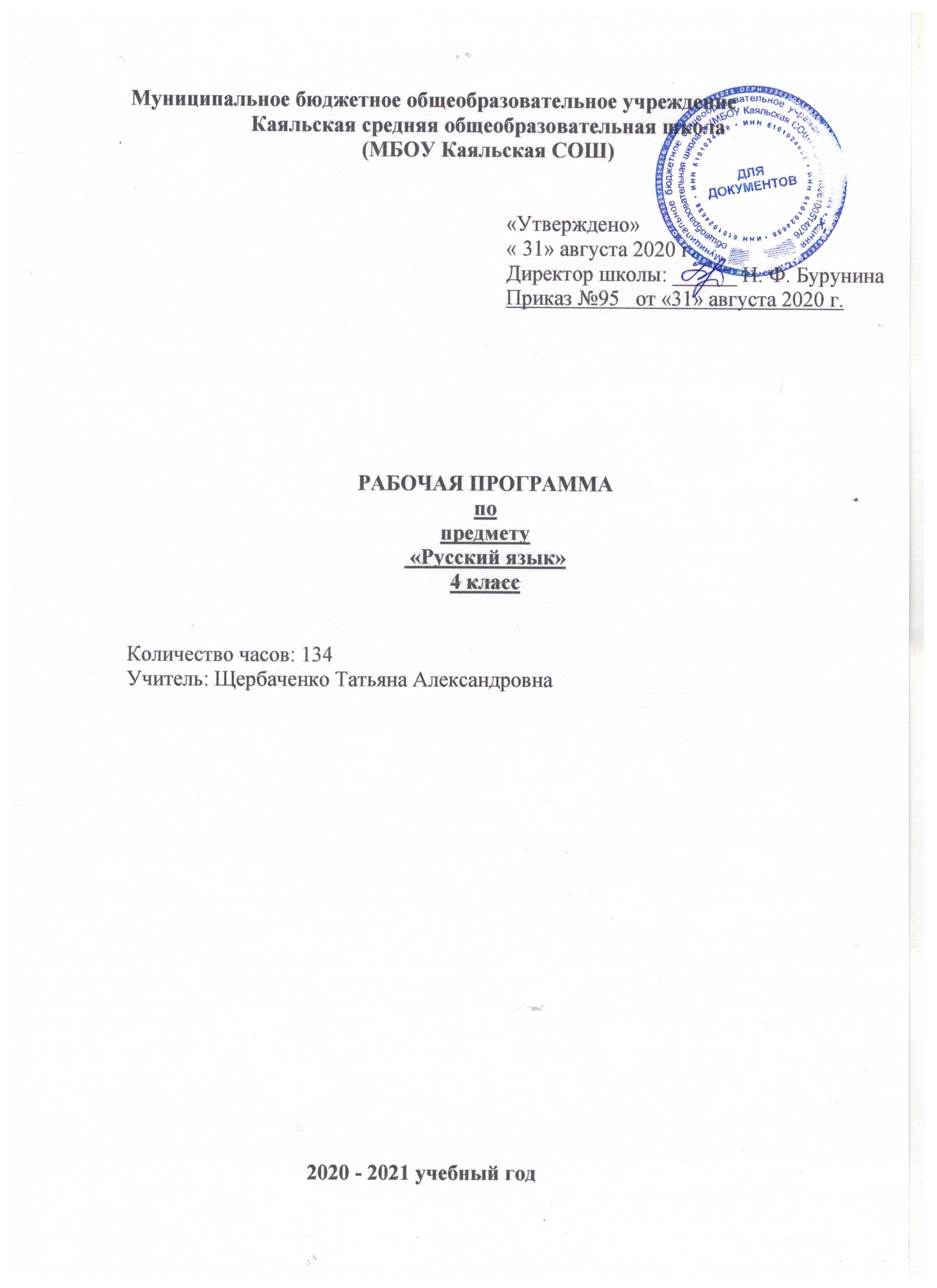 Пояснительная запискаРабочая программа курса «Русский язык» разработана на основе авторской программы Канакина В.П., Горецкий В.Г. «Русский язык. 1-4 классы», являющейся составной частью системы учебников «Школа России».	Преподавание предмета в 2020 – 2021 учебном году ведётся в соответствии со следующими нормативными и распорядительными документами:Федеральный закон от 29.12.2012 №273-ФЗ «Об образовании в Российской Федерации»Устав Муниципального бюджетного общеобразовательного учреждения Каяльской средней общеобразовательной школы.Образовательной программы начального общего образования Муниципального бюджетного общеобразовательного учреждения Каяльской средней общеобразовательной школы 2020-2021 уч.г.Положение о рабочей программе учителя МБОУ Каяльской СОШ.Учебный план МБОУ Каяльской СОШ на 2020-2021 учебный год.Календарный учебный график МБОУ Каяльской СОШ на 2020 -2021 учебный год.Предмет «Русский язык» играет важную роль в реализации основных целевых установок начального образования: становлении основ гражданской идентичности и мировоззрения; формировании основ умения учиться и способности к организации своей деятельности; духовно- нравственном развитии и воспитании младших школьников.Содержание предмета направлено на формирование функциональной грамотности и коммуникативной компетентности.Изучение русского языка в начальных классах - первоначальный этап системы лингвистического образования и речевого развития, обеспечивающий готовность выпускников начальной школы к дальнейшему образованию.           Цели:       Ознакомление учащихся с основными положениями  науки о языке и формирование на этой основе знаково-символического восприятия и логического мышления учащихся;Формирование коммуникативной компетенции учащихся: развитие устной и письменной речи, монологической и диалогической речи, а так же навыков грамотного, безошибочного письма как показателя общей культуры человека.Задачи:Формирование первоначальных представлений о единстве и многообразии языкового и культурного пространства России, о языке как основе национального самосознания;Развитие диалогической и монологической устной и письменной речи;Развитие коммуникативных умений;Развитие нравственных и эстетических чувств;Развитие способностей к творческой деятельности.речевое развитие: овладение культурой родного языка; формирование основ устного общения;языковое развитие: ознакомление учащихся с различными явлениями языка из области фонетики, лексики, морфемики, морфологии, синтаксиса и пунктуации, орфографии;развитие языковой эрудиции школьника, его интереса к языку и речевому творчеству Содержание предмета направлено на формирование функциональной грамотности и коммуникативной компетентности. Русский язык является для  младших школьников основой всего процесса обучения, средством развития их мышления, воображения, интеллектуальных и творческих способностей, основным каналом социализации личности 	Общая характеристика учебного  предмета,  курса Программа построена с учетом принципов системности, научности и доступности, а также перспективности и преемственности между различными разделами курса.Уроки спланированы с учетом знаний, умений, навыков по предмету, которые сформированы у школьников в процессе реализации принципов развивающего обучения.На первый план выдвигается раскрытие и использование познавательных возможностей учащихся как средства их развития и как основы для овладения учебным материалом. Повысить интенсивность и плотность процесса обучения позволяет использование различных форм работы: письменной и устной, под руководством учителя и самостоятельной и др. Сочетание коллективной работы с индивидуальной и групповой снижает утомляемость учащихся от однообразной деятельности, создает условия для контроля и анализа полученных знаний, качества выполненных заданий.Для пробуждения познавательной активности и сознательности учащихся в уроки включены сведения из истории русского языка, прослеживаются процессы формирования языковых явлений, их взаимосвязь.Материал в программе расположен с учетом возрастных возможностей учащихся.В программе предусмотрены вводные уроки, рас крывающие роль и значение русского языка в нашей стране и за ее пределами. Программа предусматривает прочное усвоение материала, для чего значительное место в ней отводится повторению. Для повторения в начале и в конце года выделяются специальные часы.Разделы учебника «Русский язык. 4 класс» содержат значительное количество упражнений разного уровня сложности, а также интересные и разнообразные задания, активизирующие мыслительную деятельность учащихся. При изучении разделов решаются и другие задачи: речевого развития учащихся, формирования общеучебных умений (слушать, выделять главное, работать с книгой, планировать последовательность действий, контролировать и др.).В программе также специально выделены часы на развитие связной речи. Темы по развитию речи пропорционально распределяются между грамматическим материалом. Это обеспечивает равномерность обучения речи, условия для его организации.В системе школьного образования учебный предмет «Русский язык» занимает особое место: является не только объектом изучения, но и средством обучения. Как средство познания действительности русский язык обеспечивает развитие интеллектуальных и творческих способностей ребенка, его абстрактного мышления, памяти и воображения, формирует навыки самостоятельной учебной деятельности, самообразования и самореализации личности.  Описание ценностных ориентиров содержания учебного предмета.За последние десятилетия в обществе произошли кардинальные изменения в представлении о целях образования и путях их реализации. От признания знаний, умений и навыков как основных итогов образования произошёл переход к пониманию обучения как процесса подготовки обучающихся к реальной жизни, готовности к тому, чтобы занять активную позицию, успешно решать жизненные задачи, уметь сотрудничать и работать в группе, быть готовым к быстрому переучиванию в ответ на обновление знаний и требования рынка труда.Ценностные ориентиры начального образования конкретизируют личностный, социальный и государственный заказ системе образования, выраженный в Требованиях к результатам освоения основной образовательной программы, и отражают следующие целевые установки системы начального общего образования:формирование основ гражданской идентичности личности на базе:– чувства сопричастности и гордости за свою Родину, народ и историю, осознания ответственности человека за благосостояние общества;– восприятия мира как единого и целостного при разнообразии культур, национальностей, религий; уважения истории и культуры каждого народа;формирование психологических условий развития общения, сотрудничества на основе:– доброжелательности, доверия и внимания к людям, готовности к сотрудничеству и дружбе, оказанию помощи тем, кто в ней нуждается;– уважения к окружающим – умения слушать и слышать партнёра, признавать право каждого на собственное мнение и принимать решения с учётом позиций всех участников;развитие ценностно-смысловой сферы личности на основе общечеловеческих принципов нравственности и гуманизма:– принятия и уважения ценностей семьи и образовательного учреждения, коллектива и общества и стремления следовать им;– ориентации в нравственном содержании и смысле как собственных поступков, так и поступков окружающих людей, развития этических чувств (стыда, вины, совести) как регуляторов морального поведения;– формирования эстетических чувств и чувства прекрасного через знакомство с национальной, отечественной и мировой художественной культурой;развитие умения учиться как первого шага к самообразованию и самовоспитанию, а именно:– развитие широких познавательных интересов, инициативы и любознательности, мотивов познания и творчества;– формирование умения учиться и способности к организации своей деятельности (планированию, контролю, оценке);развитие самостоятельности, инициативы и ответственности личности как условия её самоактуализации:– формирование самоуважения и эмоционально-положительного отношения к себе, готовности открыто выражать и отстаивать свою позицию, критичности к своим поступкам и умения адекватно их оценивать;– развитие готовности к самостоятельным поступкам и действиям, ответственности за их результаты;– формирование целеустремлённости и настойчивости в достижении целей, готовности к преодолению трудностей и жизненного оптимизма;– формирование умения противостоять действиям и влияниям, представляющим угрозу жизни, здоровью, безопасности личности и общества, в пределах своих возможностей, в частности проявлять избирательность к информации, уважать частную жизнь и результаты труда других людей.Реализация ценностных ориентиров общего образования в единстве процессов обучения и воспитания, познавательного и личностного развития обучающихся на основе формирования общих учебных умений, обобщённых способов действия обеспечивает высокую эффективность решения жизненных задач и возможность саморазвития обучающихсся.Реализация ценностных ориентиров общего образования в единстве процессов обучения и воспитания, познавательного и личностного развития обучающихся на основе формирования общих учебных умений, обобщённых способов действия обеспечивает высокую эффективность решения жизненных задач и возможность саморазвития обучающихся.Усвоение учебного материала реализуется с применением основных групп методов  обучения и их сочетания:методами организации и осуществления учебно–познавательной деятельности: словесных (рассказ, учебная лекция, беседа), наглядных (иллюстрационных и демонстративных), практических, проблемно – поисковых под руководством преподавателя и самостоятельной работой учащихся;методами стимулирования и мотивации учебной деятельности: познавательных игр.методами контроля и самоконтроля за эффективностью учебной деятельности: индивидуального опроса, фронтального опроса, выборочного контроля, письменных работ;степень активности и самостоятельности учащихся нарастает с применением объяснительно – иллюстративного, частично – поискового (эвристического), проблемного изложения, исследовательского методов обученияИспользуются следующие средства обучения: учебно – наглядные пособия (таблицы, модели и др.), ЦОРы, ЭОРы, организационно – педагогические средства (карточки,   раздаточный материал).Место курса «Русский язык» в учебном плане.    В соответствии с Образовательной программой школы на изучение предмета «Русский язык» в 4 классе отводится  136 часов в год при 4 часах в неделю (34 учебные недели).Планируемые результаты  изучения учебного предметаПрограмма обеспечивает достижение выпускниками начальной школы определенных личностных, метапредметных и предметных результатов.Личностные результаты1. Формирование чувства гордости за свою Родину, российский народ и историю России; осознание своей этнической и национальной принадлежности, формирование ценностей многонационального российского общества; становление гуманистических и демократических ценностных ориентаций.2. Формирование целостного, социально ориентированного взгляда на мир в его органичном единстве и разнообразии природы, народов, культур и религий.3. Формирование уважительного отношения к иному мнению, истории и культуре других народов.4. Овладение начальными навыками адаптации в динамично изменяющемся и развивающемся мире.5. Принятие и освоение социальной роли обучающегося, развитие мотивов учебной деятельности и формирование личностного смысла учения.6. Развитие самостоятельности и личной ответственности за свои поступки, в том числе в информационной деятельности, на основе представлений о нравственных нормах, социальной справедливости и свободе.7. Формирование эстетических потребностей, ценностей и чувств.8. Развитие этических чувств, доброжелательности и эмоционально-нравственной отзывчивости, понимания и сопереживания чувствам других людей.9. Развитие навыков сотрудничества со взрослыми и сверстниками в различных социальных ситуациях, умения не создавать конфликтов и находить выходы из спорных ситуаций.10. Формирование установки на безопасный, здоровый образ жизни, мотивации к творческому труду, к работе на результат, бережному отношению к материальным и духовным ценностям.Метапредметныерезультаты1. Овладение способностью принимать и сохранять цели и задачи учебной деятельности, поиска средств её осуществления.2. Формирование умения планировать, контролировать и оценивать учебные действия в соответствии с поставленной задачей и условиями её реализации, определять наиболее эффективные способы достижения результата.3. Использование знаково-символических средств представления информации.4. Активное использование речевых средств и средств для решения коммуникативных и познавательных задач.5. Использование различных способов поиска (в справочных источниках), сбора, обработки, анализа, организации, передачи и интерпретации информации.6. Овладение навыками смыслового чтения текстов различных стилей и жанров в соответствии с целями и задачами: осознанно строить речевое высказывание в соответствии с задачами коммуникации и составлять тексты в устной и письменной формах.7. Овладение логическими действиями сравнения, анализа, синтеза, обобщения, классификации по родовидовым признакам, установления аналогий и причинно-следственных связей, построения рассуждений, отнесения к известным понятиям.8. Готовность слушать собеседника и вести диалог, признавать возможность существования различных точек зрения и права каждого иметь свою, излагать своё мнение и аргументировать свою точку зрения и оценки событий.9. Определение общей цели и путей её достижения; умение договариваться о распределении функций и ролей в совместной деятельности; осуществлять взаимный контроль в совместной деятельности, адекватно оценивать собственное поведение и поведение окружающих.10. Готовность конструктивно разрешать конфликты посредством учёта интересов сторон и сотрудничества.11. Овладение начальными сведениями о сущности и особенностях объектов, процессов и явлений действительности в соответствии с содержанием учебного предмета «Русский язык».12. Овладение базовыми предметными и межпредметными понятиями, отражающими существенные связи и отношения между объектами и процессами.13. Умение работать в материальной и информационной среде начального общего образования (в том числе с учебными моделями) в соответствии с содержанием учебного предмета «Русский язык».Предметные результаты1. Формирование первоначальных представлений о единстве и многообразии языкового и культурного пространства России, о языке как основе национального самосознания.2. Понимание обучающимися того, что язык представляет собой явление национальной культуры и основное средство человеческого общения; осознание значения русского языка как государственного языка Российской Федерации, языка межнационального общения.3. Сформированность позитивного отношения к правильной устной и письменной речи как показателям общей культуры и гражданской позиции человека.4. Овладение первоначальными представлениями о нормах русского языка (орфоэпических, лексических, грамматических, орфографических, пунктуационных) и правилах речевого этикета. 5. Формирование умения ориентироваться в целях, задачах, средствах и условиях общения, выбирать адекватные языковые средства для успешного решения коммуникативных задач при составлении несложных монологических высказываний и письменных текстов.6. Осознание безошибочного письма как одного из проявлений собственного уровня культуры, применение орфографических правил и правил постановки знаков препинания при записи собственных и предложенных текстов. Владение умением проверять написанное.7. Овладение учебными действиями с языковыми единицами и формирование умения использовать знания для решения познавательных, практических и коммуникативных задач.8. Освоение первоначальных научных представлений о системе и структуре русского языка: фонетике и графике, лексике, словообразовании (морфемике), морфологии и синтаксисе; об основных единицах языка, их признаках и особенностях употребления в речи;9. Формирование умений опознавать и анализировать основные единицы языка, грамматические категории языка, употреблять языковые единицы адекватно ситуации речевого общения.Форма организации   образовательного   процесса:  классно -  урочная  система.Технологии,  используемые  в  обучении: технологии  развивающего  обучения, обучения в сотрудничестве, проблемого обучения,  технологии   индивидуальной проектной деятельности, критического мышления, здоровьесбережения, личностно ориентированного  обучения,  информационные  технологии,   проблемно – диалогического обучения  и  т,д         Основными   формами  и  видами  контроля  знаний,  умений  и  навыков являются:  входной  контроль, текущий  -  в  форме устного  фронтального  опроса,  контрольных,  словарных диктантов, предупредительных, объяснительных, выборочных,  графических, творческих,  свободных  проверочных работ  в  конце  каждого раздела,    диктантов  с  грамматическими  заданиями,  тестов,  проверочных  работ;   итоговый  -  контрольный  диктант,  словарный  диктант,  комплексный  анализ  текста.Формы обучения:фронтальная (общеклассная)групповая (в том числе и работа в парах)индивидуальнаяФормы организации учебных занятий.В системе уроков выделяются следующие виды:Урок изучения нового материала.Урок закрепления знаний.Урок обобщения и систематизации знаний.Комбинированный урок  предполагает выполнение работ и заданий разного вида.Урок–игра. На основе игровой деятельности учащиеся познают новое, закрепляют изученное, отрабатывают различные учебные навыки.Урок-тест. Тестирование проводится с целью диагностики пробелов знаний, контроля уровня обученности  обучающихся, тренировки технике тестирования. Тесты предлагаются как в печатном, так и в электронном варианте. Причем в компьютерном варианте всегда с ограничением времени.Урок - самостоятельная работа.  Предлагаются разные виды самостоятельных работ.Урок - контрольная работа.Применяются технологии  индивидуального, индивидуально – группового, группового и коллективного способа обучения,  технологии уровневой дифференциации, развивающего обучения и воспитания.                           Требования к уровню подготовки  обучающихся   4  классаВ результате прохождения программного материала обучающиеся научатся:предложения по цели высказывания и интонации (повествовательные, вопросительные, побудительные и восклицательные);главные члены предложения (подлежащее и сказуемое), второстепенные члены предложения;однородные члены предложения;состав слова (корень, приставку, суффикс, окончание);правописание парных согласных в корне;правописание непроизносимых согласных;правописание слов с двойными согласными;изменение имён существительных по падежам (названия падежей и падежные вопросы), начальную форму имён существительных, три склонения имён существительных, падежные окончания;правописание имён существительных мужского и женского рода с шипящими на конце (рожь, вещь, сторож, плащ);имя числительное; правописание количественных числительных.               Обучающиеся получат возможность научиться:- распознавать виды предложений по цели высказывания и интонации;-  ставить в конце предложения нужные знаки препинания;-  устанавливать связь слов в предложении;-  распознавать предложения с однородными членами;-  выделять главные и второстепенные члены предложения (без деления на виды);-  производить разбор предложения по членам предложения и частям речи (производить разбор слова как части речи в пределах изучаемого материала);-  производить разбор слова по составу;-  обозначать парные согласные в корне;-  писать слова с непроизносимыми согласными;-  писать слова с двойными согласными;-  изменять имена существительные по падежам;-  склонять существительные, писать падежные окончания существительных в форме единственного и множественного числа;-  писать имена существительные мужского и женского рода с шипящими на конце;-  писать диктанты различных видов (слуховые, зрительные, зрительно-слуховые, выборочные и т.п.);-  использовать интонацию, темп высказывания, голос, мимику, жесты в соответствии с конкретной ситуацией общения;-  пользоваться словарями и справочной литературой.                          Особенности организации контроля по русскому языку  Контроль за уровнем достижений учащихся по русскому языку проводится в форме письменных работ: диктантов, грамматических заданий, контрольных списываний, изложений, тестовых заданий.Диктант служит средством проверки орфографических и пунктуационных умений и навыков.Тексты диктантов подбираются средней трудности с расчетом на возможность их выполнения всеми детьми. Каждый текст включает достаточное количество изученных орфограмм (примерно 60% от общего числа всех слов диктанта). Текст не должен иметь слова на не изученные к данному моменту правила или такие слова заранее выписываются на доске. Нецелесообразно включать в диктанты и слова, правописание которых находится на стадии изучения.В качестве диктанта предлагаются связные тексты – либо авторские, адаптированные к возможностям детей, либо составленные учителем. Тематика текста должна быть близкой и интересной детям: о природе, дружбе, жизни детей, родной стране, путешествиях и т.п. Предложения должны быть просты по структуре, различны по цели высказывания и состоять из 2 – 8 слов с включением синтаксических категорий, которые изучаются в начальной школе (однородные члены предложения).     Грамматический разбор есть средство проверки степени понимания учащимися изучаемых грамматических явлений, умения производить простейший языковой анализ слов и предложений.Для проверки выполнения грамматических разборов используются контрольные работы, в содержание которых вводится не более 2 видов грамматического разбора.Хорошо успевающим учащимся целесообразно предложить дополнительное задание повышенной трудности, требующее языкового развития, смекалки и эрудиции.Контрольное списывание, как и диктант, – способ проверки усвоенных орфографических и пунктуационных правил, сформированности умений и навыков. Здесь также проверяется умение списывать с печатного текста, обнаруживать орфограммы, находить границы предложения, устанавливать части текста, выписывать ту или иную часть текста.Для контрольных списываний предлагаются связные тексты с пропущенными знаками препинания.Изложение (обучающее) проверяет, как идет формирование навыка письменной речи; умения понимать и передавать основное содержание текста без пропусков существенных моментов; умение организовать письменный пересказ, соблюдая правила родного языка.Для изложений предлагаются тексты повествовательного характера с четкой сюжетной линией. Постепенно можно использовать тексты с несложными описаниями – пейзажа, портрета и т.п.Тестовые задания – динамичная форма проверки, направленная на установление уровня сформированности умения использовать свои знания в нестандартных учебных ситуациях.                    Классификация ошибок и недочетов, влияющих на снижение оценкиОшибки:нарушение правил написания слов, включая грубые случаи пропуска, перестановки, замены и вставки лишних букв в словах;неправильное написание слов, не регулируемых правилами, круг которых очерчен программой каждого класса (слова с непроверяемыми написаниями);отсутствие изученных знаков препинания в тексте {в конце предложения и заглавной буквы в начале предложения);наличие ошибок на изученные правила по орфографии;существенные отступления от авторского текста при  написании изложения, искажающие смысл произведения;отсутствие  главной  части  изложения, пропуск важных событий, отраженных в авторском тексте;употребление слов в несвойственном им значении (в изложении).Недочеты:отсутствие знаков препинания в конце предложения, если следующее предложение написано с большой буквы; отсутствие «красной» строки;неправильное написание одного слова(при наличии в работе нескольких таких слов)на одно и то же правило;незначительные нарушения логики событий авторского текста при написании изложения.При оценке контрольной работы учитывается в первую очередь правильность ее выполнения. Исправления, которые сделал учащийся, не влияют на оценку (за исключением такого вида работ, как контрольное списывание). Учитывается только последнее написание. Оформление работы также не должно влиять на оценку, ибо в таком случае проверяющий может быть недостаточно объективным. При оценивании работы учитель принимает во внимание каллиграфический навык.При оценивании работы принимается во внимание не только количество, но и характер ошибок. Например, ошибка на невнимание в меньшей мере влияет на оценку, чем ошибки на изученные орфограммы.При оценке изложения необходимо обратить внимание на полноту передачи основного содержания текста, на наличие пропусков существенных моментов в тексте, на искажения при передаче авторского замысла, на отсутствие главной части повествования.                                  Характеристика цифровой оценки (отметки)«5» («отлично») – уровень выполнения требований значительно выше удовлетворительного: отсутствие ошибок как по текущему, так и по предыдущему учебному материалу; не более одного недочета; логичность и полнота изложения.«4» («хорошо») – уровень выполнения требований выше удовлетворительного: использование дополнительного материала, полнота и логичность раскрытия вопроса; самостоятельность суждений, отражение своего отношения к предмету обсуждения. Наличие 2 – 3 ошибок или 4 – 6 недочетов по текущему учебному материалу; не более 2 ошибок или 4 недочетов по пройденному материалу; незначительные нарушения логики изложения материала; использование нерациональных приемов решения учебной задачи; отдельные неточности в изложении материала.«3» («удовлетворительно») – достаточный минимальный уровень выполнения требований, предъявляемых к конкретной работе; не более 4 – 6 ошибок или 10 недочетов по текущему учебному материалу; не более 3 – 5 ошибок ли не более 8 недочетов по пройденному учебному материалу; отдельные нарушения логики изложения материала; неполнота раскрытия вопроса.«2» («плохо») – уровень выполнения требований ниже удовлетворительного: наличие более 6 ошибок или 10 недочетов по текущему материалу; более 5 ошибок или более 8 недочетов по пройденному материалу; нарушение логики; неполнота, нераскрытость обсуждаемого вопроса, отсутствие аргументации либо ошибочность ее основных положений.Характеристика словесной оценки (оценочное суждение)     Словесная оценка есть краткая характеристика результатов учебного труда школьников. Эта форма оценочного суждения позволяет раскрыть перед учеником динамику результатов его учебной деятельности, проанализировать его возможности и прилежание. Особенностью словесной оценки являются ее содержательность, анализ работы школьника, четкая фиксация успешных результатов и раскрытие причин неудач. Причем эти причины не должны касаться личностных характеристик учащегося.Оценочное суждение сопровождает любую отметку в качестве заключения по существу работы, раскрывающего как положительные, так и отрицательные ее стороны, а также пути устранения.Виды и форма контроля,   критерии оценивания.Диктант.«5» – ставится, если нет ошибок и исправлений; работа написана аккуратно в соответствии с требованиями каллиграфии (в 3 классе возможно одно исправление графического характера).«4» – ставится, если не более двух орфографических ошибок; работа выполнена чисто, но есть небольшие отклонения от каллиграфических норм.«3» – ставится, если допущено 3 – 5 ошибок, работа написана небрежно.«2» – ставится, если допущено более 5 орфографических ошибок, работа написана неряшливо.             Ошибкой в диктанте следует считать:нарушение правил орфографии при написании слов;пропуск и искажение букв в словах;замену слов;отсутствие знаков препинания в пределах программы данного класса;неправильное написание слов, которые не проверяются правилом (списки таких слов даны в программе каждого класса).             За ошибку не считаются:ошибки на те разделы орфографии и пунктуации, которые ни в данном классе, ни в предшествующих классах не изучались;единичный пропуск точки в конце предложения, если первое слово следующего предложения написано с заглавной буквы;единичный случай замены одного слова без искажения смысла.            За одну ошибку в диктанте считаются:два исправления;две пунктуационные ошибки;повторение ошибок в одном и том же слове, например, в слове «ножи» дважды написано в конце «ы». Если же подобная ошибка встречается в другом слове, она считается за ошибку.             Негрубыми ошибками считаются следующие:повторение одной и той же буквы в слове;недописанное слово;перенос слова, одна часть которого написана на одной строке, а вторая опущена;дважды записанное одно и то же слово в предложении.Грамматическое задание.«5» – ставится за безошибочное выполнение всех заданий, когда ученик обнаруживает осознанное усвоение определений, правил и умение самостоятельно применять знания при выполнении работы;«4» - ставится, если ученик обнаруживает осознанное усвоение правил, умеет применять свои знания в ходе разбора слов и предложений и правильно выполнил не менее 3/4 заданий;«3» – ставится, если ученик обнаруживает усвоение определённой части из изученного материала, в работе правильно выполнил не менее 1/2 заданий;«2» – ставится, если ученик обнаруживает плохое знание учебного материала, не справляется с большинством грамматических заданий; Списывание текста.«5» - ставится за безошибочное аккуратное выполнение работы;«4» – ставится, если в работе 1 – 2 орфографические ошибки и 1 исправление (1 кл.); 1 ошибка и1 исправление (2 и 3 кл.);«3» – ставится, если в работе допущены 3 орфографические ошибки и 1 исправление (1 кл.);2 ошибки и 1 исправление (2 и 3 кл.);«2» – ставится, если в работе допущены 4 орфографические ошибки (1 кл.); 3 ошибки (2 и 3 кл.);	 Контрольный диктант.Объём соответствует количеству слов по нормам чтения (за 1 минуту).Негрубые ошибки: исключения из правил; повторение одной и той же буквы (букварь);перенос слов; единичный пропуск буквы на конце слова;.Однотипные ошибки: первые три однотипные ошибки = 1 ошибке, но каждая следующая подобная считается за отдельную ошибку.При трёх поправках оценка снижается на 1 балл.Оценки за контрольный диктант.«5» – не ставится при трёх исправлениях, но при одной негрубой ошибке можно ставить;«4» – 2 орфограф. и 2 пунктуац. ошибки или 1 орфограф. и 3 пунктуац.;«3» – 3 – 4 орфограф. и 4 пунктуац. ошибки, а также при 5 орфограф. ошибках;«2» - более 5 – 8 орфограф. ошибок;Оценки за грамматические задания.«5» – всё верно;«4» – не менее 3/4 верно;«3» – не менее 1/2 верно;«2» – не выполнено больше половины общего объёма заданий;Контрольное списывание.«5» – нет ошибок;«4» –1 ошибка или 1 исправление  «3» –2 ошибки и 1 исправление  «2» –3 ошибки  Объем диктанта: 3-й класс - 1 - 2 четверг - 45 - 53 слова, 3 - 4 четверть - 53 - 73 слова. Тест«5» - верно выполнено более 3/4 заданий.«4» - верно выполнено 3/4 заданий. «3» - верно выполнено 1/2 заданий. «2» - верно выполнено менее 1/2 заданий.Изложение«5» – правильно и последовательно воспроизведен авторский текст, нет речевых и орфографических ошибок, допущено 1 – 2 исправления.«4» – незначительно нарушена последовательность изложения   мыслей,   имеются  единичные  (1 – 2) фактические и речевые неточности, 1 – 2 орфографические ошибки, 1 – 2 исправления.«3» – имеются некоторые отступления от авторского текста, допущены отдельные нарушения в последовательности изложения мыслей, в построении двух-трех предложений, беден словарь, 3 – 6 орфографических ошибки и 1 – 2 исправления.«2» – имеются значительные отступления от авторского текста, пропуск важных эпизодов, главной части, основной мысли и др., нарушена последовательность изложения мыслей, отсутствует связь между   частями,    отдельными    предложениями, крайне однообразен словарь, 7 – 8 орфографических ошибок, 3 – 5 исправлений.Сочинение«5» – логически последовательно раскрыта тема, нет речевых и орфографических ошибок, допущено 1—2 исправления.«4» – незначительно нарушена последовательность изложения  мыслей,   имеются  единичные  (1 – 2) фактические и речевые неточности, 1 – 2 орфографические ошибки, 1 – 2 исправления.«3» – имеются некоторые отступления от темы, допущены отдельные нарушения в последовательности изложения мыслей, в построении 2 – 3 предложений, беден словарь,  3 – 6 орфографических ошибки и 1 – 2 исправления.«2» – имеются значительные отступления от темы, пропуск важных эпизодов, главной части, основной мысли и др., нарушена последовательность изложения мыслей, отсутствует связь между частями, отдельными предложениями, крайне однообразен словарь, 7 – 8 орфографических ошибок, 3 – 5 исправлений.Примечание:Учитывая, что вид работ в начальной школе носит обучающий характер, неудовлетворительные оценки выставляются только за «контрольные» изложения и сочинения.3. Содержание  учебного предмета,  курсаФонетика и орфоэпия. Различение гласных и согласных звуков. Нахождение в слове ударных и безударных гласных звуков. Различение мягких и твёрдых согласных звуков, определение парных и непарных по твёрдости-мягкости согласных звуков. Различение звонких и глухих согласных звуков, определение парных и непарных по звонкости-глухости согласных звуков. Определение качественной характеристики звука: гласный — согласный; гласный ударный — безударный; согласный твёрдый — мягкий, парный — непарный; согласный звонкий — глухой, парный — непарный. Деление слов на слоги. Слогообразующая роль гласных звуков. Словесное ударение и логическое (смысловое) ударение в предложениях. Словообразующая функция ударения. Ударение, произношение звуков и сочетаний звуков в соответствии с нормами современного русского литературного языка. Фонетический анализ слова.Графика. Различение звуков и букв. Обозначение на письме твёрдости и мягкости согласных звуков. Использование на письме разделительных ь и ъ.Установление соотношения звукового и буквенного состава слов типа стол, конь; в словах с йотированными гласными е, ё, ю, я; в словах с непроизносимыми согласными.Использование небуквенных графических средств: пробела между словами, знака переноса, красной строки (абзаца), пунктуационных знаков (в пределах изученного).Знание алфавита: правильное называние букв, их последовательность. Использование алфавита при работе со словарями, справочниками, каталогами.Лексика. Понимание слова как единства звучания и значения. Выявление слов, значение которых требует уточнения. Определение значения слова по тексту или уточнение значения с помощью толкового словаря. Представление об однозначных и многозначных словах, о прямом и переносном значении слова, о синонимах, антонимах, омонимах, фразеологизмах. Наблюдение за их использованием в тексте. Работа с разными словарями.Состав слова (морфемика). Овладение понятием «родственные (одно-коренные) слова». Различение однокоренных слов и различных форм одного и того же слова. Различение однокоренных слов и синонимов, однокоренных слов и слов с омонимичными корнями.Имя существительное. Значение и употребление в речи. Различение имён существительных одушевлённых и неодушевлённых по вопросам кто? и что? Единственное и множественное число существительных. Различение имён существительных мужского, женского и среднего рода. Изменение существительных по числам. Начальная форма имени существительного. Изменение существительных по падежам. Определение падежа, в котором употреблено имя существительное.Имя прилагательное. Значение и употребление в речи. Единственное и множественное число прилагательных. Изменение прилагательных по родам, числам и падежам, кроме прилагательных на -ий, -ья, -ов, -ин. Зависимость формы имени прилагательного от формы имени существительного. Начальная форма имени прилагательного. Словообразование имён прилагательных. Морфологический разбор имён прилагательных.Глагол. Значение и употребление в речи. Единственное и множественное число  глаголов. Различение глаголов, отвечающих на вопросы что сделать? и что делать? Изменение глаголов по временам: настоящее, прошедшее, будущее время. Изменение глаголов по лицам и числам в настоящем и будущем времени (спряжение).Предлог. Знакомство с наиболее употребительными предлогами.Местоимение. Общее представление о местоимении.Простое предложение. Нахождение главных членов предложения: подлежащее и сказуемое. Различение главных и второстепенных членов предложения. Установление связи (при помощи смысловых вопросов) между словами в словосочетании и предложении. Предложения распространенные и нераспространённые. Синтаксический анализ простого предложения с двумя главными членами.Орфография и пунктуация. Формирование орфографической зоркости, использование разных способов проверки орфограмм в зависимости от места орфограммы в слове. Использование орфографического словаря.Применение правил правописания и пунктуации:сочетания жи—ши, ча—ща, чу—щу в положении под ударением;сочетания чк—чн, чт, нч, щн и др.;перенос слов;прописная буква в начале предложения, в именах собственных;проверяемые безударные гласные в корне слова;парные звонкие и глухие согласные в корне слова;непроизносимые согласные;непроверяемые гласные и согласные в корне слова (на ограниченном перечне слов); непроверяемые буквы-орфограммы гласных и согласных звуков в корне слова ©   гласные и согласные в неизменяемых на письме приставках;разделительные ъ и ь;Повторение. Наша речь и наш язык. Формулы вежливости.   Текст и его признаки. Тема, основная мысль, заголовок текста. Построение (композиция) текста. Связь между частями текста. План. Типы текста (повествование, описание, рассуждение, смешанный текст).   Предложение. Предложение как единица речи. Виды предложений по цели высказывания и интонации. Знаки препинания в конце предложений. Диалог. Обращение. Знаки препинания в предложениях с обращением в начале, середине, конце предложения (общее представление).  Составление предложений с обращением.  Основа предложения. Главные и второстепенные члены предложения.  Словосочетание. Вычленение из предложения основы и словосочетаний.  Разбор предложения по членам предложения.  Однородные члены предложения (общее представление). Предложения с однородными членами без союзов. Интонация перечисления, запятая при перечислении. Предложения с однородными членами, связанными союзами и (без перечисления), а, но. Интонация, знаки препинания при однородных членах с союзами и, а, но. Составление и запись предложений с однородными членами с союзами и без союзов.    Простые и сложные предложения (общее представление). Знаки препинания в сложных предложениях. Сложное предложение и предложение с однородными членами.       Слово и его лексическое значение. Обобщение знаний о словах. Лексическое значение слова. Однозначные и многозначные слова. Прямое и переносное значения слов. Синонимы, антонимы, омонимы. Устаревшие и новые слова. Заимствованные слова. Устойчивые сочетания слов (фразеологизмы). Ознакомление со словарем иностранных слов учебника.   Формирование умения правильно выбирать слова для выражения мысли в соответствии с типом текста и видами речи. Устранение однообразного употребления слов в связной речи.        Обобщение знаний о частях речи (имя существительное, имя прилагательное, глагол, имя числительное, местоимение, предлог). Наречие как часть речи (общее представление), значение, вопросы. Правописание наиболее употребительных наречий с суффиксами -о, -а (близко, быстро, интересно, влево, направо, заново, справа, слева, издалека). Роль наречий в предложении (второстепенный член предложения).       Состав слова. Распознавание значимых частей слова. Морфемный и словообразовательный разбор слов типа подснежник, русский, травинка, смелость, маленький. Развитие навыка правописания гласных и согласных в корнях слов на более сложном материале. Упражнение в правописании приставок и суффиксов, разделительных твердого (ъ) и мягкого (ь) знаков. Совершенствование звуко-буквенного анализа с привлечением слов более сложного слогозвукового состава типа сильный, водичка, ёлка, вьюга, съел.                                                               Части речи  Имя существительное    Склонение имен существительных (повторение). Развитие навыка в склонении имен существительных и в распознавании падежей. Несклоняемые имена существительные.    Основные тины склонения имен существительных (общее представление). Первое склонение имен существительных и упражнение в распознавании имен существительных 1-го склонения. Второе склонение имен существительных и упражнение в распознавании имен существительных 2-го склонения. 3-е склонение имен существительных и упражнение в распознавании имен существительных 3-го склонения.    Правописание безударных падежных окончаний имен существительных 1, 2 и 3-го склонения в единственном числе (кроме имен существительных на -мя, -ий, -ие, -ия). Ознакомление со способами проверки безударных падежных окончаний имен существительных (общее представление). Развитие навыка правописания безударных падежных окончаний имен существительных 1, 2 и 3-го склонения в единственном числе в каждом из падежей. Упражнение в употреблении падежных форм имен существительных с предлогом и без предлога в речи (пришёл из школы, из магазина, с вокзала; работать в магазине, на почте; гордиться товарищем, гордость за товарища; слушать музыку, прислушиваться к музыке).    Склонение имен существительных во множественном числе. Развитие навыка правописания окончаний имен существительных во множественном числе. Формирование умений образовывать формы именительного и родительного падежей множественного числа (инженеры, учителя, директора; урожай помидоров, яблок) и правильно употреблять их в речи.Имя прилагательное       Имя прилагательное как часть речи. Связь имен прилагательных с именем существительным. Упражнение в распознавании имен прилагательных по общему лексическому значению, в изменении имен прилагательных по числам. в единственном числе по родам, в правописании родовых окончаний.     Склонение имен прилагательных (кроме прилагательных с основой на шипящий и оканчивающихся на -ья, -ье, -ов, -ин). Способы проверки правописания безударных падежных окончаний имен прилагательных (общее представление).    Склонение имен прилагательных в мужском и среднем роде в единственном числе. Развитие навыка правописания падежных окончаний имен прилагательных мужского и среднего рода в единственном числе.      Склонение имен прилагательных в женском роде в единственном числе. Развитие навыка правописания падежных окончаний имен прилагательных женского рода в единственном числе.    Склонение и правописание имен прилагательных во множественном числе.    Употребление в речи имен прилагательных в прямом и переносном значениях, прилагательных-синонимов, прилагательных-антонимов, прилагательных-паронимов.Местоимение    Местоимение как часть речи. Личные местоимения 1, 2 и 3-го лица единственного и множественного числа. Склонение личных местоимений с предлогами и без предлогов. Раздельное написание предлогов с местоимениями (к тебе, у тебя, к ним). Развитие навыка правописания падежных форм личных местоимений в косвенных падежах (тебя, меня, его, её, у него, с нею). Упражнение в правильном употреблении местоимений в речи. Использование местоимений как одного из средств связи предложений в тексте.                             Глагол     Глагол как часть речи. Упражнение в распознавании глаголов по общему лексическому значению, в изменении глаголов по временам и числам, глаголов прошедшего времени по родам в единственном числе.     Неопределенная форма глагола (особенности данной формы). Образование временных форм от неопределенной формы глагола. Возвратные глаголы (общее представление). Правописание возвратных глаголов в неопределенной форме.    Изменение глаголов по лицам и числам в настоящем и будущем времени (спряжение). Развитие умения изменять глаголы в настоящем и будущем времени по лицам и числам, распознавать лицо и число глаголов. Правописание мягкого знака (ь) в окончаниях глаголов 2-го лица единственного числа после шипящих.    Глаголы I и II спряжения (общее представление). Глаголы-исключения. Правописание безударных личных окончаний глаголов в настоящем и будущем времени. Распознавание возвратных глаголов в 3-м лице и в неопределенной форме по вопросам (что делает? умывается, что делать? умываться). Правописание буквосочетаний -тся в возвратных глаголах в 3-м лице и -ться в возвратных глаголах неопределенной формы (общее представление).    Правописание глаголов в прошедшем времени. Правописание родовых окончаний глаголов в прошедшем времени, правописание суффиксов глаголов в прошедшем времени (видеть — видел, слышать — слышал)   Употребление в речи глаголов в прямом и переносном значении, глаголов-синонимов, глаголов-антонимов. Развитие умения правильно употреблять при глаголах имена существительные в нужных падежах с предлогами и без предлогов.       Связная речь     Речь и ее значение в речевой практике человека. Место и роль речи в общении между людьми. Зависимость речи от речевой ситуации. Текст. Текст, основная мысль, заголовок. Построение (композиция) текста. План. Составление плана к изложению и сочинению (коллективно и самостоятельно). Связь между предложениями в тексте, частями текста. Структура текста-повествования, текста-описания, текста-рассуждения.    Составление небольшого рассказа с элементами описания и рассуждения с учетом разновидностей речи (о случае из жизни, об экскурсии, наблюдениях и др.).     Изложение. Изложение (подробное, сжатое) текста по коллективно или самостоятельно составленному плану.    Использование при создании текста изобразительно-выразительных средств (эпитетов, сравнений, олицетворений), глаголов-синонимов, прилагательных-синонимов, существительных-синонимов и др.     Сочинение. Сочинения (устные и письменные) по сюжетному рисунку, серии сюжетных рисунков, демонстрационной картине, по заданной теме и собственному выбору темы с предварительной коллективной подготовкой под руководством учителя либо без помощи учителя. Речевая этика: слова приветствия, прощания, благодарности, просьбы; слова, используемые при извинении и отказе.Повторение изученного. №п\пДатаДатаДатаДатаТема урокаПланируемые результатыПланируемые результатыПланируемые результатыПланируемые результатыПланируемые результатыПланируемые результатыПланируемые результаты№п\ппланфактфактфактТема урокаПредметныеПредметныеПредметныеПредметныеМетапредметныеМетапредметныеЛичностныеПовторениеПовторениеПовторениеПовторениеПовторениеПовторениеПовторениеПовторениеПовторениеПовторениеПовторениеПовторениеПовторение101.09Наша речь.  Язык и речь.Наша речь.  Язык и речь.Научиться делать выводы о значении речи в жизни человека, анализировать речь людей, наблюдать за особенностями собственной речи и оценивать ее на предмет грамотности и выразительностиНаучиться делать выводы о значении речи в жизни человека, анализировать речь людей, наблюдать за особенностями собственной речи и оценивать ее на предмет грамотности и выразительностиНаучиться делать выводы о значении речи в жизни человека, анализировать речь людей, наблюдать за особенностями собственной речи и оценивать ее на предмет грамотности и выразительностиКоммуникативные: договариваться, приходить к общему решению.       Регулятивные: определять цель учебной деятельности, планировать свои действия в соответствии с поставленной задачей.Познавательные: осознанно и произвольно строить речевое высказывание в устной формеКоммуникативные: договариваться, приходить к общему решению.       Регулятивные: определять цель учебной деятельности, планировать свои действия в соответствии с поставленной задачей.Познавательные: осознанно и произвольно строить речевое высказывание в устной формеФормирование основ гражданской идентичности, осознание своей этнической принадлежностиФормирование основ гражданской идентичности, осознание своей этнической принадлежности202.09Текст. План текста.Текст. План текста.Научиться определять текст по его признакам, перечислять и различать в тексте его части, различать тему и главную мысль текста, подбирать заголовокНаучиться определять текст по его признакам, перечислять и различать в тексте его части, различать тему и главную мысль текста, подбирать заголовокНаучиться определять текст по его признакам, перечислять и различать в тексте его части, различать тему и главную мысль текста, подбирать заголовокКоммуникативные: адекватно использовать речевые средства для решения коммуникативных задач, строить монологическое высказывание.                 Регулятивные: планировать свои действия в соответствии с поставленной задачей.Познавательные:осуществлять анализ объектов с выделением существенных и несущественных признаковКоммуникативные: адекватно использовать речевые средства для решения коммуникативных задач, строить монологическое высказывание.                 Регулятивные: планировать свои действия в соответствии с поставленной задачей.Познавательные:осуществлять анализ объектов с выделением существенных и несущественных признаковФормирова ние основ гражданской идентичности, осознание своей этнической принадлежностиФормирова ние основ гражданской идентичности, осознание своей этнической принадлежности303.09РР. Текст. Подробное изложение текста «Первая вахта»РР. Текст. Подробное изложение текста «Первая вахта»Научиться определять текст по его признакам, перечислять и различать в тексте его части, подбирать заголовок к заданному тексту, излагать текст письменно по вопросному плануНаучиться определять текст по его признакам, перечислять и различать в тексте его части, подбирать заголовок к заданному тексту, излагать текст письменно по вопросному плануНаучиться определять текст по его признакам, перечислять и различать в тексте его части, подбирать заголовок к заданному тексту, излагать текст письменно по вопросному плануКоммуникативные: адекватно использовать речевые средства для решения коммуникативных задач, строить монологическое высказывание. Регулятивные: планировать свои действия в соответствии с поставленной задачей, адекватно оценивать правильность выполнения действий. Познавательные: учиться основам смыслового восприятия текстов, устанавливать причинно-следственные связиКоммуникативные: адекватно использовать речевые средства для решения коммуникативных задач, строить монологическое высказывание. Регулятивные: планировать свои действия в соответствии с поставленной задачей, адекватно оценивать правильность выполнения действий. Познавательные: учиться основам смыслового восприятия текстов, устанавливать причинно-следственные связиФормирование мотивации к самосовер шенствованиюФормирование мотивации к самосовер шенствованию4 07.09Текст. Типы текста Текст. Типы текста Осваивать базовые предметные понятия: текст – повествование,  текст-описание, текст-рассужде ние:, научиться различать тексты по основным при знакам (типам), соотносить с содержанием текста вопросы что случилось? какой? почему?Осваивать базовые предметные понятия: текст – повествование,  текст-описание, текст-рассужде ние:, научиться различать тексты по основным при знакам (типам), соотносить с содержанием текста вопросы что случилось? какой? почему?Осваивать базовые предметные понятия: текст – повествование,  текст-описание, текст-рассужде ние:, научиться различать тексты по основным при знакам (типам), соотносить с содержанием текста вопросы что случилось? какой? почему?Коммуникативные: представлять конкретное содержание и сообщать его в устной и письменной форме. Регулятивные: учитывать установленные правила в планировании и контроле способа решения.Познавательные: составлять тексты различных жанров, соблюдая нормы построения текстаКоммуникативные: представлять конкретное содержание и сообщать его в устной и письменной форме. Регулятивные: учитывать установленные правила в планировании и контроле способа решения.Познавательные: составлять тексты различных жанров, соблюдая нормы построения текстаФормирование устойчивой положительной мотивации к учебной деятельностиФормирование устойчивой положительной мотивации к учебной деятельности508.09Предложе ние как единица речи. Виды предложе ний по цели высказыва ния Предложе ние как единица речи. Виды предложе ний по цели высказыва ния Научиться употреблять в речи разные по цели высказывания предложения, различать текст и предложение; различать предложение, словосочета ние, слово; нахо дить главные чле ны предложения; анализировать и корректировать деформирован ное предложениеНаучиться употреблять в речи разные по цели высказывания предложения, различать текст и предложение; различать предложение, словосочета ние, слово; нахо дить главные чле ны предложения; анализировать и корректировать деформирован ное предложениеНаучиться употреблять в речи разные по цели высказывания предложения, различать текст и предложение; различать предложение, словосочета ние, слово; нахо дить главные чле ны предложения; анализировать и корректировать деформирован ное предложениеКоммуникативные: адекватно использовать речевые средства для решения коммуникативных задач. Регулятивные: принимать и сохранять учебную задачу, планировать свои действия в соответствии с поставленной задачей.Познавательные: осуществлять синтез как составление целого из частейКоммуникативные: адекватно использовать речевые средства для решения коммуникативных задач. Регулятивные: принимать и сохранять учебную задачу, планировать свои действия в соответствии с поставленной задачей.Познавательные: осуществлять синтез как составление целого из частейФормирование чувства прекрасного и эстетических чувств на основе знакомства с художественной культуройФормирование чувства прекрасного и эстетических чувств на основе знакомства с художественной культурой609.09Виды предложе ний по интонацииВиды предложе ний по интонацииНаучиться употреблять в речи разные по цели высказывания предложения, различать текст и предложение; различать предложение, словосочета ние, слово; нахо дить главные чле ны предложения; анализировать и корректировать деформирован ное предложениеНаучиться употреблять в речи разные по цели высказывания предложения, различать текст и предложение; различать предложение, словосочета ние, слово; нахо дить главные чле ны предложения; анализировать и корректировать деформирован ное предложениеНаучиться употреблять в речи разные по цели высказывания предложения, различать текст и предложение; различать предложение, словосочета ние, слово; нахо дить главные чле ны предложения; анализировать и корректировать деформирован ное предложениеКоммуникативные: договариваться, приходить к общему решению в совместной деятельности.Регулятивные: принимать и сохранять учебную задачу, планировать свои действия в соответствии с поставленной задачей.Познавательные: осуществлять подведение под понятие на основе распознавания объектов, выделения существенных признаковКоммуникативные: договариваться, приходить к общему решению в совместной деятельности.Регулятивные: принимать и сохранять учебную задачу, планировать свои действия в соответствии с поставленной задачей.Познавательные: осуществлять подведение под понятие на основе распознавания объектов, выделения существенных признаковФормирование устойчивой мотивации к обучениюФормирование устойчивой мотивации к обучению710.09Диалог.  Обращение.Диалог.  Обращение.Научиться находить слова, называющие того, к кому обращена речь; уметь выделять обращение в начале, в середине и в конце предложенийНаучиться находить слова, называющие того, к кому обращена речь; уметь выделять обращение в начале, в середине и в конце предложенийНаучиться находить слова, называющие того, к кому обращена речь; уметь выделять обращение в начале, в середине и в конце предложенийКоммуникативные: договариваться и приходить к общему решению в совместной деятельности.Регулятивные: принимать и сохранять учебную задачу.Познавательные: строить сообщения в устной и письменной форме, анализировать условия и требования заданийКоммуникативные: договариваться и приходить к общему решению в совместной деятельности.Регулятивные: принимать и сохранять учебную задачу.Познавательные: строить сообщения в устной и письменной форме, анализировать условия и требования заданийФормирова ние положительной мотивации к изучению нового материалаФормирова ние положительной мотивации к изучению нового материала814.09Основа предложе ния. Главные и второстепенные члены предложения Основа предложе ния. Главные и второстепенные члены предложения Научиться разли чать распростра ненные и нерас пространенные предложения, выделять грамматические осно вы в предложе ниях, устанав ливать связь слов в предложенииНаучиться разли чать распростра ненные и нерас пространенные предложения, выделять грамматические осно вы в предложе ниях, устанав ливать связь слов в предложенииНаучиться разли чать распростра ненные и нерас пространенные предложения, выделять грамматические осно вы в предложе ниях, устанав ливать связь слов в предложенииПознавательные: использовать знаково –символические средства для решения задач, строить монологическое высказывание с помощью блочной схемыРегулятивные: принимать и сохранять учебную задачу Коммуникативные:  адекватно использовать речевые стредства для решения коммуникативных задач, строть монологическое высказываниеПознавательные: использовать знаково –символические средства для решения задач, строить монологическое высказывание с помощью блочной схемыРегулятивные: принимать и сохранять учебную задачу Коммуникативные:  адекватно использовать речевые стредства для решения коммуникативных задач, строть монологическое высказываниеФормирова ние навыков  аналитичес кой деятельностиФормирова ние навыков  аналитичес кой деятельности 915.09Диагнос тический контрольный диктант    Диагнос тический контрольный диктант    Научиться при менять правила правописания и теоретический материал,  соблюдать изученные нормы орфогра фии и пунктуа ции, оценивать свои достиже ния при выпол нении заданийНаучиться при менять правила правописания и теоретический материал,  соблюдать изученные нормы орфогра фии и пунктуа ции, оценивать свои достиже ния при выпол нении заданийНаучиться при менять правила правописания и теоретический материал,  соблюдать изученные нормы орфогра фии и пунктуа ции, оценивать свои достиже ния при выпол нении заданийКоммуникативные: регулировать собственную деятельность посредством письменной речи.Регулятивные: осуществлять итоговый контроль по результату деятельности.                           Познавательные: объяснять языковые явления, процессы, связи и отношения, выявляемые в ходе анализа контрольного диктантаКоммуникативные: регулировать собственную деятельность посредством письменной речи.Регулятивные: осуществлять итоговый контроль по результату деятельности.                           Познавательные: объяснять языковые явления, процессы, связи и отношения, выявляемые в ходе анализа контрольного диктантаФормирова ние навыков самоанализа и самоконтроляФормирова ние навыков самоанализа и самоконтроля 1016.09Анализ ошибок. Коррекция. Словосоче тание.Анализ ошибок. Коррекция. Словосоче тание.Научиться разли чать словосочета ние и предложе ние, выделять в предложении сло восочетания, уста навливать связь между словами в словосочетании (при помощи смысловых вопросов)Научиться разли чать словосочета ние и предложе ние, выделять в предложении сло восочетания, уста навливать связь между словами в словосочетании (при помощи смысловых вопросов)Научиться разли чать словосочета ние и предложе ние, выделять в предложении сло восочетания, уста навливать связь между словами в словосочетании (при помощи смысловых вопросов)Коммуникативные: регулиро вать собственную деятельность посредством письменной речи.Регулятивные: учитывать уста новленные правила в планирова нии и контроле способа решения.Познавательные: выбирать наиболее эффективные способы решения задачиКоммуникативные: регулиро вать собственную деятельность посредством письменной речи.Регулятивные: учитывать уста новленные правила в планирова нии и контроле способа решения.Познавательные: выбирать наиболее эффективные способы решения задачиФормирова ние эстетических чувств и чувства прекрасного на основе знакомства с художествен ной культуройФормирова ние эстетических чувств и чувства прекрасного на основе знакомства с художествен ной культуройПредложение Предложение Предложение Предложение Предложение Предложение Предложение Предложение Предложение Предложение Предложение Предложение Предложение 1117.0917.09Однородные члены предложения (общее понятие) Однородные члены предложения (общее понятие) Однородные члены предложения (общее понятие) Научиться определять однородные члены предложения, их роль в предложенииКоммуникативные: адекватно использовать речевые средства для решения коммуникативных задач, владеть диалогической формой коммуникации. Регулятивные: принимать и сохранять учебную задачу, планировать свои действия в соответствии с поставленной задачей.Познавательные: осуществлять подведение под понятие на основе распознавания объектов, выделения существенных признаков Коммуникативные: адекватно использовать речевые средства для решения коммуникативных задач, владеть диалогической формой коммуникации. Регулятивные: принимать и сохранять учебную задачу, планировать свои действия в соответствии с поставленной задачей.Познавательные: осуществлять подведение под понятие на основе распознавания объектов, выделения существенных признаков Коммуникативные: адекватно использовать речевые средства для решения коммуникативных задач, владеть диалогической формой коммуникации. Регулятивные: принимать и сохранять учебную задачу, планировать свои действия в соответствии с поставленной задачей.Познавательные: осуществлять подведение под понятие на основе распознавания объектов, выделения существенных признаков Коммуникативные: адекватно использовать речевые средства для решения коммуникативных задач, владеть диалогической формой коммуникации. Регулятивные: принимать и сохранять учебную задачу, планировать свои действия в соответствии с поставленной задачей.Познавательные: осуществлять подведение под понятие на основе распознавания объектов, выделения существенных признаков Положительная мотивация к изучению нового материала1221.0921.09Связь однородных членов предложения с помощью интонации перечисления и союзов Связь однородных членов предложения с помощью интонации перечисления и союзов Связь однородных членов предложения с помощью интонации перечисления и союзов Научиться определять, каким членом предложения являются однородные члены предложения, устанавливать связь между словами в предложенииКоммуникативные: адекватно использовать речевые средства для решения коммуникативных задач, строить монологическое высказывание. Регулятивные: принимать и сохранять учебную задачу, планировать свои действия в соответствии с поставленной задачей.Познавательные: проводить сравнение, классификацию по заданным критериямКоммуникативные: адекватно использовать речевые средства для решения коммуникативных задач, строить монологическое высказывание. Регулятивные: принимать и сохранять учебную задачу, планировать свои действия в соответствии с поставленной задачей.Познавательные: проводить сравнение, классификацию по заданным критериямКоммуникативные: адекватно использовать речевые средства для решения коммуникативных задач, строить монологическое высказывание. Регулятивные: принимать и сохранять учебную задачу, планировать свои действия в соответствии с поставленной задачей.Познавательные: проводить сравнение, классификацию по заданным критериямКоммуникативные: адекватно использовать речевые средства для решения коммуникативных задач, строить монологическое высказывание. Регулятивные: принимать и сохранять учебную задачу, планировать свои действия в соответствии с поставленной задачей.Познавательные: проводить сравнение, классификацию по заданным критериямФормирова ние устойчивой мотивации к изучению и закреплению нового1322.0922.09Знаки препинания в предложениях с однородны ми членамиЗнаки препинания в предложениях с однородны ми членамиЗнаки препинания в предложениях с однородны ми членамиНаучиться расстановке знаков в предложениях с однородными членами предложенияКоммуникативные: договариваться, приходить к общему решению в совместной деятельности.Регулятивные: учитывать установленные правила в планировании и контроле способа решения.Познавательные: осуществлять анализ объектов, выполнять знаково-символические действия, включая моделированиеКоммуникативные: договариваться, приходить к общему решению в совместной деятельности.Регулятивные: учитывать установленные правила в планировании и контроле способа решения.Познавательные: осуществлять анализ объектов, выполнять знаково-символические действия, включая моделированиеКоммуникативные: договариваться, приходить к общему решению в совместной деятельности.Регулятивные: учитывать установленные правила в планировании и контроле способа решения.Познавательные: осуществлять анализ объектов, выполнять знаково-символические действия, включая моделированиеКоммуникативные: договариваться, приходить к общему решению в совместной деятельности.Регулятивные: учитывать установленные правила в планировании и контроле способа решения.Познавательные: осуществлять анализ объектов, выполнять знаково-символические действия, включая моделированиеФормирование навыков индивидуаль ной и коллек тивной иссле довательской деятельности на основе алгоритма1423.0923.09 Р.Р. Состав ление текста по репро дукции картины И. И. Левитана «Золотая осень» Р.Р. Состав ление текста по репро дукции картины И. И. Левитана «Золотая осень» Р.Р. Состав ление текста по репро дукции картины И. И. Левитана «Золотая осень»Научиться определять текст по его признакам, перечислять и различать в тексте его части, подбирать заголовок к заданному тексту, излагать текст пись менно по вопросному плануКоммуникативные: использовать речь для регуляции своего действия.                       Регулятивные: планировать свои действия в соответствии с поставленной задачей, давать адекватную оценку правильности выполнения действий. Познавательные: учиться основам смыслового восприятия текстов, устанавливать причинно-следственные связиКоммуникативные: использовать речь для регуляции своего действия.                       Регулятивные: планировать свои действия в соответствии с поставленной задачей, давать адекватную оценку правильности выполнения действий. Познавательные: учиться основам смыслового восприятия текстов, устанавливать причинно-следственные связиКоммуникативные: использовать речь для регуляции своего действия.                       Регулятивные: планировать свои действия в соответствии с поставленной задачей, давать адекватную оценку правильности выполнения действий. Познавательные: учиться основам смыслового восприятия текстов, устанавливать причинно-следственные связиКоммуникативные: использовать речь для регуляции своего действия.                       Регулятивные: планировать свои действия в соответствии с поставленной задачей, давать адекватную оценку правильности выполнения действий. Познавательные: учиться основам смыслового восприятия текстов, устанавливать причинно-следственные связиФормирование чувства прекрасного и эстетических чувств на основе знакомства с художественной культурой1524.0924.09Знаки препинания в предложениях с однородны ми членамиЗнаки препинания в предложениях с однородны ми членамиЗнаки препинания в предложениях с однородны ми членамиНаучиться расстановке знаков в предложениях с однородными членами предложения, переносить ранее усвоенные знания и навыки в новые условия учебной деятельностиКоммуникативные: эффективно сотрудничать и способствовать продуктивной кооперации, участвовать в презентации выполненной работы.Регулятивные: адекватно воспринимать предложения и оценку учи теля, товарищей.Познавательные: работать с разными источниками информации; уметь готовить и презентовать материалы, иллюстрирующие процесс исследования и его результатыКоммуникативные: эффективно сотрудничать и способствовать продуктивной кооперации, участвовать в презентации выполненной работы.Регулятивные: адекватно воспринимать предложения и оценку учи теля, товарищей.Познавательные: работать с разными источниками информации; уметь готовить и презентовать материалы, иллюстрирующие процесс исследования и его результатыКоммуникативные: эффективно сотрудничать и способствовать продуктивной кооперации, участвовать в презентации выполненной работы.Регулятивные: адекватно воспринимать предложения и оценку учи теля, товарищей.Познавательные: работать с разными источниками информации; уметь готовить и презентовать материалы, иллюстрирующие процесс исследования и его результатыКоммуникативные: эффективно сотрудничать и способствовать продуктивной кооперации, участвовать в презентации выполненной работы.Регулятивные: адекватно воспринимать предложения и оценку учи теля, товарищей.Познавательные: работать с разными источниками информации; уметь готовить и презентовать материалы, иллюстрирующие процесс исследования и его результатыФормирование желания осваивать новые виды деятельности, участвовать в творческом, созидатель ном процессе1628.0928.09Как отличить сложное предложение от простого предложения с однородными членами? Как отличить сложное предложение от простого предложения с однородными членами? Как отличить сложное предложение от простого предложения с однородными членами? Определять ко личество грамматических ос нов в предложе ниях; различать простые и слож ные предложе ния; объяснять постановку зна ов препинания внутри сложно го предложенияКоммуникативные: адекватно использовать речевые средства для решения коммуникативных задач, владеть диалогической формой коммуникации. Регулятивные: планировать свои действия в соответствии с поставленной задачей.Познавательные: осуществлять анализ объектов, выполнять знаково-символические действия, включая моделированиеКоммуникативные: адекватно использовать речевые средства для решения коммуникативных задач, владеть диалогической формой коммуникации. Регулятивные: планировать свои действия в соответствии с поставленной задачей.Познавательные: осуществлять анализ объектов, выполнять знаково-символические действия, включая моделированиеКоммуникативные: адекватно использовать речевые средства для решения коммуникативных задач, владеть диалогической формой коммуникации. Регулятивные: планировать свои действия в соответствии с поставленной задачей.Познавательные: осуществлять анализ объектов, выполнять знаково-символические действия, включая моделированиеКоммуникативные: адекватно использовать речевые средства для решения коммуникативных задач, владеть диалогической формой коммуникации. Регулятивные: планировать свои действия в соответствии с поставленной задачей.Познавательные: осуществлять анализ объектов, выполнять знаково-символические действия, включая моделированиеФормирова ние навыков аналитической деятельности1729.0929.09 Контрольный диктант   по теме  «Предложение» Контрольный диктант   по теме  «Предложение» Контрольный диктант   по теме  «Предложение»Научиться при менять правила правописания и теоретический материал, соб людать изучен ные нормы орфо графии и пунктуации, оцени вать свои дости жения при выпо лнении заданийКоммуникативные: регулировать собственную деятельность посредством письменной речи.Регулятивные: осуществлять итоговый контроль по результату деятельности                . Познавательные: объяснять языковые явления, процессы, связи и отношения, выявляемые в ходе анализа контрольного диктантаКоммуникативные: регулировать собственную деятельность посредством письменной речи.Регулятивные: осуществлять итоговый контроль по результату деятельности                . Познавательные: объяснять языковые явления, процессы, связи и отношения, выявляемые в ходе анализа контрольного диктантаКоммуникативные: регулировать собственную деятельность посредством письменной речи.Регулятивные: осуществлять итоговый контроль по результату деятельности                . Познавательные: объяснять языковые явления, процессы, связи и отношения, выявляемые в ходе анализа контрольного диктантаКоммуникативные: регулировать собственную деятельность посредством письменной речи.Регулятивные: осуществлять итоговый контроль по результату деятельности                . Познавательные: объяснять языковые явления, процессы, связи и отношения, выявляемые в ходе анализа контрольного диктантаФормирова ние навыков самоанализа и самоконтроляСлово  в  языке и речи  Слово  в  языке и речи  Слово  в  языке и речи  Слово  в  языке и речи  Слово  в  языке и речи  Слово  в  языке и речи  Слово  в  языке и речи  Слово  в  языке и речи  Слово  в  языке и речи  Слово  в  языке и речи  Слово  в  языке и речи  Слово  в  языке и речи  Слово  в  языке и речи  1830.0930.09 Анализ  ошибок. Слово и его лексическое значение Анализ  ошибок. Слово и его лексическое значение Анализ  ошибок. Слово и его лексическое значениеНаучатся выявлять проблемные зоны в применении правил правописания и в усвоении теоретического материала, определять лексическое значение слова, пользоваться словаремКоммуникативные: осуществлять подведение под понятие на основе распознавания объектов, поиск необходимой информации для выполнения учебных заданий с использованием учебной литературы.Регулятивные: вносить необходимые коррективы в действие после его завершения, оценки и учета характера сделанных ошибок.Познавательные: обобщать, устанавливать аналогииКоммуникативные: осуществлять подведение под понятие на основе распознавания объектов, поиск необходимой информации для выполнения учебных заданий с использованием учебной литературы.Регулятивные: вносить необходимые коррективы в действие после его завершения, оценки и учета характера сделанных ошибок.Познавательные: обобщать, устанавливать аналогииКоммуникативные: осуществлять подведение под понятие на основе распознавания объектов, поиск необходимой информации для выполнения учебных заданий с использованием учебной литературы.Регулятивные: вносить необходимые коррективы в действие после его завершения, оценки и учета характера сделанных ошибок.Познавательные: обобщать, устанавливать аналогииКоммуникативные: осуществлять подведение под понятие на основе распознавания объектов, поиск необходимой информации для выполнения учебных заданий с использованием учебной литературы.Регулятивные: вносить необходимые коррективы в действие после его завершения, оценки и учета характера сделанных ошибок.Познавательные: обобщать, устанавливать аналогииФормирование устойчивой мотивации к самосовершенствованию1901.1001.10Многозначные слова. Заимствованные слова. Устаревшие слова  Многозначные слова. Заимствованные слова. Устаревшие слова  Многозначные слова. Заимствованные слова. Устаревшие слова  Научиться опреде лять по словарю устаревших и заимствованных слов значение слова, наблюдать за использованием этих слов в речиКоммуникативные: задавать вопросы, адекватно использовать речевые средства для решения коммуникативных задач.Регулятивные: принимать и сохранять учебную задачу, планировать свои действия в соответствии с поставленной задачей.Познавательные: осуществлять поиск необходимой информации с использованием учебной литературыКоммуникативные: задавать вопросы, адекватно использовать речевые средства для решения коммуникативных задач.Регулятивные: принимать и сохранять учебную задачу, планировать свои действия в соответствии с поставленной задачей.Познавательные: осуществлять поиск необходимой информации с использованием учебной литературыКоммуникативные: задавать вопросы, адекватно использовать речевые средства для решения коммуникативных задач.Регулятивные: принимать и сохранять учебную задачу, планировать свои действия в соответствии с поставленной задачей.Познавательные: осуществлять поиск необходимой информации с использованием учебной литературыКоммуникативные: задавать вопросы, адекватно использовать речевые средства для решения коммуникативных задач.Регулятивные: принимать и сохранять учебную задачу, планировать свои действия в соответствии с поставленной задачей.Познавательные: осуществлять поиск необходимой информации с использованием учебной литературыФормирова ние учебно-познавательного интереса к новому учебному материалу2005.1005.10Синонимы, антонимы, омонимыСинонимы, антонимы, омонимыСинонимы, антонимы, омонимыНаучиться подбирать к слову антонимы и синонимы, распознавать в речи омонимы, выбирать нужное и точное слово, соответствующее предмету мыслиПознавательные: осуществлять подведение под понятие на основе распознавания объектов, выделения существенных признаков и синтеза Регулятивные: принимать и сохранять учебную задачу, планировать свои действия в соответствии с поставленной задачей.Коммуникативные: адекватно использовать речевые средства для решения коммуникативных задач.  Познавательные: осуществлять подведение под понятие на основе распознавания объектов, выделения существенных признаков и синтеза Регулятивные: принимать и сохранять учебную задачу, планировать свои действия в соответствии с поставленной задачей.Коммуникативные: адекватно использовать речевые средства для решения коммуникативных задач.  Познавательные: осуществлять подведение под понятие на основе распознавания объектов, выделения существенных признаков и синтеза Регулятивные: принимать и сохранять учебную задачу, планировать свои действия в соответствии с поставленной задачей.Коммуникативные: адекватно использовать речевые средства для решения коммуникативных задач.  Познавательные: осуществлять подведение под понятие на основе распознавания объектов, выделения существенных признаков и синтеза Регулятивные: принимать и сохранять учебную задачу, планировать свои действия в соответствии с поставленной задачей.Коммуникативные: адекватно использовать речевые средства для решения коммуникативных задач.  Формирова ние коммуникативной компетентности в общении, освоение социальных норм, правил поведения2106.1006.10Фразеоло гизмы. Обобщение знаний о лексических группах словФразеоло гизмы. Обобщение знаний о лексических группах словФразеоло гизмы. Обобщение знаний о лексических группах словНаучиться нахо дить в тексте и предложении фразеологизмы, объяснять их значение, рабо тать со слова рем фразеоло гизмов; иметь представление о переносном значении словосочетанийКоммуникативные: договариваться, приходить к общему решению в совместной деятельности.Регулятивные: давать адекватную оценку правильности выполнения действий и соответствию результатов требованиям данной задачи.Познавательные: осуществлять поиск и выделение необходимой информации, применять методы информационного поискаКоммуникативные: договариваться, приходить к общему решению в совместной деятельности.Регулятивные: давать адекватную оценку правильности выполнения действий и соответствию результатов требованиям данной задачи.Познавательные: осуществлять поиск и выделение необходимой информации, применять методы информационного поискаКоммуникативные: договариваться, приходить к общему решению в совместной деятельности.Регулятивные: давать адекватную оценку правильности выполнения действий и соответствию результатов требованиям данной задачи.Познавательные: осуществлять поиск и выделение необходимой информации, применять методы информационного поискаКоммуникативные: договариваться, приходить к общему решению в совместной деятельности.Регулятивные: давать адекватную оценку правильности выполнения действий и соответствию результатов требованиям данной задачи.Познавательные: осуществлять поиск и выделение необходимой информации, применять методы информационного поискаФормирова ние эстетических чувств и чувства прекрасного в процессе ознакомле ния с родным языком2207.1007.10Состав слова.  Состав слова.  Состав слова.  Научиться выделять в слове корень, группировать однокоренные слова, применять правило единообразного написания корней родственных словКоммуникативные: адекватно использовать речевые средства для решения коммуникативных задач, строить монологическое высказывание. Регулятивные: учитывать установленные правила в планировании и контроле способа решения.Познавательные: осуществлять подведение под понятие на основе распознавания объектов, выделения существенных признаков и синтезаКоммуникативные: адекватно использовать речевые средства для решения коммуникативных задач, строить монологическое высказывание. Регулятивные: учитывать установленные правила в планировании и контроле способа решения.Познавательные: осуществлять подведение под понятие на основе распознавания объектов, выделения существенных признаков и синтезаКоммуникативные: адекватно использовать речевые средства для решения коммуникативных задач, строить монологическое высказывание. Регулятивные: учитывать установленные правила в планировании и контроле способа решения.Познавательные: осуществлять подведение под понятие на основе распознавания объектов, выделения существенных признаков и синтезаКоммуникативные: адекватно использовать речевые средства для решения коммуникативных задач, строить монологическое высказывание. Регулятивные: учитывать установленные правила в планировании и контроле способа решения.Познавательные: осуществлять подведение под понятие на основе распознавания объектов, выделения существенных признаков и синтезаФормирова ние навыков анализа, творческой инициативности и активности2308.1008.10Состав слова.  Распознавание значимых частей слова Состав слова.  Распознавание значимых частей слова Состав слова.  Распознавание значимых частей слова Научиться разбирать слово по составу. Объяснять словообразующую роль суффикса и приставки в слове; устанавливать связь между именем сущест вительным и именем прилагательнымКоммуникативные: формулировать собственное мнение, позицию, контролировать действия партнера. Регулятивные: давать адекватную оценку правильности выполнения действий и соответствию результатов требованиям данной задачи.Познавательные: проводить сравнение, классификацию по заданным критериямКоммуникативные: формулировать собственное мнение, позицию, контролировать действия партнера. Регулятивные: давать адекватную оценку правильности выполнения действий и соответствию результатов требованиям данной задачи.Познавательные: проводить сравнение, классификацию по заданным критериямКоммуникативные: формулировать собственное мнение, позицию, контролировать действия партнера. Регулятивные: давать адекватную оценку правильности выполнения действий и соответствию результатов требованиям данной задачи.Познавательные: проводить сравнение, классификацию по заданным критериямКоммуникативные: формулировать собственное мнение, позицию, контролировать действия партнера. Регулятивные: давать адекватную оценку правильности выполнения действий и соответствию результатов требованиям данной задачи.Познавательные: проводить сравнение, классификацию по заданным критериямФормирова ние устойчивой мотивации к интеграции индивидуальной и коллективной учебно-познавательной деятельности2412.1012.10Правописании гласных и согласных в корнях слов. Правописании гласных и согласных в корнях слов. Правописании гласных и согласных в корнях слов. Научиться соотносить написа ние и произно шение слов с непроизносимыми согласными звуками, парными по глухо сти-звонкости согласными зву ками, безударны ми гласными звукамиКоммуникативные: адекватно использовать речевые средства для решения коммуникативных задач, строить монологическое высказывание.                     Регулятивные: различать способ и результат действия.Познаватыъные: осуществлять синтез как составление целого из частейКоммуникативные: адекватно использовать речевые средства для решения коммуникативных задач, строить монологическое высказывание.                     Регулятивные: различать способ и результат действия.Познаватыъные: осуществлять синтез как составление целого из частейКоммуникативные: адекватно использовать речевые средства для решения коммуникативных задач, строить монологическое высказывание.                     Регулятивные: различать способ и результат действия.Познаватыъные: осуществлять синтез как составление целого из частейКоммуникативные: адекватно использовать речевые средства для решения коммуникативных задач, строить монологическое высказывание.                     Регулятивные: различать способ и результат действия.Познаватыъные: осуществлять синтез как составление целого из частейФормирова ние навыков составления алгоритма выполнения задания2513.1013.10Упражнение в правописании гласных и согласных в корняхслов, двой ных соглас ных в словах .Упражнение в правописании гласных и согласных в корняхслов, двой ных соглас ных в словах .Упражнение в правописании гласных и согласных в корняхслов, двой ных соглас ных в словах .Научиться устанавливать в словах наличие изученных орфограмм, применять правила правописанияКоммуникативные: использовать речь для регуляции своего действия. Регулятивные: учитывать установленные правила в планировании и контроле способа решения.Познавательные: осуществлять подведение под понятие на основе распознавания объектов, выделения существенных признаков и синтезаКоммуникативные: использовать речь для регуляции своего действия. Регулятивные: учитывать установленные правила в планировании и контроле способа решения.Познавательные: осуществлять подведение под понятие на основе распознавания объектов, выделения существенных признаков и синтезаКоммуникативные: использовать речь для регуляции своего действия. Регулятивные: учитывать установленные правила в планировании и контроле способа решения.Познавательные: осуществлять подведение под понятие на основе распознавания объектов, выделения существенных признаков и синтезаКоммуникативные: использовать речь для регуляции своего действия. Регулятивные: учитывать установленные правила в планировании и контроле способа решения.Познавательные: осуществлять подведение под понятие на основе распознавания объектов, выделения существенных признаков и синтезаФормирова ние устойчивой мотивации к обучению на основе алгоритма выполнения задания2614.1014.10Упражнение в написании приставок и суффиксов  Упражнение в написании приставок и суффиксов  Упражнение в написании приставок и суффиксов  Наблюдать за правописанием и произношением слов с приставками и суффиксами; применять правила правописанияКоммуникативные: владеть диа логической формой коммуникации.  Регулятивные: давать адекват ную оценку правильности выпол нения действий и соответствию результатов требованиям данной задачи.Познавательные: осуществлять подведение под понятие на основе распознавания объектов, выделе ния существенных признаков и синтезаКоммуникативные: владеть диа логической формой коммуникации.  Регулятивные: давать адекват ную оценку правильности выпол нения действий и соответствию результатов требованиям данной задачи.Познавательные: осуществлять подведение под понятие на основе распознавания объектов, выделе ния существенных признаков и синтезаКоммуникативные: владеть диа логической формой коммуникации.  Регулятивные: давать адекват ную оценку правильности выпол нения действий и соответствию результатов требованиям данной задачи.Познавательные: осуществлять подведение под понятие на основе распознавания объектов, выделе ния существенных признаков и синтезаКоммуникативные: владеть диа логической формой коммуникации.  Регулятивные: давать адекват ную оценку правильности выпол нения действий и соответствию результатов требованиям данной задачи.Познавательные: осуществлять подведение под понятие на основе распознавания объектов, выделе ния существенных признаков и синтезаФормирова ние навыков составления алгоритма выполнения задания2715.1015.10Разделительные ъ и ь  Разделительные ъ и ь  Разделительные ъ и ь  Научиться соотносить написание и произношение слов с разделительными знакамиКоммуникативные: адекватно использовать речевые средства для решения коммуникативных задач, владеть диалогической формой коммуникации. Регулятивные: принимать и сохранять учебную задачу, учитывать установленные правила в планировании и контроле способа решения.Познавательные: наблюдать и анализировать языковые явления, проводить сравнение, классификацию по заданным критериямКоммуникативные: адекватно использовать речевые средства для решения коммуникативных задач, владеть диалогической формой коммуникации. Регулятивные: принимать и сохранять учебную задачу, учитывать установленные правила в планировании и контроле способа решения.Познавательные: наблюдать и анализировать языковые явления, проводить сравнение, классификацию по заданным критериямКоммуникативные: адекватно использовать речевые средства для решения коммуникативных задач, владеть диалогической формой коммуникации. Регулятивные: принимать и сохранять учебную задачу, учитывать установленные правила в планировании и контроле способа решения.Познавательные: наблюдать и анализировать языковые явления, проводить сравнение, классификацию по заданным критериямКоммуникативные: адекватно использовать речевые средства для решения коммуникативных задач, владеть диалогической формой коммуникации. Регулятивные: принимать и сохранять учебную задачу, учитывать установленные правила в планировании и контроле способа решения.Познавательные: наблюдать и анализировать языковые явления, проводить сравнение, классификацию по заданным критериямФормирова ние навыков индивидуальной и коллективной исследовате льской деятельности2819.1019.10Р.Р. Обучающее изложение по тексту Ю. Дмитриева.Р.Р. Обучающее изложение по тексту Ю. Дмитриева.Р.Р. Обучающее изложение по тексту Ю. Дмитриева.Научиться определять текст по его признакам, перечислять и различать в тексте его час ти, подбирать заголовок к за данному тексту, составлять план текста и излагать по нему текстКоммуникативные: адекватно использовать речевые средства для решения коммуникативных задач, строить монологическое высказывание.                          Регулятивные: планировать свои действия в соответствии с поставленной задачей, адекватно оценивать правильность выполнения действий. Познавательные: учиться основам смыслового восприятия текстов, устанавливать причинно-следственные связиКоммуникативные: адекватно использовать речевые средства для решения коммуникативных задач, строить монологическое высказывание.                          Регулятивные: планировать свои действия в соответствии с поставленной задачей, адекватно оценивать правильность выполнения действий. Познавательные: учиться основам смыслового восприятия текстов, устанавливать причинно-следственные связиКоммуникативные: адекватно использовать речевые средства для решения коммуникативных задач, строить монологическое высказывание.                          Регулятивные: планировать свои действия в соответствии с поставленной задачей, адекватно оценивать правильность выполнения действий. Познавательные: учиться основам смыслового восприятия текстов, устанавливать причинно-следственные связиКоммуникативные: адекватно использовать речевые средства для решения коммуникативных задач, строить монологическое высказывание.                          Регулятивные: планировать свои действия в соответствии с поставленной задачей, адекватно оценивать правильность выполнения действий. Познавательные: учиться основам смыслового восприятия текстов, устанавливать причинно-следственные связиФормирова ние основ экологической культуры2920.1020.10 Части речи Части речи Части речиНаучиться определять текст по его признакам, перечислять и различать в тексте его части, подбирать за головок к за данному тексту, составлять план текста и изла гать по нему текстКоммуникативные: адекватно использовать речевые средства для решения коммуникативных задач, строить монологическое высказывание.                       Регулятивные: планировать свои действия в соответствии с поставленной задачей, адекватно оценивать правильность выполнения действий. Познавательные: учиться основам смыслового восприятия текстов, устанавливать причинно-следственные связиКоммуникативные: адекватно использовать речевые средства для решения коммуникативных задач, строить монологическое высказывание.                       Регулятивные: планировать свои действия в соответствии с поставленной задачей, адекватно оценивать правильность выполнения действий. Познавательные: учиться основам смыслового восприятия текстов, устанавливать причинно-следственные связиКоммуникативные: адекватно использовать речевые средства для решения коммуникативных задач, строить монологическое высказывание.                       Регулятивные: планировать свои действия в соответствии с поставленной задачей, адекватно оценивать правильность выполнения действий. Познавательные: учиться основам смыслового восприятия текстов, устанавливать причинно-следственные связиКоммуникативные: адекватно использовать речевые средства для решения коммуникативных задач, строить монологическое высказывание.                       Регулятивные: планировать свои действия в соответствии с поставленной задачей, адекватно оценивать правильность выполнения действий. Познавательные: учиться основам смыслового восприятия текстов, устанавливать причинно-следственные связиФормирова ние основ экологической культуры3021.1021.10Морфологические признаки частей речиМорфологические признаки частей речиМорфологические признаки частей речиНаучиться определять грамматические признаки частей речиКоммуникативные: договари ваться, приходить к общему реше нию в совместной деятельности, строить монологическое высказывание.Регулятивные: принимать и сох ранять учебную задачу, планиро вать свои действия в соответствии с поставленной задачей.Познавательные: обобщать, делать выводы, осуществлять синтез как составление целого из частейКоммуникативные: договари ваться, приходить к общему реше нию в совместной деятельности, строить монологическое высказывание.Регулятивные: принимать и сох ранять учебную задачу, планиро вать свои действия в соответствии с поставленной задачей.Познавательные: обобщать, делать выводы, осуществлять синтез как составление целого из частейКоммуникативные: договари ваться, приходить к общему реше нию в совместной деятельности, строить монологическое высказывание.Регулятивные: принимать и сох ранять учебную задачу, планиро вать свои действия в соответствии с поставленной задачей.Познавательные: обобщать, делать выводы, осуществлять синтез как составление целого из частейКоммуникативные: договари ваться, приходить к общему реше нию в совместной деятельности, строить монологическое высказывание.Регулятивные: принимать и сох ранять учебную задачу, планиро вать свои действия в соответствии с поставленной задачей.Познавательные: обобщать, делать выводы, осуществлять синтез как составление целого из частейФормирова ние навыков организации и анализа своей деятельности в составе группы3122.1022.10Имя числитель ное как часть речи.  Глагол как часть речи.Имя числитель ное как часть речи.  Глагол как часть речи.Имя числитель ное как часть речи.  Глагол как часть речи.Научиться определять грамматические признаки частей речиКоммуникативные: адекватно использовать речевые средства для решения коммуникативных задач, владеть диалогической формой коммуникации. Регулятивные: учитывать уста новленные правила в планирова нии и контроле способа решения.Познавательные: устанавливать причинно-следственные связи, осуществлять синтез как составление целого из частейКоммуникативные: адекватно использовать речевые средства для решения коммуникативных задач, владеть диалогической формой коммуникации. Регулятивные: учитывать уста новленные правила в планирова нии и контроле способа решения.Познавательные: устанавливать причинно-следственные связи, осуществлять синтез как составление целого из частейКоммуникативные: адекватно использовать речевые средства для решения коммуникативных задач, владеть диалогической формой коммуникации. Регулятивные: учитывать уста новленные правила в планирова нии и контроле способа решения.Познавательные: устанавливать причинно-следственные связи, осуществлять синтез как составление целого из частейКоммуникативные: адекватно использовать речевые средства для решения коммуникативных задач, владеть диалогической формой коммуникации. Регулятивные: учитывать уста новленные правила в планирова нии и контроле способа решения.Познавательные: устанавливать причинно-следственные связи, осуществлять синтез как составление целого из частейФормирова ние учебно-познавательного интереса3226.1026.10Наречие как часть речиНаречие как часть речиНаречие как часть речиНаучиться распознавать наречие среди других частей речи по обобщенному лексическому значению и вопросуКоммуникативные: допускать возможность существования у людей различных точек зрения, формулировать собственное мнение, позицию. Регулятивные: принимать и сохранять учебную задачу.Познавательные: проводить сравнение, классификацию по заданным критериям, обобщать, делать выводыКоммуникативные: допускать возможность существования у людей различных точек зрения, формулировать собственное мнение, позицию. Регулятивные: принимать и сохранять учебную задачу.Познавательные: проводить сравнение, классификацию по заданным критериям, обобщать, делать выводыКоммуникативные: допускать возможность существования у людей различных точек зрения, формулировать собственное мнение, позицию. Регулятивные: принимать и сохранять учебную задачу.Познавательные: проводить сравнение, классификацию по заданным критериям, обобщать, делать выводыКоммуникативные: допускать возможность существования у людей различных точек зрения, формулировать собственное мнение, позицию. Регулятивные: принимать и сохранять учебную задачу.Познавательные: проводить сравнение, классификацию по заданным критериям, обобщать, делать выводыФормирова ние учебно-познаватель ного интереса к новому учебному материалу3327.1027.10 Образование и употребление наречий. Образование и употребление наречий. Образование и употребление наречий.Научиться образовывать наречия с помощью суффиксов, применять правила правописанияКоммуникативные: использовать речь для регуляции своего действия, контролировать действия партнера. Регулятивные: учитывать установленные правила в планировании и контроле способа решения.Познавательные: проводить сравнение, классификацию по заданным критериямКоммуникативные: использовать речь для регуляции своего действия, контролировать действия партнера. Регулятивные: учитывать установленные правила в планировании и контроле способа решения.Познавательные: проводить сравнение, классификацию по заданным критериямКоммуникативные: использовать речь для регуляции своего действия, контролировать действия партнера. Регулятивные: учитывать установленные правила в планировании и контроле способа решения.Познавательные: проводить сравнение, классификацию по заданным критериямКоммуникативные: использовать речь для регуляции своего действия, контролировать действия партнера. Регулятивные: учитывать установленные правила в планировании и контроле способа решения.Познавательные: проводить сравнение, классификацию по заданным критериямФормирова ние устойчивой мотивации к изучению и закреплению нового3428.1028.10Контрольный диктант     по разделу «Слово в языке и речи»Контрольный диктант     по разделу «Слово в языке и речи»Контрольный диктант     по разделу «Слово в языке и речи»Научиться при менять правила правописания и теоретический материал, соблюдать изучен ные нормы орфографии и пун ктуации, оцени вать свои дости жения при вы полнении зада нийКоммуникативные: регулиро вать собственную деятельность посредством письменной речи.Регулятивные: осуществлять итоговый контроль по результату деятельности. Познавательные: объяснять языковые явления, процессы, связи и отношения, выявляемые в ходе анализа контрольного диктантаКоммуникативные: регулиро вать собственную деятельность посредством письменной речи.Регулятивные: осуществлять итоговый контроль по результату деятельности. Познавательные: объяснять языковые явления, процессы, связи и отношения, выявляемые в ходе анализа контрольного диктантаКоммуникативные: регулиро вать собственную деятельность посредством письменной речи.Регулятивные: осуществлять итоговый контроль по результату деятельности. Познавательные: объяснять языковые явления, процессы, связи и отношения, выявляемые в ходе анализа контрольного диктантаКоммуникативные: регулиро вать собственную деятельность посредством письменной речи.Регулятивные: осуществлять итоговый контроль по результату деятельности. Познавательные: объяснять языковые явления, процессы, связи и отношения, выявляемые в ходе анализа контрольного диктантаФормирова ние навыков самоанализа и самоконтроляИмя  существительное  Имя  существительное  Имя  существительное  Имя  существительное  Имя  существительное  Имя  существительное  Имя  существительное  Имя  существительное  Имя  существительное  Имя  существительное  Имя  существительное  Имя  существительное  Имя  существительное  3529.1029.10Как определить падеж имени существи тельного . Как определить падеж имени существи тельного . Как определить падеж имени существи тельного . Научиться  определять падежи имен существитель ныхКоммуникативные: регулировать собственную деятельность посредством письменной речи.Регулятивные: понимать причины своего неуспеха и находить способы выхода из этой ситуации.Познавательные: обобщать, устанавливать аналогииКоммуникативные: регулировать собственную деятельность посредством письменной речи.Регулятивные: понимать причины своего неуспеха и находить способы выхода из этой ситуации.Познавательные: обобщать, устанавливать аналогииКоммуникативные: регулировать собственную деятельность посредством письменной речи.Регулятивные: понимать причины своего неуспеха и находить способы выхода из этой ситуации.Познавательные: обобщать, устанавливать аналогииКоммуникативные: регулировать собственную деятельность посредством письменной речи.Регулятивные: понимать причины своего неуспеха и находить способы выхода из этой ситуации.Познавательные: обобщать, устанавливать аналогииФормирова ние устойчивой мотивации к самосовер шенствованию36Упражнение в распо знавании име нительного, родительно го,винитель ного падежей неодушевлённых имён су ществитель ныхУпражнение в распо знавании име нительного, родительно го,винитель ного падежей неодушевлённых имён су ществитель ныхУпражнение в распо знавании име нительного, родительно го,винитель ного падежей неодушевлённых имён су ществитель ныхНаучиться  определять падежи имен существитель ныхКоммуникативные: использовать речь для регуляции своего действия.                                          Регулятивные: учитывать установленные правила в планировании и контроле способа решения.Познавательные: осуществлять подведение под понятие на основе распознавания объектов, выделения существенных признаков и синтезаКоммуникативные: использовать речь для регуляции своего действия.                                          Регулятивные: учитывать установленные правила в планировании и контроле способа решения.Познавательные: осуществлять подведение под понятие на основе распознавания объектов, выделения существенных признаков и синтезаКоммуникативные: использовать речь для регуляции своего действия.                                          Регулятивные: учитывать установленные правила в планировании и контроле способа решения.Познавательные: осуществлять подведение под понятие на основе распознавания объектов, выделения существенных признаков и синтезаКоммуникативные: использовать речь для регуляции своего действия.                                          Регулятивные: учитывать установленные правила в планировании и контроле способа решения.Познавательные: осуществлять подведение под понятие на основе распознавания объектов, выделения существенных признаков и синтезаФормирова ние устойчивой мотивации к обучению на основе алгоритма выполнения задания37Признаки падежных форм именсуществительных.Признаки падежных форм именсуществительных.Признаки падежных форм именсуществительных.Научиться различать имена существительные в именительном, винительном, родительном падежах, определять признаки имен существитель ных в дательном падежеКоммуникативные: строить монологическое высказывание, владеть диалогической формой коммуникации, использовать речь для регуляции своего действия.Регулятивные: учитывать установленные правила в планировании и контроле способа решения.Познавательные: проводить сравнение, классификацию по заданным критериямКоммуникативные: строить монологическое высказывание, владеть диалогической формой коммуникации, использовать речь для регуляции своего действия.Регулятивные: учитывать установленные правила в планировании и контроле способа решения.Познавательные: проводить сравнение, классификацию по заданным критериямКоммуникативные: строить монологическое высказывание, владеть диалогической формой коммуникации, использовать речь для регуляции своего действия.Регулятивные: учитывать установленные правила в планировании и контроле способа решения.Познавательные: проводить сравнение, классификацию по заданным критериямКоммуникативные: строить монологическое высказывание, владеть диалогической формой коммуникации, использовать речь для регуляции своего действия.Регулятивные: учитывать установленные правила в планировании и контроле способа решения.Познавательные: проводить сравнение, классификацию по заданным критериямФормирова ние понимания основных моральных норм и ориентация на их выполнение38Признаки падежных форм именсуществительных.Признаки падежных форм именсуществительных.Признаки падежных форм именсуществительных.Научиться различать имена существительные в творитель ном, винительном, предложном падежахКоммуникативные: строить монологическое высказывание, владеть диалогической формой коммуникации, использовать речь для регуляции своего действия.Регулятивные: учитывать установленные правила в планировании и контроле способа решения.Познавательные: проводить сравнение, классификацию по заданным критериямКоммуникативные: строить монологическое высказывание, владеть диалогической формой коммуникации, использовать речь для регуляции своего действия.Регулятивные: учитывать установленные правила в планировании и контроле способа решения.Познавательные: проводить сравнение, классификацию по заданным критериямКоммуникативные: строить монологическое высказывание, владеть диалогической формой коммуникации, использовать речь для регуляции своего действия.Регулятивные: учитывать установленные правила в планировании и контроле способа решения.Познавательные: проводить сравнение, классификацию по заданным критериямКоммуникативные: строить монологическое высказывание, владеть диалогической формой коммуникации, использовать речь для регуляции своего действия.Регулятивные: учитывать установленные правила в планировании и контроле способа решения.Познавательные: проводить сравнение, классификацию по заданным критериямФормирование чувства прекрасного и эстетических чувств на основе знакомства с художественной культурой 39 Контроль ное списывание по теме «Имя существительное» Контроль ное списывание по теме «Имя существительное» Контроль ное списывание по теме «Имя существительное»Безошибочно списывать текст с орфографическим проговари ванием, проверять собственный текст, находить и исправлять орфографи ческие ошибкиКоммуникативные: регулировать собственную деятельность посредством письменной речи.Регулятивные: развивать способность к мобилизации сил и энергии, оценке достигнутого результата.                     Познавательные: осуществлять контроль и оценку процесса и результатов деятельностиКоммуникативные: регулировать собственную деятельность посредством письменной речи.Регулятивные: развивать способность к мобилизации сил и энергии, оценке достигнутого результата.                     Познавательные: осуществлять контроль и оценку процесса и результатов деятельностиКоммуникативные: регулировать собственную деятельность посредством письменной речи.Регулятивные: развивать способность к мобилизации сил и энергии, оценке достигнутого результата.                     Познавательные: осуществлять контроль и оценку процесса и результатов деятельностиКоммуникативные: регулировать собственную деятельность посредством письменной речи.Регулятивные: развивать способность к мобилизации сил и энергии, оценке достигнутого результата.                     Познавательные: осуществлять контроль и оценку процесса и результатов деятельностиФормирова ние устойчи вой положи тельной мотивации к самостоя тельной учебной деятельности, готовность к самосовершенствованию40 Три склонения имён существи тельных Три склонения имён существи тельных Три склонения имён существи тельныхНаучиться распознавать имена существительные 1-го склоненияКоммуникативные: договариваться, приходить к общему решению в совместной деятельности.Регулятивные: принимать и сохранять учебную задачу.Познавательные: проводить сравнение, классификацию по заданным критериям, обобщать, делать выводыКоммуникативные: договариваться, приходить к общему решению в совместной деятельности.Регулятивные: принимать и сохранять учебную задачу.Познавательные: проводить сравнение, классификацию по заданным критериям, обобщать, делать выводыКоммуникативные: договариваться, приходить к общему решению в совместной деятельности.Регулятивные: принимать и сохранять учебную задачу.Познавательные: проводить сравнение, классификацию по заданным критериям, обобщать, делать выводыКоммуникативные: договариваться, приходить к общему решению в совместной деятельности.Регулятивные: принимать и сохранять учебную задачу.Познавательные: проводить сравнение, классификацию по заданным критериям, обобщать, делать выводыФормирование учебно-познавательного интереса к новому учебному материалу41Упражнение в распознавании имён существи тельных 1-го склоненияУпражнение в распознавании имён существи тельных 1-го склоненияУпражнение в распознавании имён существи тельных 1-го склоненияНаучиться проверять написание безударных падежных окончаний имен существитель ных 1-го склоненияКоммуникативные: владеть диа логической формой коммуника ции, использовать речь для регуля ции своего действия.Регулятивные: учитывать уста новленные правила в планирова нии и контроле способа решения.Познавательные: осуществлять подведение под понятие на основе распознавания объектов, выделения существенных признаков и синтеза, устанавливать аналогииКоммуникативные: владеть диа логической формой коммуника ции, использовать речь для регуля ции своего действия.Регулятивные: учитывать уста новленные правила в планирова нии и контроле способа решения.Познавательные: осуществлять подведение под понятие на основе распознавания объектов, выделения существенных признаков и синтеза, устанавливать аналогииКоммуникативные: владеть диа логической формой коммуника ции, использовать речь для регуля ции своего действия.Регулятивные: учитывать уста новленные правила в планирова нии и контроле способа решения.Познавательные: осуществлять подведение под понятие на основе распознавания объектов, выделения существенных признаков и синтеза, устанавливать аналогииКоммуникативные: владеть диа логической формой коммуника ции, использовать речь для регуля ции своего действия.Регулятивные: учитывать уста новленные правила в планирова нии и контроле способа решения.Познавательные: осуществлять подведение под понятие на основе распознавания объектов, выделения существенных признаков и синтеза, устанавливать аналогииФормирова ние устойчивой мотивации к изучению нового на основе составленного алгоритма выполнения задания42Второе склонение имен существи    тельных.Второе склонение имен существи    тельных.Второе склонение имен существи    тельных.Научиться распознавать имена существительные 2-го склоненияКоммуникативные: использовать речь для регуляции своего действия.                    Регулятивные: учитывать установленные правила в планировании и контроле способа решения.Познавательные: осуществлять подведение под понятие на основе распознавания объектов, выделения существенных признаков и синтезаКоммуникативные: использовать речь для регуляции своего действия.                    Регулятивные: учитывать установленные правила в планировании и контроле способа решения.Познавательные: осуществлять подведение под понятие на основе распознавания объектов, выделения существенных признаков и синтезаКоммуникативные: использовать речь для регуляции своего действия.                    Регулятивные: учитывать установленные правила в планировании и контроле способа решения.Познавательные: осуществлять подведение под понятие на основе распознавания объектов, выделения существенных признаков и синтезаКоммуникативные: использовать речь для регуляции своего действия.                    Регулятивные: учитывать установленные правила в планировании и контроле способа решения.Познавательные: осуществлять подведение под понятие на основе распознавания объектов, выделения существенных признаков и синтезаФормирова ние учебно-познавательного интереса к новому учебному материалу43Упражнение в распознавании имен существи тельных  второго склонения  Упражнение в распознавании имен существи тельных  второго склонения  Упражнение в распознавании имен существи тельных  второго склонения  Научиться проверять написание безударных падежных окончаний имен существитель ных 2-го склоненияКоммуникативные: владеть диалогической формой коммуни кации, использовать речь для регуляции своего действия.Регулятивные: учитывать уста новленные правила в планирова нии и контроле способа решения.Познавательные: осуществлять подведение под понятие на основе распознавания объектов, выделе ния существенных признаков и синтеза, устанавливать аналогииКоммуникативные: владеть диалогической формой коммуни кации, использовать речь для регуляции своего действия.Регулятивные: учитывать уста новленные правила в планирова нии и контроле способа решения.Познавательные: осуществлять подведение под понятие на основе распознавания объектов, выделе ния существенных признаков и синтеза, устанавливать аналогииКоммуникативные: владеть диалогической формой коммуни кации, использовать речь для регуляции своего действия.Регулятивные: учитывать уста новленные правила в планирова нии и контроле способа решения.Познавательные: осуществлять подведение под понятие на основе распознавания объектов, выделе ния существенных признаков и синтеза, устанавливать аналогииКоммуникативные: владеть диалогической формой коммуни кации, использовать речь для регуляции своего действия.Регулятивные: учитывать уста новленные правила в планирова нии и контроле способа решения.Познавательные: осуществлять подведение под понятие на основе распознавания объектов, выделе ния существенных признаков и синтеза, устанавливать аналогииФормирование устойчивой мотивации к изучению нового на основе составлен ного алгоритма выполне ния задания44Третье склонение имен существительных.Третье склонение имен существительных.Третье склонение имен существительных.Научиться распознавать имена существительные 3-го склоненияКоммуникативные: использовать речь для регуляции своего действия.                Регулятивные: учитывать установленные правила в планировании и контроле способа решения.Познавательные: осуществлять подведение под понятие на основе распознавания объектов, выделения существенных признаков и синтезаКоммуникативные: использовать речь для регуляции своего действия.                Регулятивные: учитывать установленные правила в планировании и контроле способа решения.Познавательные: осуществлять подведение под понятие на основе распознавания объектов, выделения существенных признаков и синтезаКоммуникативные: использовать речь для регуляции своего действия.                Регулятивные: учитывать установленные правила в планировании и контроле способа решения.Познавательные: осуществлять подведение под понятие на основе распознавания объектов, выделения существенных признаков и синтезаКоммуникативные: использовать речь для регуляции своего действия.                Регулятивные: учитывать установленные правила в планировании и контроле способа решения.Познавательные: осуществлять подведение под понятие на основе распознавания объектов, выделения существенных признаков и синтезаРазвитие этических чувств — стыда, вины, совести — как регуляторов морального поведения45Упражнение в распознавании имен существи тельных  3 -го склоне ния .Упражнение в распознавании имен существи тельных  3 -го склоне ния .Упражнение в распознавании имен существи тельных  3 -го склоне ния .Научиться проверять написание безударных падежных окончаний имен существительных 3-го склоненияКоммуникативные: владеть диалогической формой коммуникации, использовать речь для регуляции своего действия.Регулятивные: учитывать установленные правила в планировании и контроле способа решения.Познавательные: осуществлять подведение под понятие на основе распознавания объектов, выделения существенных признаков и синтеза, устанавливать аналогииКоммуникативные: владеть диалогической формой коммуникации, использовать речь для регуляции своего действия.Регулятивные: учитывать установленные правила в планировании и контроле способа решения.Познавательные: осуществлять подведение под понятие на основе распознавания объектов, выделения существенных признаков и синтеза, устанавливать аналогииКоммуникативные: владеть диалогической формой коммуникации, использовать речь для регуляции своего действия.Регулятивные: учитывать установленные правила в планировании и контроле способа решения.Познавательные: осуществлять подведение под понятие на основе распознавания объектов, выделения существенных признаков и синтеза, устанавливать аналогииКоммуникативные: владеть диалогической формой коммуникации, использовать речь для регуляции своего действия.Регулятивные: учитывать установленные правила в планировании и контроле способа решения.Познавательные: осуществлять подведение под понятие на основе распознавания объектов, выделения существенных признаков и синтеза, устанавливать аналогииФормирова ние устойчивой мотивации к изучению нового на основе составленного алгоритма выполнения задания46Обобщение знаний о типах склоненияОбобщение знаний о типах склоненияОбобщение знаний о типах склоненияНаучиться определять склонение имен существительныхКоммуникативные: использовать речь для регуляции своего действия.             Регулятивные: учитывать установленные правила в планировании и контроле способа решения.Познавательные: осуществлять подведение под понятие на основе распознавания объектов, выделения существенных признаков и синтезаКоммуникативные: использовать речь для регуляции своего действия.             Регулятивные: учитывать установленные правила в планировании и контроле способа решения.Познавательные: осуществлять подведение под понятие на основе распознавания объектов, выделения существенных признаков и синтезаКоммуникативные: использовать речь для регуляции своего действия.             Регулятивные: учитывать установленные правила в планировании и контроле способа решения.Познавательные: осуществлять подведение под понятие на основе распознавания объектов, выделения существенных признаков и синтезаКоммуникативные: использовать речь для регуляции своего действия.             Регулятивные: учитывать установленные правила в планировании и контроле способа решения.Познавательные: осуществлять подведение под понятие на основе распознавания объектов, выделения существенных признаков и синтезаФормирова ние устойчивой мотивации к самосовер шенствованию47Р.Р. Обучаю щее изложение по тексту Н. Сладкова Р.Р. Обучаю щее изложение по тексту Н. Сладкова Р.Р. Обучаю щее изложение по тексту Н. Сладкова Научатся определять текст по его признакам, перечислять и различать в тексте его части, подбирать заголовок к заданному тексту, излагать текст письменно по плануКоммуникативные: адекватно использовать речевые средства для решения коммуникативных задач, строить монологическое высказывание.                     Регулятивные: планировать свои действия в соответствии с поставленной задачей, адекватно оценивать правильность выполнения действий. Познавательные: учиться основам смыслового восприятия текстов, устанавливать причинно-следственные связиКоммуникативные: адекватно использовать речевые средства для решения коммуникативных задач, строить монологическое высказывание.                     Регулятивные: планировать свои действия в соответствии с поставленной задачей, адекватно оценивать правильность выполнения действий. Познавательные: учиться основам смыслового восприятия текстов, устанавливать причинно-следственные связиКоммуникативные: адекватно использовать речевые средства для решения коммуникативных задач, строить монологическое высказывание.                     Регулятивные: планировать свои действия в соответствии с поставленной задачей, адекватно оценивать правильность выполнения действий. Познавательные: учиться основам смыслового восприятия текстов, устанавливать причинно-следственные связиКоммуникативные: адекватно использовать речевые средства для решения коммуникативных задач, строить монологическое высказывание.                     Регулятивные: планировать свои действия в соответствии с поставленной задачей, адекватно оценивать правильность выполнения действий. Познавательные: учиться основам смыслового восприятия текстов, устанавливать причинно-следственные связиФормирова ние навыков самоанализа и самоконтроля48Правописание падежных окончаний имён существительных в единствен ном  числеПравописание падежных окончаний имён существительных в единствен ном  числеПравописание падежных окончаний имён существительных в единствен ном  числеНаучиться проверять безударные падежные окончания имен существительныхКоммуникативные: адекватно использовать речевые средства для решения коммуникативных задач, строить монологическое высказывание, владеть диалоги ческой формой коммуникации.                   Регулятивные: учитывать уста новленные правила в планирова нии и контроле способа решения.Познавательные: обобщать, делать выводыКоммуникативные: адекватно использовать речевые средства для решения коммуникативных задач, строить монологическое высказывание, владеть диалоги ческой формой коммуникации.                   Регулятивные: учитывать уста новленные правила в планирова нии и контроле способа решения.Познавательные: обобщать, делать выводыКоммуникативные: адекватно использовать речевые средства для решения коммуникативных задач, строить монологическое высказывание, владеть диалоги ческой формой коммуникации.                   Регулятивные: учитывать уста новленные правила в планирова нии и контроле способа решения.Познавательные: обобщать, делать выводыКоммуникативные: адекватно использовать речевые средства для решения коммуникативных задач, строить монологическое высказывание, владеть диалоги ческой формой коммуникации.                   Регулятивные: учитывать уста новленные правила в планирова нии и контроле способа решения.Познавательные: обобщать, делать выводыФормирова ние устойчивой мотивации к обучению49Именительный и винительныйпадежи 
 Именительный и винительныйпадежи 
 Именительный и винительныйпадежи 
 Научиться определять окончания имен существительных в именительном и винительном падежахКоммуникативные: владеть диалогической формой коммуникации, использовать речь для регуляции своего действия.Регулятивные: учитывать установленные правила в планировании и контроле способа решения.Познавательные: осуществлять подведение под понятие на основе распознавания объектов, выделения существенных признаков и синтеза, устанавливать аналогииКоммуникативные: владеть диалогической формой коммуникации, использовать речь для регуляции своего действия.Регулятивные: учитывать установленные правила в планировании и контроле способа решения.Познавательные: осуществлять подведение под понятие на основе распознавания объектов, выделения существенных признаков и синтеза, устанавливать аналогииКоммуникативные: владеть диалогической формой коммуникации, использовать речь для регуляции своего действия.Регулятивные: учитывать установленные правила в планировании и контроле способа решения.Познавательные: осуществлять подведение под понятие на основе распознавания объектов, выделения существенных признаков и синтеза, устанавливать аналогииКоммуникативные: владеть диалогической формой коммуникации, использовать речь для регуляции своего действия.Регулятивные: учитывать установленные правила в планировании и контроле способа решения.Познавательные: осуществлять подведение под понятие на основе распознавания объектов, выделения существенных признаков и синтеза, устанавливать аналогииФормирова ние устойчивой мотивации к изучению и закреплению нового на основе составленно го алгоритма выполнения задания50Правописание окончаний имен существительных 
в родительном падеже  Правописание окончаний имен существительных 
в родительном падеже  Правописание окончаний имен существительных 
в родительном падеже  Научиться определять окончания имен существительных в родительном падежеКоммуникативные: использовать речь для регуляции своего действия.     Регулятивные: учитывать установленные правила в планировании и контроле способа решения.Познавательные: строить сообщения в устной и письменной форме, ориентироваться на разнообразие способов решения задачКоммуникативные: использовать речь для регуляции своего действия.     Регулятивные: учитывать установленные правила в планировании и контроле способа решения.Познавательные: строить сообщения в устной и письменной форме, ориентироваться на разнообразие способов решения задачКоммуникативные: использовать речь для регуляции своего действия.     Регулятивные: учитывать установленные правила в планировании и контроле способа решения.Познавательные: строить сообщения в устной и письменной форме, ориентироваться на разнообразие способов решения задачКоммуникативные: использовать речь для регуляции своего действия.     Регулятивные: учитывать установленные правила в планировании и контроле способа решения.Познавательные: строить сообщения в устной и письменной форме, ориентироваться на разнообразие способов решения задачФормирова ние устойчивого интереса к творческой деятельности, проявление креативных способностей51Именительный, роди тельный 
и винительный падежи одушевленных имен существительных  Именительный, роди тельный 
и винительный падежи одушевленных имен существительных  Именительный, роди тельный 
и винительный падежи одушевленных имен существительных  Научиться различать одушевленные имена существитель ные в родитель ном и винительном падежахКоммуникативные: использовать речь для регуляции своего действия. Регулятивные: различать способ и результат действия.Познавательные: устанавливать аналогии, осуществлять синтез как составление целого из частейКоммуникативные: использовать речь для регуляции своего действия. Регулятивные: различать способ и результат действия.Познавательные: устанавливать аналогии, осуществлять синтез как составление целого из частейКоммуникативные: использовать речь для регуляции своего действия. Регулятивные: различать способ и результат действия.Познавательные: устанавливать аналогии, осуществлять синтез как составление целого из частейКоммуникативные: использовать речь для регуляции своего действия. Регулятивные: различать способ и результат действия.Познавательные: устанавливать аналогии, осуществлять синтез как составление целого из частейФормирова ние устойчивой мотивации к исследова тельской и творческой деятельности52Правописание окончаний имен существительных в дательном падеже Правописание окончаний имен существительных в дательном падеже Правописание окончаний имен существительных в дательном падеже Научиться правописанию безударных падежных окончаний в дательном падежеКоммуникативные: использо вать речь для регуляции своего действия. Регулятивные: различать способ и результат действия.Познавательные: осуществлять подведение под понятие на основе распознавания объектов, выделения существенных признаков и синтезаКоммуникативные: использо вать речь для регуляции своего действия. Регулятивные: различать способ и результат действия.Познавательные: осуществлять подведение под понятие на основе распознавания объектов, выделения существенных признаков и синтезаКоммуникативные: использо вать речь для регуляции своего действия. Регулятивные: различать способ и результат действия.Познавательные: осуществлять подведение под понятие на основе распознавания объектов, выделения существенных признаков и синтезаКоммуникативные: использо вать речь для регуляции своего действия. Регулятивные: различать способ и результат действия.Познавательные: осуществлять подведение под понятие на основе распознавания объектов, выделения существенных признаков и синтезаФормирова ние знания основных моральных норм и ориентация на их выполнение53Упражнения в правописании имен существи тельных в дательном и родительном падежах  Упражнения в правописании имен существи тельных в дательном и родительном падежах  Упражнения в правописании имен существи тельных в дательном и родительном падежах  Научиться правописанию безударных падежных окончаний в дательном и родительном падежахКоммуникативные: использовать речь для регуляции своего действия. Регулятивные: различать способ и результат действия.Познавательные: проводить сравнение, классификацию по заданным критериямКоммуникативные: использовать речь для регуляции своего действия. Регулятивные: различать способ и результат действия.Познавательные: проводить сравнение, классификацию по заданным критериямКоммуникативные: использовать речь для регуляции своего действия. Регулятивные: различать способ и результат действия.Познавательные: проводить сравнение, классификацию по заданным критериямКоммуникативные: использовать речь для регуляции своего действия. Регулятивные: различать способ и результат действия.Познавательные: проводить сравнение, классификацию по заданным критериямФормирование навыков аналитичес кой деятельности54Упражнение в распознавании безударных окончаний имен существительных в родительном и дательном падежах Упражнение в распознавании безударных окончаний имен существительных в родительном и дательном падежах Упражнение в распознавании безударных окончаний имен существительных в родительном и дательном падежах Научиться правописанию безударных падежных окончаний в дательном и родительном падежахКоммуникативные: использовать речь для регуляции своего действия, контролировать действия партнера. Регулятивные: адекватно воспринимать предложения и оценку учителя, товарищей.Познавательные: устанавливать аналогии, осуществлять синтез как составление целого из частейКоммуникативные: использовать речь для регуляции своего действия, контролировать действия партнера. Регулятивные: адекватно воспринимать предложения и оценку учителя, товарищей.Познавательные: устанавливать аналогии, осуществлять синтез как составление целого из частейКоммуникативные: использовать речь для регуляции своего действия, контролировать действия партнера. Регулятивные: адекватно воспринимать предложения и оценку учителя, товарищей.Познавательные: устанавливать аналогии, осуществлять синтез как составление целого из частейКоммуникативные: использовать речь для регуляции своего действия, контролировать действия партнера. Регулятивные: адекватно воспринимать предложения и оценку учителя, товарищей.Познавательные: устанавливать аналогии, осуществлять синтез как составление целого из частейФормирова ние устой чивой моти вации к исследовательс кой и проекти ровочной дея тельности, познавательного интереса55Упражнение в правописании падежных окончаний имен существительных в творитель ном падеже  Упражнение в правописании падежных окончаний имен существительных в творитель ном падеже  Упражнение в правописании падежных окончаний имен существительных в творитель ном падеже  Научиться проверять безударные падежные окончания имен существительныхКоммуникативные: адекватно использовать речевые средства для решения коммуникативных задач, владеть диалогической формой коммуникации. Регулятивные: учитывать установленные правила в планировании и контроле способа решения.Познавательные: обобщать, делать выводыКоммуникативные: адекватно использовать речевые средства для решения коммуникативных задач, владеть диалогической формой коммуникации. Регулятивные: учитывать установленные правила в планировании и контроле способа решения.Познавательные: обобщать, делать выводыКоммуникативные: адекватно использовать речевые средства для решения коммуникативных задач, владеть диалогической формой коммуникации. Регулятивные: учитывать установленные правила в планировании и контроле способа решения.Познавательные: обобщать, делать выводыКоммуникативные: адекватно использовать речевые средства для решения коммуникативных задач, владеть диалогической формой коммуникации. Регулятивные: учитывать установленные правила в планировании и контроле способа решения.Познавательные: обобщать, делать выводыФормирова ние основных моральных норм и ориентация на их выполнение56Правописание окончаний имен существительных 
в предлож ном падеже  Правописание окончаний имен существительных 
в предлож ном падеже  Правописание окончаний имен существительных 
в предлож ном падеже  Научиться правописанию безударных падежных окончаний в предложном падежеКоммуникативные: использовать речь для регуляции своего дейст вия, контролировать действия партнера.                                     Регулятивные: планировать свои действия в соответствии с постав ленной задачей и условиями ее реализации.                          Познавательные: осуществлять подведение под понятие на основе распознавания объектов, выделе ния существенных признаков и синтезаКоммуникативные: использовать речь для регуляции своего дейст вия, контролировать действия партнера.                                     Регулятивные: планировать свои действия в соответствии с постав ленной задачей и условиями ее реализации.                          Познавательные: осуществлять подведение под понятие на основе распознавания объектов, выделе ния существенных признаков и синтезаКоммуникативные: использовать речь для регуляции своего дейст вия, контролировать действия партнера.                                     Регулятивные: планировать свои действия в соответствии с постав ленной задачей и условиями ее реализации.                          Познавательные: осуществлять подведение под понятие на основе распознавания объектов, выделе ния существенных признаков и синтезаКоммуникативные: использовать речь для регуляции своего дейст вия, контролировать действия партнера.                                     Регулятивные: планировать свои действия в соответствии с постав ленной задачей и условиями ее реализации.                          Познавательные: осуществлять подведение под понятие на основе распознавания объектов, выделе ния существенных признаков и синтезаФормирова ние устой чивой мотивации к самосовер шенствованию57Правописание окончаний имен существительных 
в предложном падеже  Правописание окончаний имен существительных 
в предложном падеже  Правописание окончаний имен существительных 
в предложном падеже  Научиться правописанию безударных падежных окончаний в предложном падежеКоммуникативные: адекватно использовать речевые средства для решения коммуникативных задач.Регулятивные: планировать свои действия в соответствии с поставленной задачей и условиями ее реализации. Познавательные: устанавливать аналогии, осуществлять синтез как составление целого из частейКоммуникативные: адекватно использовать речевые средства для решения коммуникативных задач.Регулятивные: планировать свои действия в соответствии с поставленной задачей и условиями ее реализации. Познавательные: устанавливать аналогии, осуществлять синтез как составление целого из частейКоммуникативные: адекватно использовать речевые средства для решения коммуникативных задач.Регулятивные: планировать свои действия в соответствии с поставленной задачей и условиями ее реализации. Познавательные: устанавливать аналогии, осуществлять синтез как составление целого из частейКоммуникативные: адекватно использовать речевые средства для решения коммуникативных задач.Регулятивные: планировать свои действия в соответствии с поставленной задачей и условиями ее реализации. Познавательные: устанавливать аналогии, осуществлять синтез как составление целого из частейФормирова ние устойчивой мотивации к самосовершенствованию58Упражнение в правописаниибезударных падежных окончаний имен существительных во всех падежахУпражнение в правописаниибезударных падежных окончаний имен существительных во всех падежахУпражнение в правописаниибезударных падежных окончаний имен существительных во всех падежахНаучиться определять падежное окончание имен существительныхКоммуникативные: использовать речь для регуляции своего действия. Регулятивные: учитывать установленные правила в планировании и контроле способа решения.Познавательные: осуществлять синтез как составление целого из частейКоммуникативные: использовать речь для регуляции своего действия. Регулятивные: учитывать установленные правила в планировании и контроле способа решения.Познавательные: осуществлять синтез как составление целого из частейКоммуникативные: использовать речь для регуляции своего действия. Регулятивные: учитывать установленные правила в планировании и контроле способа решения.Познавательные: осуществлять синтез как составление целого из частейКоммуникативные: использовать речь для регуляции своего действия. Регулятивные: учитывать установленные правила в планировании и контроле способа решения.Познавательные: осуществлять синтез как составление целого из частейФормирова ние навыков самоанализа и самоконтроля59Упражнение в правописаниибезударных падежных окончаний имен существительных  Упражнение в правописаниибезударных падежных окончаний имен существительных  Упражнение в правописаниибезударных падежных окончаний имен существительных  Научиться определять падежное окончание имен существительныхКоммуникативные: адекватно использовать речевые средства для решения коммуникативных задач, владеть диалогической формой коммуникации. Регулятивные: учитывать установленные правила в планировании и контроле способа решения.Познавательные: обобщать, делать выводы, устанавливать аналогииКоммуникативные: адекватно использовать речевые средства для решения коммуникативных задач, владеть диалогической формой коммуникации. Регулятивные: учитывать установленные правила в планировании и контроле способа решения.Познавательные: обобщать, делать выводы, устанавливать аналогииКоммуникативные: адекватно использовать речевые средства для решения коммуникативных задач, владеть диалогической формой коммуникации. Регулятивные: учитывать установленные правила в планировании и контроле способа решения.Познавательные: обобщать, делать выводы, устанавливать аналогииКоммуникативные: адекватно использовать речевые средства для решения коммуникативных задач, владеть диалогической формой коммуникации. Регулятивные: учитывать установленные правила в планировании и контроле способа решения.Познавательные: обобщать, делать выводы, устанавливать аналогииФормирова ние навыков самоанализа и самоконтроля60Упражнение в правописании безударных падежных окончаний имен существительных  Упражнение в правописании безударных падежных окончаний имен существительных  Упражнение в правописании безударных падежных окончаний имен существительных  Научиться определять падежное окончание имен существительныхКоммуникативные: адекватно использовать речевые средства для решения коммуникативных задач, владеть диалогической формой коммуникации. Регулятивные: учитывать устано вленные правила в планировании и контроле способа решения.Познавательные: обобщать, делать выводы, устанавливать аналогииКоммуникативные: адекватно использовать речевые средства для решения коммуникативных задач, владеть диалогической формой коммуникации. Регулятивные: учитывать устано вленные правила в планировании и контроле способа решения.Познавательные: обобщать, делать выводы, устанавливать аналогииКоммуникативные: адекватно использовать речевые средства для решения коммуникативных задач, владеть диалогической формой коммуникации. Регулятивные: учитывать устано вленные правила в планировании и контроле способа решения.Познавательные: обобщать, делать выводы, устанавливать аналогииКоммуникативные: адекватно использовать речевые средства для решения коммуникативных задач, владеть диалогической формой коммуникации. Регулятивные: учитывать устано вленные правила в планировании и контроле способа решения.Познавательные: обобщать, делать выводы, устанавливать аналогииФормирова ние навыков самоанализа и самоконтроля61Контрольный диктант   по теме «Право писание безударных окончаний имён существительных в единстве ном числе»Контрольный диктант   по теме «Право писание безударных окончаний имён существительных в единстве ном числе»Контрольный диктант   по теме «Право писание безударных окончаний имён существительных в единстве ном числе»Научиться при менять правила правописания и теоретический материал, соблюдать изученные нормы ор фографии и пун ктуации, оцени вать свои дости жения при выполнении заданийКоммуникативные: регулиро вать собственную деятельность посредством письменной речи.Регулятивные: осуществлять итоговый контроль по результату деятельности. Познавательные: объяснять языковые явления, процессы, связи и отношения, выявляемые в ходе анализа контрольного диктантаКоммуникативные: регулиро вать собственную деятельность посредством письменной речи.Регулятивные: осуществлять итоговый контроль по результату деятельности. Познавательные: объяснять языковые явления, процессы, связи и отношения, выявляемые в ходе анализа контрольного диктантаКоммуникативные: регулиро вать собственную деятельность посредством письменной речи.Регулятивные: осуществлять итоговый контроль по результату деятельности. Познавательные: объяснять языковые явления, процессы, связи и отношения, выявляемые в ходе анализа контрольного диктантаКоммуникативные: регулиро вать собственную деятельность посредством письменной речи.Регулятивные: осуществлять итоговый контроль по результату деятельности. Познавательные: объяснять языковые явления, процессы, связи и отношения, выявляемые в ходе анализа контрольного диктантаФормирова ние навыков самоанализа и самоконтроля62Анализ ошибок. Склонение имен существи тельных множественного числаАнализ ошибок. Склонение имен существи тельных множественного числаАнализ ошибок. Склонение имен существи тельных множественного числаНаучиться определять склонение имен существительных во множественном числеКоммуникативные: адекватно использовать речевые средства для решения коммуникативных задач, владеть диалогической формой коммуникации. Регулятивные: принимать и сохранять учебную задачу.Познавательные: проводить сравнение, классификацию по заданным критериямКоммуникативные: адекватно использовать речевые средства для решения коммуникативных задач, владеть диалогической формой коммуникации. Регулятивные: принимать и сохранять учебную задачу.Познавательные: проводить сравнение, классификацию по заданным критериямКоммуникативные: адекватно использовать речевые средства для решения коммуникативных задач, владеть диалогической формой коммуникации. Регулятивные: принимать и сохранять учебную задачу.Познавательные: проводить сравнение, классификацию по заданным критериямКоммуникативные: адекватно использовать речевые средства для решения коммуникативных задач, владеть диалогической формой коммуникации. Регулятивные: принимать и сохранять учебную задачу.Познавательные: проводить сравнение, классификацию по заданным критериямФормирова ние навыков составления алгоритма выполнения задания63Именительный падеж имен существи тельных множественного числа Именительный падеж имен существи тельных множественного числа Именительный падеж имен существи тельных множественного числа Научиться правописанию падежных окончаний имен существительных множественного числа в именительном падежеКоммуникативные: адекватно использовать речевые средства для решения коммуникативных задач, строить монологическое высказывание. Регулятивные: планировать свои действия в соответствии с поставленной задачей и условиями ее реализации. Познавательные: устанавливать аналогии, осуществлять синтез как составление целого из частейКоммуникативные: адекватно использовать речевые средства для решения коммуникативных задач, строить монологическое высказывание. Регулятивные: планировать свои действия в соответствии с поставленной задачей и условиями ее реализации. Познавательные: устанавливать аналогии, осуществлять синтез как составление целого из частейКоммуникативные: адекватно использовать речевые средства для решения коммуникативных задач, строить монологическое высказывание. Регулятивные: планировать свои действия в соответствии с поставленной задачей и условиями ее реализации. Познавательные: устанавливать аналогии, осуществлять синтез как составление целого из частейКоммуникативные: адекватно использовать речевые средства для решения коммуникативных задач, строить монологическое высказывание. Регулятивные: планировать свои действия в соответствии с поставленной задачей и условиями ее реализации. Познавательные: устанавливать аналогии, осуществлять синтез как составление целого из частейФормирова ние устойчивой мотивации к обучению на основе алгоритма выполнения задания64Родительный падеж имен существительных множественного числа 
 Родительный падеж имен существительных множественного числа 
 Родительный падеж имен существительных множественного числа 
 Научиться правописанию падежных окончаний имен существитель ных множестве нного числа в родительном падежеКоммуникативные: адекватно использовать речевые средства для решения коммуникативных задач, строить монологическое высказывание. Регулятивные: планировать свои действия в соответствии с поставленной задачей и условиями ее реализации. Познавательные: устанавливать аналогии, обобщать, делать выводыКоммуникативные: адекватно использовать речевые средства для решения коммуникативных задач, строить монологическое высказывание. Регулятивные: планировать свои действия в соответствии с поставленной задачей и условиями ее реализации. Познавательные: устанавливать аналогии, обобщать, делать выводыКоммуникативные: адекватно использовать речевые средства для решения коммуникативных задач, строить монологическое высказывание. Регулятивные: планировать свои действия в соответствии с поставленной задачей и условиями ее реализации. Познавательные: устанавливать аналогии, обобщать, делать выводыКоммуникативные: адекватно использовать речевые средства для решения коммуникативных задач, строить монологическое высказывание. Регулятивные: планировать свои действия в соответствии с поставленной задачей и условиями ее реализации. Познавательные: устанавливать аналогии, обобщать, делать выводыФормирова ниепознаватель ногоинтереса65Родительный и вини тельный падеж имен существительных множественного числа Родительный и вини тельный падеж имен существительных множественного числа Родительный и вини тельный падеж имен существительных множественного числа Научиться правописанию падежных окончаний имен существительных во множественном числе в родительном и винительном падежахКоммуникативные: адекватно использовать речевые средства для решения коммуникативных задач, владеть диалогической формой коммуникации. Регулятивные: планировать свои действия в соответствии с постав ленной задачей и условиями ее реализации.  Познавательные: проводить срав нение, классификацию по задан ным критериямКоммуникативные: адекватно использовать речевые средства для решения коммуникативных задач, владеть диалогической формой коммуникации. Регулятивные: планировать свои действия в соответствии с постав ленной задачей и условиями ее реализации.  Познавательные: проводить срав нение, классификацию по задан ным критериямКоммуникативные: адекватно использовать речевые средства для решения коммуникативных задач, владеть диалогической формой коммуникации. Регулятивные: планировать свои действия в соответствии с постав ленной задачей и условиями ее реализации.  Познавательные: проводить срав нение, классификацию по задан ным критериямКоммуникативные: адекватно использовать речевые средства для решения коммуникативных задач, владеть диалогической формой коммуникации. Регулятивные: планировать свои действия в соответствии с постав ленной задачей и условиями ее реализации.  Познавательные: проводить срав нение, классификацию по задан ным критериямФормирова ние устойчивой мотивации к самосовершенствованию66Дательный, творительный, предложный падежи имен существительных множественного числа Дательный, творительный, предложный падежи имен существительных множественного числа Дательный, творительный, предложный падежи имен существительных множественного числа Научиться правописанию падежных окончаний имен существительных во множественном числе в дательном падежеКоммуникативные: адекватно использовать речевые средства для решения коммуникативных задач, владеть диалогической формой коммуникации. Регулятивные: планировать свои действия в соответствии с постав ленной задачей и условиями ее реализации.                           Познавательные: осуществлять подведение под понятие на основе распознавания объектов, выделе ния существенных признаков и синтеза, устанавливать аналогииКоммуникативные: адекватно использовать речевые средства для решения коммуникативных задач, владеть диалогической формой коммуникации. Регулятивные: планировать свои действия в соответствии с постав ленной задачей и условиями ее реализации.                           Познавательные: осуществлять подведение под понятие на основе распознавания объектов, выделе ния существенных признаков и синтеза, устанавливать аналогииКоммуникативные: адекватно использовать речевые средства для решения коммуникативных задач, владеть диалогической формой коммуникации. Регулятивные: планировать свои действия в соответствии с постав ленной задачей и условиями ее реализации.                           Познавательные: осуществлять подведение под понятие на основе распознавания объектов, выделе ния существенных признаков и синтеза, устанавливать аналогииКоммуникативные: адекватно использовать речевые средства для решения коммуникативных задач, владеть диалогической формой коммуникации. Регулятивные: планировать свои действия в соответствии с постав ленной задачей и условиями ее реализации.                           Познавательные: осуществлять подведение под понятие на основе распознавания объектов, выделе ния существенных признаков и синтеза, устанавливать аналогииФормирова ние устой чивой мотивации к самосовер шенствованию67Правописание падежных окончаний имён существительных в единствен ном и множественном числеПравописание падежных окончаний имён существительных в единствен ном и множественном числеПравописание падежных окончаний имён существительных в единствен ном и множественном числеНаучиться правописанию падежных окончаний имен существительных во множественном числе в дательном падежеКоммуникативные: адекватно использовать речевые средства для решения коммуникативных задач, строить монологическое высказывание.                         Регулятивные: планировать свои действия в соответствии с поставленной задачей, давать адекватную оценку правильности выполнения действий. Познавательные: учиться основам смыслового восприятия текстов, устанавливать причинно-следственные связиКоммуникативные: адекватно использовать речевые средства для решения коммуникативных задач, строить монологическое высказывание.                         Регулятивные: планировать свои действия в соответствии с поставленной задачей, давать адекватную оценку правильности выполнения действий. Познавательные: учиться основам смыслового восприятия текстов, устанавливать причинно-следственные связиКоммуникативные: адекватно использовать речевые средства для решения коммуникативных задач, строить монологическое высказывание.                         Регулятивные: планировать свои действия в соответствии с поставленной задачей, давать адекватную оценку правильности выполнения действий. Познавательные: учиться основам смыслового восприятия текстов, устанавливать причинно-следственные связиКоммуникативные: адекватно использовать речевые средства для решения коммуникативных задач, строить монологическое высказывание.                         Регулятивные: планировать свои действия в соответствии с поставленной задачей, давать адекватную оценку правильности выполнения действий. Познавательные: учиться основам смыслового восприятия текстов, устанавливать причинно-следственные связиФормирова ние ориен тации в нравствен ном содержании собственных поступков и поступков окружающих людей68Правописание падежных окончаний имён существительных в единствен ном и множественном числеПравописание падежных окончаний имён существительных в единствен ном и множественном числеПравописание падежных окончаний имён существительных в единствен ном и множественном числеНаучиться определять падежные окончания имен существительных во множественном числеКоммуникативные: использовать речь для регуляции своего действия. Регулятивные: адекватно воспринимать предложения и оценку учителя. Познавательные: осуществлять синтез как составление целого из частей, обобщать, делать выводыКоммуникативные: использовать речь для регуляции своего действия. Регулятивные: адекватно воспринимать предложения и оценку учителя. Познавательные: осуществлять синтез как составление целого из частей, обобщать, делать выводыКоммуникативные: использовать речь для регуляции своего действия. Регулятивные: адекватно воспринимать предложения и оценку учителя. Познавательные: осуществлять синтез как составление целого из частей, обобщать, делать выводыКоммуникативные: использовать речь для регуляции своего действия. Регулятивные: адекватно воспринимать предложения и оценку учителя. Познавательные: осуществлять синтез как составление целого из частей, обобщать, делать выводыФормирова ние навыков самоанализа и самоконтроля69Контрольный диктант    за 1-е полугодие Контрольный диктант    за 1-е полугодие Контрольный диктант    за 1-е полугодие Научиться при менять правила правописания и теоретический материал, соблюдать изученные нормы ор фографии и пун ктуации, оцени вать свои дости жения при вы полнении заданийКоммуникативные: регулировать собственную деятельность посредством письменной речи.Регулятивные: осуществлять итоговый контроль по результату деятельности.                    Познавательные: объяснять языковые явления, процессы, связи и отношения, выявляемые в ходе анализа контрольного диктантаКоммуникативные: регулировать собственную деятельность посредством письменной речи.Регулятивные: осуществлять итоговый контроль по результату деятельности.                    Познавательные: объяснять языковые явления, процессы, связи и отношения, выявляемые в ходе анализа контрольного диктантаКоммуникативные: регулировать собственную деятельность посредством письменной речи.Регулятивные: осуществлять итоговый контроль по результату деятельности.                    Познавательные: объяснять языковые явления, процессы, связи и отношения, выявляемые в ходе анализа контрольного диктантаКоммуникативные: регулировать собственную деятельность посредством письменной речи.Регулятивные: осуществлять итоговый контроль по результату деятельности.                    Познавательные: объяснять языковые явления, процессы, связи и отношения, выявляемые в ходе анализа контрольного диктантаФормирова ние навыков самоанализа и самоконтроляИмя прилагательное  Имя прилагательное  Имя прилагательное  Имя прилагательное  Имя прилагательное  Имя прилагательное  Имя прилагательное  Имя прилагательное  Имя прилагательное  Имя прилагательное  Имя прилагательное  Имя прилагательное  Имя прилагательное  Имя прилагательное  70 Анализ ошибок. Имя прилагательное как часть речи Анализ ошибок. Имя прилагательное как часть речи Анализ ошибок. Имя прилагательное как часть речиНаучиться употреблять в речи имена прилагательные в краткой и полной формеКоммуникативные: адекватно использовать речевые средства для решения коммуникативных задач, владеть диалогической формой коммуникации. Регулятивные: принимать и сохранять учебную задачу.Познавательные: учиться основам смыслового восприятия художественных, познавательных текстов, устанавливать аналогииКоммуникативные: адекватно использовать речевые средства для решения коммуникативных задач, владеть диалогической формой коммуникации. Регулятивные: принимать и сохранять учебную задачу.Познавательные: учиться основам смыслового восприятия художественных, познавательных текстов, устанавливать аналогииКоммуникативные: адекватно использовать речевые средства для решения коммуникативных задач, владеть диалогической формой коммуникации. Регулятивные: принимать и сохранять учебную задачу.Познавательные: учиться основам смыслового восприятия художественных, познавательных текстов, устанавливать аналогииКоммуникативные: адекватно использовать речевые средства для решения коммуникативных задач, владеть диалогической формой коммуникации. Регулятивные: принимать и сохранять учебную задачу.Познавательные: учиться основам смыслового восприятия художественных, познавательных текстов, устанавливать аналогииФормирова ние познава тельногоинтересаФормирова ние познава тельногоинтересаФормирова ние познава тельногоинтереса71 Род и число имён прилагательных Род и число имён прилагательных Род и число имён прилагательныхНаучиться определять род и число имен прилагательныхКоммуникативные: адекватно использовать речевые средства для решения коммуникативных задач, владеть диалогической формой коммуникации. Регулятивные: принимать и сохранять учебную задачу.Познавательные: осуществлять подведение под понятие на основе распознавания объектов, выделения существенных признаков и синтеза, устанавливать аналогииКоммуникативные: адекватно использовать речевые средства для решения коммуникативных задач, владеть диалогической формой коммуникации. Регулятивные: принимать и сохранять учебную задачу.Познавательные: осуществлять подведение под понятие на основе распознавания объектов, выделения существенных признаков и синтеза, устанавливать аналогииКоммуникативные: адекватно использовать речевые средства для решения коммуникативных задач, владеть диалогической формой коммуникации. Регулятивные: принимать и сохранять учебную задачу.Познавательные: осуществлять подведение под понятие на основе распознавания объектов, выделения существенных признаков и синтеза, устанавливать аналогииКоммуникативные: адекватно использовать речевые средства для решения коммуникативных задач, владеть диалогической формой коммуникации. Регулятивные: принимать и сохранять учебную задачу.Познавательные: осуществлять подведение под понятие на основе распознавания объектов, выделения существенных признаков и синтеза, устанавливать аналогииФормирова ние познава тельного интереса к способам обобщения и систематиза ции знанийФормирова ние познава тельного интереса к способам обобщения и систематиза ции знанийФормирова ние познава тельного интереса к способам обобщения и систематиза ции знаний72 Склонение имён прилатель ных Склонение имён прилатель ных Склонение имён прилатель ныхНаучиться определять падеж имен прилагательныхКоммуникативные: договариваться, приходить к общему решению в совместной деятельности.Регулятивные: принимать и сохранять учебную задачу.Познавательные: обобщать, делать выводыКоммуникативные: договариваться, приходить к общему решению в совместной деятельности.Регулятивные: принимать и сохранять учебную задачу.Познавательные: обобщать, делать выводыКоммуникативные: договариваться, приходить к общему решению в совместной деятельности.Регулятивные: принимать и сохранять учебную задачу.Познавательные: обобщать, делать выводыКоммуникативные: договариваться, приходить к общему решению в совместной деятельности.Регулятивные: принимать и сохранять учебную задачу.Познавательные: обобщать, делать выводыФормирова ние навыков составления алгоритма выполнения заданияФормирова ние навыков составления алгоритма выполнения заданияФормирова ние навыков составления алгоритма выполнения задания73 Склонение имён прилатель ных Склонение имён прилатель ных Склонение имён прилатель ныхНаучиться  правописанию безударных окончаний имён прилагателть ных  в единственном числеКоммуникативные: использо вать адекватные языковые сред ства в речевых высказываниях с целью планирования, контроля и самооценки действия. Регулятивные: планировать свои действия в соответствии с постав ленной задачей, давать адекват ную оценку правильности выпол нения действий. Познавательные: объяснять язы ковые явления, процессы, связи и отношения, выявляемые в ходе создания текста- описанияКоммуникативные: использо вать адекватные языковые сред ства в речевых высказываниях с целью планирования, контроля и самооценки действия. Регулятивные: планировать свои действия в соответствии с постав ленной задачей, давать адекват ную оценку правильности выпол нения действий. Познавательные: объяснять язы ковые явления, процессы, связи и отношения, выявляемые в ходе создания текста- описанияКоммуникативные: использо вать адекватные языковые сред ства в речевых высказываниях с целью планирования, контроля и самооценки действия. Регулятивные: планировать свои действия в соответствии с постав ленной задачей, давать адекват ную оценку правильности выпол нения действий. Познавательные: объяснять язы ковые явления, процессы, связи и отношения, выявляемые в ходе создания текста- описанияКоммуникативные: использо вать адекватные языковые сред ства в речевых высказываниях с целью планирования, контроля и самооценки действия. Регулятивные: планировать свои действия в соответствии с постав ленной задачей, давать адекват ную оценку правильности выпол нения действий. Познавательные: объяснять язы ковые явления, процессы, связи и отношения, выявляемые в ходе создания текста- описанияФормирование чувства прекрасного и эстетических чувств на основе знакомства с художествен ной культуройФормирование чувства прекрасного и эстетических чувств на основе знакомства с художествен ной культуройФормирование чувства прекрасного и эстетических чувств на основе знакомства с художествен ной культурой74 Склонение имён прилагательных мужского и среднего рода в единствен ном числе Склонение имён прилагательных мужского и среднего рода в единствен ном числе Склонение имён прилагательных мужского и среднего рода в единствен ном числеНаучиться правописанию безударных окончаний имен прилагательных мужского и среднего рода в единственном числеКоммуникативные: адекватно использовать речевые средства для решения коммуникативных задач, владеть диалогической формой коммуникации. Регулятивные: принимать и сохранять учебную задачу.Познавательные: осуществлять подведение под понятие на основе распознавания объектов, выделе ния существенных признаков и синтезаКоммуникативные: адекватно использовать речевые средства для решения коммуникативных задач, владеть диалогической формой коммуникации. Регулятивные: принимать и сохранять учебную задачу.Познавательные: осуществлять подведение под понятие на основе распознавания объектов, выделе ния существенных признаков и синтезаКоммуникативные: адекватно использовать речевые средства для решения коммуникативных задач, владеть диалогической формой коммуникации. Регулятивные: принимать и сохранять учебную задачу.Познавательные: осуществлять подведение под понятие на основе распознавания объектов, выделе ния существенных признаков и синтезаКоммуникативные: адекватно использовать речевые средства для решения коммуникативных задач, владеть диалогической формой коммуникации. Регулятивные: принимать и сохранять учебную задачу.Познавательные: осуществлять подведение под понятие на основе распознавания объектов, выделе ния существенных признаков и синтезаФормирова ние навыков составления алгоритма выполнения заданияФормирова ние навыков составления алгоритма выполнения заданияФормирова ние навыков составления алгоритма выполнения задания75 Именительный падеж имён прилагательных Именительный падеж имён прилагательных Именительный падеж имён прилагательныхНаучиться определять падежные окончания имен прилагательных мужского и среднего рода в единственном числе в именительном падежеКоммуникативные: договари ваться, приходить к общему реше  нию в совместной деятельности.Регулятивные: принимать и сохранять учебную задачу.Познавательные: осуществлять подведение под понятие на основе распознавания объектов, выделения существенных признаков и синтезаКоммуникативные: договари ваться, приходить к общему реше  нию в совместной деятельности.Регулятивные: принимать и сохранять учебную задачу.Познавательные: осуществлять подведение под понятие на основе распознавания объектов, выделения существенных признаков и синтезаКоммуникативные: договари ваться, приходить к общему реше  нию в совместной деятельности.Регулятивные: принимать и сохранять учебную задачу.Познавательные: осуществлять подведение под понятие на основе распознавания объектов, выделения существенных признаков и синтезаКоммуникативные: договари ваться, приходить к общему реше  нию в совместной деятельности.Регулятивные: принимать и сохранять учебную задачу.Познавательные: осуществлять подведение под понятие на основе распознавания объектов, выделения существенных признаков и синтезаФормирова ние познаватель ного интереса к способам обобщения и систематиза ции знанийФормирова ние познаватель ного интереса к способам обобщения и систематиза ции знанийФормирова ние познаватель ного интереса к способам обобщения и систематиза ции знаний76 Родительный падеж имён прила гательных Родительный падеж имён прила гательных Родительный падеж имён прила гательныхНаучиться определять падежные окончания имен прилагательных мужского и среднего рода в единственном числе в родительном падежеКоммуникативные: владеть диалогической формой коммуникации. Регулятивные: принимать и сохранять учебную задачу.Познавательные: осуществлять подведение под понятие на основе распознавания объектов, выделе ния существенных признаков и синтезаКоммуникативные: владеть диалогической формой коммуникации. Регулятивные: принимать и сохранять учебную задачу.Познавательные: осуществлять подведение под понятие на основе распознавания объектов, выделе ния существенных признаков и синтезаКоммуникативные: владеть диалогической формой коммуникации. Регулятивные: принимать и сохранять учебную задачу.Познавательные: осуществлять подведение под понятие на основе распознавания объектов, выделе ния существенных признаков и синтезаКоммуникативные: владеть диалогической формой коммуникации. Регулятивные: принимать и сохранять учебную задачу.Познавательные: осуществлять подведение под понятие на основе распознавания объектов, выделе ния существенных признаков и синтезаФормирова ние познаватель ного интере са к способам обобщения и систематиза ции знанийФормирова ние познаватель ного интере са к способам обобщения и систематиза ции знанийФормирова ние познаватель ного интере са к способам обобщения и систематиза ции знаний 77 Дательный падеж имён прилагательных Дательный падеж имён прилагательных Дательный падеж имён прилагательныхНаучиться определять падежные окончания имен прилагательных мужского и среднего рода в единственном числе в дательном падежеКоммуникативные: владеть диалогической формой коммуни кации, контролировать действия партнера. Регулятивные: планировать свои действия в соответствии с постав ленной задачей и условиями ее реализации.  Познавательные: осуществлять подведение под понятие на основе распознавания объектов, выделения существенных признаков и синтезаКоммуникативные: владеть диалогической формой коммуни кации, контролировать действия партнера. Регулятивные: планировать свои действия в соответствии с постав ленной задачей и условиями ее реализации.  Познавательные: осуществлять подведение под понятие на основе распознавания объектов, выделения существенных признаков и синтезаКоммуникативные: владеть диалогической формой коммуни кации, контролировать действия партнера. Регулятивные: планировать свои действия в соответствии с постав ленной задачей и условиями ее реализации.  Познавательные: осуществлять подведение под понятие на основе распознавания объектов, выделения существенных признаков и синтезаКоммуникативные: владеть диалогической формой коммуни кации, контролировать действия партнера. Регулятивные: планировать свои действия в соответствии с постав ленной задачей и условиями ее реализации.  Познавательные: осуществлять подведение под понятие на основе распознавания объектов, выделения существенных признаков и синтезаФормирова ние познавательного интереса к способам обобщения и систематиза ции знанийФормирова ние познавательного интереса к способам обобщения и систематиза ции знанийФормирова ние познавательного интереса к способам обобщения и систематиза ции знаний78Именительный и вини тельный, родительный падежи имён прилагательныхИменительный и вини тельный, родительный падежи имён прилагательныхИменительный и вини тельный, родительный падежи имён прилагательныхНаучиться определять падежные окончания имен прилагательных мужского и среднего рода в единственном числе в именительном, родительном, винительном падежахКоммуникативные: осуществ лять поиск необходимой инфор мации для выполнения учебных заданий с использованием учеб ной литературы, справочников.Регулятивные: планировать свои действия в соответствии с постав ленной задачей и условиями ее реализации. Познавательные: проводить сравнение, классификацию по заданным критериямКоммуникативные: осуществ лять поиск необходимой инфор мации для выполнения учебных заданий с использованием учеб ной литературы, справочников.Регулятивные: планировать свои действия в соответствии с постав ленной задачей и условиями ее реализации. Познавательные: проводить сравнение, классификацию по заданным критериямКоммуникативные: осуществ лять поиск необходимой инфор мации для выполнения учебных заданий с использованием учеб ной литературы, справочников.Регулятивные: планировать свои действия в соответствии с постав ленной задачей и условиями ее реализации. Познавательные: проводить сравнение, классификацию по заданным критериямКоммуникативные: осуществ лять поиск необходимой инфор мации для выполнения учебных заданий с использованием учеб ной литературы, справочников.Регулятивные: планировать свои действия в соответствии с постав ленной задачей и условиями ее реализации. Познавательные: проводить сравнение, классификацию по заданным критериямФормирова ние навыков анализаФормирова ние навыков анализаФормирова ние навыков анализа79Творительный и предложный падежи имён прилагательныхТворительный и предложный падежи имён прилагательныхТворительный и предложный падежи имён прилагательныхНаучиться определять падежные окончания имен прилагательных мужского и среднего рода в единственном числе в творительном и предложном падежах.Коммуникативные: осуществ лять поиск необходимой информа ции для выполнения учебных заданий с использованием учеб ной литературы, справочников.Регулятивные: планировать свои действия в соответствии с постав ленной задачей и условиями ее реализации. Познавательные: проводить сравнение, классификацию по заданным критериямКоммуникативные: осуществ лять поиск необходимой информа ции для выполнения учебных заданий с использованием учеб ной литературы, справочников.Регулятивные: планировать свои действия в соответствии с постав ленной задачей и условиями ее реализации. Познавательные: проводить сравнение, классификацию по заданным критериямКоммуникативные: осуществ лять поиск необходимой информа ции для выполнения учебных заданий с использованием учеб ной литературы, справочников.Регулятивные: планировать свои действия в соответствии с постав ленной задачей и условиями ее реализации. Познавательные: проводить сравнение, классификацию по заданным критериямКоммуникативные: осуществ лять поиск необходимой информа ции для выполнения учебных заданий с использованием учеб ной литературы, справочников.Регулятивные: планировать свои действия в соответствии с постав ленной задачей и условиями ее реализации. Познавательные: проводить сравнение, классификацию по заданным критериямФормирова ние познава тельного ин тереса к способам обобщения и систематиза ции знанийФормирова ние познава тельного ин тереса к способам обобщения и систематиза ции знанийФормирова ние познава тельного ин тереса к способам обобщения и систематиза ции знаний80Правописание падежных окончанийПравописание падежных окончанийПравописание падежных окончанийНаучиться выявлять проблемные зоны в применении правил правописания и в усвоении теоретического материалаКоммуникативные: регулиро вать собственную деятельность посредством письменной речи.Регулятивные: понимать причины своего и еуспеха и находить способы выхода из этой ситуации.Познавательные: обобщать, устанавливать аналогииКоммуникативные: регулиро вать собственную деятельность посредством письменной речи.Регулятивные: понимать причины своего и еуспеха и находить способы выхода из этой ситуации.Познавательные: обобщать, устанавливать аналогииКоммуникативные: регулиро вать собственную деятельность посредством письменной речи.Регулятивные: понимать причины своего и еуспеха и находить способы выхода из этой ситуации.Познавательные: обобщать, устанавливать аналогииКоммуникативные: регулиро вать собственную деятельность посредством письменной речи.Регулятивные: понимать причины своего и еуспеха и находить способы выхода из этой ситуации.Познавательные: обобщать, устанавливать аналогииФормирова ние устойчивой мотивации к самосовер шенствованиюФормирова ние устойчивой мотивации к самосовер шенствованиюФормирова ние устойчивой мотивации к самосовер шенствованию81Проверочная работа по теме «Упражнение в правописании имён прилагательных мужского и среднего рода в единствен ном числе  Проверочная работа по теме «Упражнение в правописании имён прилагательных мужского и среднего рода в единствен ном числе  Проверочная работа по теме «Упражнение в правописании имён прилагательных мужского и среднего рода в единствен ном числе  Научиться рас познавать прилагательные в тек сте, находить и объяснять прилагательные в пе реносном значе нии, анализиро вать их роль в речи, переносить ранее усвоенные знания и навыки в новые условия учебной деятельностиКоммуникативные: вступать в диалог, участвовать в коллектив ном обсуждении проблем, эффективно сотрудничать и способствовать продуктивной кооперации, участвовать в презентации выполненной работы.Регулятивные: адекватно воспринимать предложения и оценку учителя, товарищей.Познавательные: учиться осно вам смыслового восприятия художественных текстов, уметь подготовить и презентовать материалы, иллюстрирующие процесс исследования и его результатыКоммуникативные: вступать в диалог, участвовать в коллектив ном обсуждении проблем, эффективно сотрудничать и способствовать продуктивной кооперации, участвовать в презентации выполненной работы.Регулятивные: адекватно воспринимать предложения и оценку учителя, товарищей.Познавательные: учиться осно вам смыслового восприятия художественных текстов, уметь подготовить и презентовать материалы, иллюстрирующие процесс исследования и его результатыКоммуникативные: вступать в диалог, участвовать в коллектив ном обсуждении проблем, эффективно сотрудничать и способствовать продуктивной кооперации, участвовать в презентации выполненной работы.Регулятивные: адекватно воспринимать предложения и оценку учителя, товарищей.Познавательные: учиться осно вам смыслового восприятия художественных текстов, уметь подготовить и презентовать материалы, иллюстрирующие процесс исследования и его результатыКоммуникативные: вступать в диалог, участвовать в коллектив ном обсуждении проблем, эффективно сотрудничать и способствовать продуктивной кооперации, участвовать в презентации выполненной работы.Регулятивные: адекватно воспринимать предложения и оценку учителя, товарищей.Познавательные: учиться осно вам смыслового восприятия художественных текстов, уметь подготовить и презентовать материалы, иллюстрирующие процесс исследования и его результатыФормирова ние желания осваивать но вые виды дея тельности, участвовать в творческом, созидатель ном процессеФормирова ние желания осваивать но вые виды дея тельности, участвовать в творческом, созидатель ном процессеФормирова ние желания осваивать но вые виды дея тельности, участвовать в творческом, созидатель ном процессе82 Склонение имен прилагательных в женском роде Склонение имен прилагательных в женском роде Склонение имен прилагательных в женском родеНаучиться определять падежные окончания имен прилагательных женского рода в единственном числеКоммуникативные: адекватно использовать речевые средства для решения коммуникативных задач, владеть диалогической формой коммуникации. Регулятивные: принимать и сохранять учебную задачу.Познавательные: осуществлять подведение под понятие на основе распознавания объектов, выделения существенных признаков и синтезаКоммуникативные: адекватно использовать речевые средства для решения коммуникативных задач, владеть диалогической формой коммуникации. Регулятивные: принимать и сохранять учебную задачу.Познавательные: осуществлять подведение под понятие на основе распознавания объектов, выделения существенных признаков и синтезаКоммуникативные: адекватно использовать речевые средства для решения коммуникативных задач, владеть диалогической формой коммуникации. Регулятивные: принимать и сохранять учебную задачу.Познавательные: осуществлять подведение под понятие на основе распознавания объектов, выделения существенных признаков и синтезаКоммуникативные: адекватно использовать речевые средства для решения коммуникативных задач, владеть диалогической формой коммуникации. Регулятивные: принимать и сохранять учебную задачу.Познавательные: осуществлять подведение под понятие на основе распознавания объектов, выделения существенных признаков и синтезаФормирова ние навыков анализаФормирова ние навыков анализаФормирова ние навыков анализа83Именительный и вини тельный падежи  имен прилагательных женского родаИменительный и вини тельный падежи  имен прилагательных женского родаИменительный и вини тельный падежи  имен прилагательных женского родаНаучатся определять падежные окончания имен прилагательных женского рода в единственном числе в именительном и винительном падежахКоммуникативные: использо вать речь для регуляции своего действия. Регулятивные: планировать свои действия в соответствии с постав ленной задачей и условиями ее реализации. Познавательные: устанавливать аналогии, осуществлять синтез как составление целого из частейКоммуникативные: использо вать речь для регуляции своего действия. Регулятивные: планировать свои действия в соответствии с постав ленной задачей и условиями ее реализации. Познавательные: устанавливать аналогии, осуществлять синтез как составление целого из частейКоммуникативные: использо вать речь для регуляции своего действия. Регулятивные: планировать свои действия в соответствии с постав ленной задачей и условиями ее реализации. Познавательные: устанавливать аналогии, осуществлять синтез как составление целого из частейКоммуникативные: использо вать речь для регуляции своего действия. Регулятивные: планировать свои действия в соответствии с постав ленной задачей и условиями ее реализации. Познавательные: устанавливать аналогии, осуществлять синтез как составление целого из частейФормирова ние устой ивого интереса к творческой деятельности, проявле ние креатив ных способностейФормирова ние устой ивого интереса к творческой деятельности, проявле ние креатив ных способностейФормирова ние устой ивого интереса к творческой деятельности, проявле ние креатив ных способностей84Родительный, дательный, твори тельный и предложный падежи имён прилагательных женского родаРодительный, дательный, твори тельный и предложный падежи имён прилагательных женского родаРодительный, дательный, твори тельный и предложный падежи имён прилагательных женского родаНаучиться определять падежные окончания имен прилагательных женского рода в единственном числе в родительном, дательном, творительном и предложном падежахКоммуникативные: контролиро вать действия партнера, использо вать речь для регуляции своего действия. Регулятивные: планировать свои действия в соответствии с постав ленной задачей и условиями ее реализации. Познавательные: использовать знаковосимволические средства, в том числе моделирование, для решения задачКоммуникативные: контролиро вать действия партнера, использо вать речь для регуляции своего действия. Регулятивные: планировать свои действия в соответствии с постав ленной задачей и условиями ее реализации. Познавательные: использовать знаковосимволические средства, в том числе моделирование, для решения задачКоммуникативные: контролиро вать действия партнера, использо вать речь для регуляции своего действия. Регулятивные: планировать свои действия в соответствии с постав ленной задачей и условиями ее реализации. Познавательные: использовать знаковосимволические средства, в том числе моделирование, для решения задачКоммуникативные: контролиро вать действия партнера, использо вать речь для регуляции своего действия. Регулятивные: планировать свои действия в соответствии с постав ленной задачей и условиями ее реализации. Познавательные: использовать знаковосимволические средства, в том числе моделирование, для решения задачФормирова ние навыков анализаФормирова ние навыков анализаФормирова ние навыков анализа85Винительный и твори тельный падежи имен прилагательных женского родаВинительный и твори тельный падежи имен прилагательных женского родаВинительный и твори тельный падежи имен прилагательных женского родаНаучиться определять падеж ные окончания имен прилага тельных женс кого рода в единст венном числе в творительном и винительном па дежах, выпол нять разбор име ни прила гатель ного как части речиКоммуникативные: адекватно использовать речевые средства для решения коммуникативных задач. Регулятивные: планировать свои действия в соответствии с постав ленной задачей и условиями ее реализации. Познавательные: учиться осно вам смыслового восприятия худо жественных текстовКоммуникативные: адекватно использовать речевые средства для решения коммуникативных задач. Регулятивные: планировать свои действия в соответствии с постав ленной задачей и условиями ее реализации. Познавательные: учиться осно вам смыслового восприятия худо жественных текстовКоммуникативные: адекватно использовать речевые средства для решения коммуникативных задач. Регулятивные: планировать свои действия в соответствии с постав ленной задачей и условиями ее реализации. Познавательные: учиться осно вам смыслового восприятия худо жественных текстовКоммуникативные: адекватно использовать речевые средства для решения коммуникативных задач. Регулятивные: планировать свои действия в соответствии с постав ленной задачей и условиями ее реализации. Познавательные: учиться осно вам смыслового восприятия худо жественных текстовФормирова ние устой чивой мотивации к изучению нового на основе состав ленного алгоритма выполнения заданияФормирова ние устой чивой мотивации к изучению нового на основе состав ленного алгоритма выполнения заданияФормирова ние устой чивой мотивации к изучению нового на основе состав ленного алгоритма выполнения задания86Р.Р. Обучающее изложение по тексту Г. СкребицкогоР.Р. Обучающее изложение по тексту Г. СкребицкогоР.Р. Обучающее изложение по тексту Г. СкребицкогоНаучиться излагать текст письменно по плану, перечислять и различать в тексте его части, подбирать заголовок к заданному текстуКоммуникативные: адекватно использовать речевые средства для решения коммуникативных задач, строить монологическое высказывание.                     Регулятивные: планировать свои действия в соответствии с поставленной задачей, давать адекватную оценку правильности выполнения действий. Познавательные: учиться основам смыслового восприятия текстов, устанавливать причинно-следственные связиКоммуникативные: адекватно использовать речевые средства для решения коммуникативных задач, строить монологическое высказывание.                     Регулятивные: планировать свои действия в соответствии с поставленной задачей, давать адекватную оценку правильности выполнения действий. Познавательные: учиться основам смыслового восприятия текстов, устанавливать причинно-следственные связиКоммуникативные: адекватно использовать речевые средства для решения коммуникативных задач, строить монологическое высказывание.                     Регулятивные: планировать свои действия в соответствии с поставленной задачей, давать адекватную оценку правильности выполнения действий. Познавательные: учиться основам смыслового восприятия текстов, устанавливать причинно-следственные связиКоммуникативные: адекватно использовать речевые средства для решения коммуникативных задач, строить монологическое высказывание.                     Регулятивные: планировать свои действия в соответствии с поставленной задачей, давать адекватную оценку правильности выполнения действий. Познавательные: учиться основам смыслового восприятия текстов, устанавливать причинно-следственные связиФормиро вание основ экологической культурыФормиро вание основ экологической культурыФормиро вание основ экологической культуры87 Упражнение в правописании падежных окончаний имен прилагательных  в единственном числе Упражнение в правописании падежных окончаний имен прилагательных  в единственном числе Упражнение в правописании падежных окончаний имен прилагательных  в единственном числеНаучиться правописанию падежных окончаний имен прилагательных в единственном числеКоммуникативные: адекватно использовать речевые средства для решения коммуникативных задач.Регулятивные: учитывать установленные правила в планировании и контроле способа решения.Познавательные: обобщать, делать выводыКоммуникативные: адекватно использовать речевые средства для решения коммуникативных задач.Регулятивные: учитывать установленные правила в планировании и контроле способа решения.Познавательные: обобщать, делать выводыКоммуникативные: адекватно использовать речевые средства для решения коммуникативных задач.Регулятивные: учитывать установленные правила в планировании и контроле способа решения.Познавательные: обобщать, делать выводыКоммуникативные: адекватно использовать речевые средства для решения коммуникативных задач.Регулятивные: учитывать установленные правила в планировании и контроле способа решения.Познавательные: обобщать, делать выводыФормирова ние устой чивой моти вации к самосовершен ствованиюФормирова ние устой чивой моти вации к самосовершен ствованиюФормирова ние устой чивой моти вации к самосовершен ствованию88Контрольный диктант   по теме «Право писание безударных окончаний имён прилагательных в единственном числе»Контрольный диктант   по теме «Право писание безударных окончаний имён прилагательных в единственном числе»Контрольный диктант   по теме «Право писание безударных окончаний имён прилагательных в единственном числе»Научиться применять правила правописания и теоретический материалКоммуникативные: регулировать собственную деятельность посредством письменной речи.Регулятивные: осуществлять итоговый контроль по результату деятельности. Познавательные: объяснять языковые явления, процессы, связи и отношения, выявляемые в ходе анализа контрольного диктантаКоммуникативные: регулировать собственную деятельность посредством письменной речи.Регулятивные: осуществлять итоговый контроль по результату деятельности. Познавательные: объяснять языковые явления, процессы, связи и отношения, выявляемые в ходе анализа контрольного диктантаКоммуникативные: регулировать собственную деятельность посредством письменной речи.Регулятивные: осуществлять итоговый контроль по результату деятельности. Познавательные: объяснять языковые явления, процессы, связи и отношения, выявляемые в ходе анализа контрольного диктантаКоммуникативные: регулировать собственную деятельность посредством письменной речи.Регулятивные: осуществлять итоговый контроль по результату деятельности. Познавательные: объяснять языковые явления, процессы, связи и отношения, выявляемые в ходе анализа контрольного диктантаФормиро вание навыков самоанализа и самоконтроляФормиро вание навыков самоанализа и самоконтроляФормиро вание навыков самоанализа и самоконтроля89 Анализ ошибок. Склонение имен прилагательных во множественном числе Анализ ошибок. Склонение имен прилагательных во множественном числе Анализ ошибок. Склонение имен прилагательных во множественном числеНаучиться правопи санию безударных окончаний имен прилагательных во множественном числеКоммуникативные: адекватно использовать речевые средства для решения коммуникативных задач, владеть диалогической формой коммуникации. Регулятивные: принимать и сохранять учебную задачу.Познавательные: осуществлять синтез как составление целого из частейКоммуникативные: адекватно использовать речевые средства для решения коммуникативных задач, владеть диалогической формой коммуникации. Регулятивные: принимать и сохранять учебную задачу.Познавательные: осуществлять синтез как составление целого из частейКоммуникативные: адекватно использовать речевые средства для решения коммуникативных задач, владеть диалогической формой коммуникации. Регулятивные: принимать и сохранять учебную задачу.Познавательные: осуществлять синтез как составление целого из частейКоммуникативные: адекватно использовать речевые средства для решения коммуникативных задач, владеть диалогической формой коммуникации. Регулятивные: принимать и сохранять учебную задачу.Познавательные: осуществлять синтез как составление целого из частейФормирова ние навыков анализаФормирова ние навыков анализаФормирова ние навыков анализа90Р.Р.Сочинение – отзыв по картине Н. Рериха «Заморские гости»Р.Р.Сочинение – отзыв по картине Н. Рериха «Заморские гости»Р.Р.Сочинение – отзыв по картине Н. Рериха «Заморские гости»Научиться создавать текст-описание, использовать выразительные средства речиКоммуникативные: использо вать адекватные языковые сред ства в речевых высказываниях с целью планирования, контроля и самооценки действия. Регулятивные: планировать свои действия в соответствии с постав ленной задачей, давать адекват ную оценку правильности выпол нения действий. Познавательные: объяснять язы ковые явления, процессы, связи и отношения, выявляемые в ходе создания текста- описанияКоммуникативные: использо вать адекватные языковые сред ства в речевых высказываниях с целью планирования, контроля и самооценки действия. Регулятивные: планировать свои действия в соответствии с постав ленной задачей, давать адекват ную оценку правильности выпол нения действий. Познавательные: объяснять язы ковые явления, процессы, связи и отношения, выявляемые в ходе создания текста- описанияКоммуникативные: использо вать адекватные языковые сред ства в речевых высказываниях с целью планирования, контроля и самооценки действия. Регулятивные: планировать свои действия в соответствии с постав ленной задачей, давать адекват ную оценку правильности выпол нения действий. Познавательные: объяснять язы ковые явления, процессы, связи и отношения, выявляемые в ходе создания текста- описанияКоммуникативные: использо вать адекватные языковые сред ства в речевых высказываниях с целью планирования, контроля и самооценки действия. Регулятивные: планировать свои действия в соответствии с постав ленной задачей, давать адекват ную оценку правильности выпол нения действий. Познавательные: объяснять язы ковые явления, процессы, связи и отношения, выявляемые в ходе создания текста- описанияФормирование чувства прекрасного и эстетических чувств на основе знакомства с художествен ной культуройФормирование чувства прекрасного и эстетических чувств на основе знакомства с художествен ной культуройФормирование чувства прекрасного и эстетических чувств на основе знакомства с художествен ной культурой91 Именительный и винительный падежи имен прилагательных множественного числа Именительный и винительный падежи имен прилагательных множественного числа Именительный и винительный падежи имен прилагательных множественного числаНаучатся определять падежные окончания имен прилагательных во множественном числе в именительном и винительном падежахКоммуникативные: адекватно использовать речевые средства для решения коммуникативных задач. Регулятивные: планировать свои действия в соответствии с постав ленной задачей и условиями ее реализации.  Познавательные: учиться основам смыслового восприятия художественных текстовКоммуникативные: адекватно использовать речевые средства для решения коммуникативных задач. Регулятивные: планировать свои действия в соответствии с постав ленной задачей и условиями ее реализации.  Познавательные: учиться основам смыслового восприятия художественных текстовКоммуникативные: адекватно использовать речевые средства для решения коммуникативных задач. Регулятивные: планировать свои действия в соответствии с постав ленной задачей и условиями ее реализации.  Познавательные: учиться основам смыслового восприятия художественных текстовКоммуникативные: адекватно использовать речевые средства для решения коммуникативных задач. Регулятивные: планировать свои действия в соответствии с постав ленной задачей и условиями ее реализации.  Познавательные: учиться основам смыслового восприятия художественных текстовФормирование чувства прекрасного и эстетичес ких чувств на основе знако мства с художественными произве дениямиФормирование чувства прекрасного и эстетичес ких чувств на основе знако мства с художественными произве дениямиФормирование чувства прекрасного и эстетичес ких чувств на основе знако мства с художественными произве дениями92Родительный и пред ложный падежи имен прилагательных множественного числаРодительный и пред ложный падежи имен прилагательных множественного числаРодительный и пред ложный падежи имен прилагательных множественного числаНаучиться определять падежные окончания имен прилагательных во множественном числе в родительном и предложном падежахКоммуникативные: адекватно использовать речевые средства для решения коммуникативных задач, строить монологическое высказывание. Регулятивные: планировать свои действия в соответствии с поставленной задачей и условиями ее реализации. Познавательные: устанавливать аналогии, осуществлять синтез как составление целого из частейКоммуникативные: адекватно использовать речевые средства для решения коммуникативных задач, строить монологическое высказывание. Регулятивные: планировать свои действия в соответствии с поставленной задачей и условиями ее реализации. Познавательные: устанавливать аналогии, осуществлять синтез как составление целого из частейКоммуникативные: адекватно использовать речевые средства для решения коммуникативных задач, строить монологическое высказывание. Регулятивные: планировать свои действия в соответствии с поставленной задачей и условиями ее реализации. Познавательные: устанавливать аналогии, осуществлять синтез как составление целого из частейКоммуникативные: адекватно использовать речевые средства для решения коммуникативных задач, строить монологическое высказывание. Регулятивные: планировать свои действия в соответствии с поставленной задачей и условиями ее реализации. Познавательные: устанавливать аналогии, осуществлять синтез как составление целого из частейФормирова ние навыков анализаФормирова ние навыков анализаФормирова ние навыков анализа93Дательный и творительный падежи имен прилагательных множественного числаДательный и творительный падежи имен прилагательных множественного числаДательный и творительный падежи имен прилагательных множественного числаНаучиться определять падежные окончания имен прилагательных во множественном числе в дательном и творительном падежахКоммуникативные: адекватно использовать речевые средства для решения коммуникативных задач, строить монологическое высказывание.   Регулятивные: осуществлять итоговый и пошаговый контроль по результату. Познавательные: осуществлять подведение под понятие на основе распознавания объектов, выделения существенных признаков и синтезаКоммуникативные: адекватно использовать речевые средства для решения коммуникативных задач, строить монологическое высказывание.   Регулятивные: осуществлять итоговый и пошаговый контроль по результату. Познавательные: осуществлять подведение под понятие на основе распознавания объектов, выделения существенных признаков и синтезаКоммуникативные: адекватно использовать речевые средства для решения коммуникативных задач, строить монологическое высказывание.   Регулятивные: осуществлять итоговый и пошаговый контроль по результату. Познавательные: осуществлять подведение под понятие на основе распознавания объектов, выделения существенных признаков и синтезаКоммуникативные: адекватно использовать речевые средства для решения коммуникативных задач, строить монологическое высказывание.   Регулятивные: осуществлять итоговый и пошаговый контроль по результату. Познавательные: осуществлять подведение под понятие на основе распознавания объектов, выделения существенных признаков и синтезаФормирова ние навыков анализаФормирова ние навыков анализаФормирова ние навыков анализа94 Проверочная работа по теме «Имя прилагательное». Проверочная работа по теме «Имя прилагательное». Проверочная работа по теме «Имя прилагательное».Научиться определять падежные окончания имен прилагательных во множественном числе в дательном и творительном падежахКоммуникативные: адекватно использовать речевые средства для решения коммуникативных задач, строить монологическое высказывание. Регулятивные: планировать свои действия в соответствии с постав ленной задачей, давать адекват ную оценку правильности выпол нения действий. Познавательные: учиться осно вам смыслового восприятия тек стов, устанавливать причинно-следственные связиКоммуникативные: адекватно использовать речевые средства для решения коммуникативных задач, строить монологическое высказывание. Регулятивные: планировать свои действия в соответствии с постав ленной задачей, давать адекват ную оценку правильности выпол нения действий. Познавательные: учиться осно вам смыслового восприятия тек стов, устанавливать причинно-следственные связиКоммуникативные: адекватно использовать речевые средства для решения коммуникативных задач, строить монологическое высказывание. Регулятивные: планировать свои действия в соответствии с постав ленной задачей, давать адекват ную оценку правильности выпол нения действий. Познавательные: учиться осно вам смыслового восприятия тек стов, устанавливать причинно-следственные связиКоммуникативные: адекватно использовать речевые средства для решения коммуникативных задач, строить монологическое высказывание. Регулятивные: планировать свои действия в соответствии с постав ленной задачей, давать адекват ную оценку правильности выпол нения действий. Познавательные: учиться осно вам смыслового восприятия тек стов, устанавливать причинно-следственные связиФормирова ние основ экологической культурыФормирова ние основ экологической культурыФормирова ние основ экологической культуры95 Повторение изученной темы  «Имя прилагательное» Повторение изученной темы  «Имя прилагательное» Повторение изученной темы  «Имя прилагательное»Научиться выявлять проблемные зоны в применении правил правописания и в усвоении теоретического материалаКоммуникативные: регулировать собственную деятельность посредством письменной речи.Регулятивные: понимать причины своего неуспеха и находить способы выхода из этой ситуации.Познавательные: обобщать, устанавливать аналогииКоммуникативные: регулировать собственную деятельность посредством письменной речи.Регулятивные: понимать причины своего неуспеха и находить способы выхода из этой ситуации.Познавательные: обобщать, устанавливать аналогииКоммуникативные: регулировать собственную деятельность посредством письменной речи.Регулятивные: понимать причины своего неуспеха и находить способы выхода из этой ситуации.Познавательные: обобщать, устанавливать аналогииКоммуникативные: регулировать собственную деятельность посредством письменной речи.Регулятивные: понимать причины своего неуспеха и находить способы выхода из этой ситуации.Познавательные: обобщать, устанавливать аналогииФормирова ние устойчивой мотивации к самосовер шенствованиюФормирова ние устойчивой мотивации к самосовер шенствованиюФормирова ние устойчивой мотивации к самосовер шенствованию96Контрольный диктант  по теме «Имя прилагательное»Контрольный диктант  по теме «Имя прилагательное»Контрольный диктант  по теме «Имя прилагательное»Научиться при менять правила правописания и теоретический материал, соблюдать изучен ные нормы ор фографии и пунктуации, оценивать свои достижения при выполнении заданийКоммуникативные: регулировать собственную деятельность посредством письменной речи.Регулятивные: осуществлять итоговый контроль по результату деятельности. Познавательные: объяснять языковые явления, процессы, связи и отношения, выявляемые в ходе анализа контрольного диктантаКоммуникативные: регулировать собственную деятельность посредством письменной речи.Регулятивные: осуществлять итоговый контроль по результату деятельности. Познавательные: объяснять языковые явления, процессы, связи и отношения, выявляемые в ходе анализа контрольного диктантаКоммуникативные: регулировать собственную деятельность посредством письменной речи.Регулятивные: осуществлять итоговый контроль по результату деятельности. Познавательные: объяснять языковые явления, процессы, связи и отношения, выявляемые в ходе анализа контрольного диктантаКоммуникативные: регулировать собственную деятельность посредством письменной речи.Регулятивные: осуществлять итоговый контроль по результату деятельности. Познавательные: объяснять языковые явления, процессы, связи и отношения, выявляемые в ходе анализа контрольного диктантаФормирова ние навыков самоанализа и самоконтроляФормирова ние навыков самоанализа и самоконтроляФормирова ние навыков самоанализа и самоконтроля97 Анализ ошибок. Коррекция Анализ ошибок. Коррекция Анализ ошибок. КоррекцияНаучиться выявлять проблемные зоны в применении правил правописания и в усвоении теоретического материалаКоммуникативные: регулиро вать собственную деятельность посредством письменной речи.Регулятивные: понимать причины своего неуспеха и находить способы выхода из этой ситуации.Познавательные: обобщать, делать выводы, устанавливать аналогииКоммуникативные: регулиро вать собственную деятельность посредством письменной речи.Регулятивные: понимать причины своего неуспеха и находить способы выхода из этой ситуации.Познавательные: обобщать, делать выводы, устанавливать аналогииКоммуникативные: регулиро вать собственную деятельность посредством письменной речи.Регулятивные: понимать причины своего неуспеха и находить способы выхода из этой ситуации.Познавательные: обобщать, делать выводы, устанавливать аналогииКоммуникативные: регулиро вать собственную деятельность посредством письменной речи.Регулятивные: понимать причины своего неуспеха и находить способы выхода из этой ситуации.Познавательные: обобщать, делать выводы, устанавливать аналогииФормирование устойчивой мотивации к самосовершенствованиюФормирование устойчивой мотивации к самосовершенствованиюФормирование устойчивой мотивации к самосовершенствованиюМестоимение   Местоимение   Местоимение   Местоимение   Местоимение   Местоимение   Местоимение   Местоимение   Местоимение   Местоимение   Местоимение   Местоимение   Местоимение   Местоимение   Местоимение   98 Местоимение как часть речиЛичные местоимения Местоимение как часть речиЛичные местоимения Местоимение как часть речиЛичные местоименияНаучиться распознавать и употреблять в речи личные местоименияКоммуникативные: адекватно использовать речевые средства для решения коммуникативных задач, владеть диалогической формой коммуникации. Регулятивные: принимать и сохранять учебную задачу.Познавательные: осуществлять подведет е под понятие на основе распознавай! я объектов, выделения существенных признаков и синтезаКоммуникативные: адекватно использовать речевые средства для решения коммуникативных задач, владеть диалогической формой коммуникации. Регулятивные: принимать и сохранять учебную задачу.Познавательные: осуществлять подведет е под понятие на основе распознавай! я объектов, выделения существенных признаков и синтезаКоммуникативные: адекватно использовать речевые средства для решения коммуникативных задач, владеть диалогической формой коммуникации. Регулятивные: принимать и сохранять учебную задачу.Познавательные: осуществлять подведет е под понятие на основе распознавай! я объектов, выделения существенных признаков и синтезаКоммуникативные: адекватно использовать речевые средства для решения коммуникативных задач, владеть диалогической формой коммуникации. Регулятивные: принимать и сохранять учебную задачу.Познавательные: осуществлять подведет е под понятие на основе распознавай! я объектов, выделения существенных признаков и синтезаФормирова   ние познава тельногоинтересаФормирова   ние познава тельногоинтересаФормирова   ние познава тельногоинтереса99Изменение личных местоимений 1-го и  2-го лица по падежамИзменение личных местоимений 1-го и  2-го лица по падежамИзменение личных местоимений 1-го и  2-го лица по падежамНаучиться определять падеж личных местоимений, писать местоимения с предлогами раздельно, употреблять личные местоимения в речиКоммуникативные: адекватно использовать речевые средства для решения коммуникативных задач, владеть диалогической формой коммуникации. Регулятивные: учитывать выделенные учителем ориентиры действия в новом учебном материале в сотрудничестве с учителем.Познавательные: осуществлять синтез как составление целого из частейКоммуникативные: адекватно использовать речевые средства для решения коммуникативных задач, владеть диалогической формой коммуникации. Регулятивные: учитывать выделенные учителем ориентиры действия в новом учебном материале в сотрудничестве с учителем.Познавательные: осуществлять синтез как составление целого из частейКоммуникативные: адекватно использовать речевые средства для решения коммуникативных задач, владеть диалогической формой коммуникации. Регулятивные: учитывать выделенные учителем ориентиры действия в новом учебном материале в сотрудничестве с учителем.Познавательные: осуществлять синтез как составление целого из частейКоммуникативные: адекватно использовать речевые средства для решения коммуникативных задач, владеть диалогической формой коммуникации. Регулятивные: учитывать выделенные учителем ориентиры действия в новом учебном материале в сотрудничестве с учителем.Познавательные: осуществлять синтез как составление целого из частейФормирова ние устойчивой мотивации к обучению, навыков анализаФормирова ние устойчивой мотивации к обучению, навыков анализаФормирова ние устойчивой мотивации к обучению, навыков анализа100 Правописание местоимений с предлогами Правописание местоимений с предлогами Правописание местоимений с предлогамиНаучиться определять падеж личных местоимений, писать местоимения с предлогами раздельноКоммуникативные: договариваться, приходить к общему решению в совместной деятельности.Регулятивные: давать адекватную оценку правильности выполнения действий и соответствия результатов требованиям данной задачи.Познавательные: строить сообщения в устной и письменной формеКоммуникативные: договариваться, приходить к общему решению в совместной деятельности.Регулятивные: давать адекватную оценку правильности выполнения действий и соответствия результатов требованиям данной задачи.Познавательные: строить сообщения в устной и письменной формеКоммуникативные: договариваться, приходить к общему решению в совместной деятельности.Регулятивные: давать адекватную оценку правильности выполнения действий и соответствия результатов требованиям данной задачи.Познавательные: строить сообщения в устной и письменной формеКоммуникативные: договариваться, приходить к общему решению в совместной деятельности.Регулятивные: давать адекватную оценку правильности выполнения действий и соответствия результатов требованиям данной задачи.Познавательные: строить сообщения в устной и письменной формеФормирова ние устойчивой мотивации к исследова тельской и творческой деятельностиФормирова ние устойчивой мотивации к исследова тельской и творческой деятельностиФормирова ние устойчивой мотивации к исследова тельской и творческой деятельности101 Изменение личных местоимений   3-го лица по падежам Изменение личных местоимений   3-го лица по падежам Изменение личных местоимений   3-го лица по падежамНаучиться определять падеж личных местоимений, употреблять местоимения 3-го лица с предлогамиКоммуникативные: адекватно использовать речевые средства для решения коммуникативных задач, договариваться, приходить к общему решению в совместной деятельности.Регулятивные: учитывать выделенные учителем ориентиры действия в новом учебном материале в сотрудничестве с учителем.Познавательные: осуществлять синтез как составление целого из частейКоммуникативные: адекватно использовать речевые средства для решения коммуникативных задач, договариваться, приходить к общему решению в совместной деятельности.Регулятивные: учитывать выделенные учителем ориентиры действия в новом учебном материале в сотрудничестве с учителем.Познавательные: осуществлять синтез как составление целого из частейКоммуникативные: адекватно использовать речевые средства для решения коммуникативных задач, договариваться, приходить к общему решению в совместной деятельности.Регулятивные: учитывать выделенные учителем ориентиры действия в новом учебном материале в сотрудничестве с учителем.Познавательные: осуществлять синтез как составление целого из частейКоммуникативные: адекватно использовать речевые средства для решения коммуникативных задач, договариваться, приходить к общему решению в совместной деятельности.Регулятивные: учитывать выделенные учителем ориентиры действия в новом учебном материале в сотрудничестве с учителем.Познавательные: осуществлять синтез как составление целого из частейФормирова ние устой чивой мотивации к исследова тельской и творческой деятельностиФормирова ние устой чивой мотивации к исследова тельской и творческой деятельностиФормирова ние устой чивой мотивации к исследова тельской и творческой деятельности102 Изменение личных местоимений     по падежам Изменение личных местоимений     по падежам Изменение личных местоимений     по падежамНаучиться определять лицо, число, род (в 3-м лице) личных местоимений, употреблять личные местоимения в речи, выполнять раз бор местоиме ния как части речиКоммуникативные: адекватно использовать речевые средства для решения коммуникативных задач, строить монологическое высказывание.                            Регулятивные: давать адекват ную оценку правильности выпол нения действий и соответствия результатов требованиям данной задачи.Познавательные: строить сообщения в устной и письменной формеКоммуникативные: адекватно использовать речевые средства для решения коммуникативных задач, строить монологическое высказывание.                            Регулятивные: давать адекват ную оценку правильности выпол нения действий и соответствия результатов требованиям данной задачи.Познавательные: строить сообщения в устной и письменной формеКоммуникативные: адекватно использовать речевые средства для решения коммуникативных задач, строить монологическое высказывание.                            Регулятивные: давать адекват ную оценку правильности выпол нения действий и соответствия результатов требованиям данной задачи.Познавательные: строить сообщения в устной и письменной формеКоммуникативные: адекватно использовать речевые средства для решения коммуникативных задач, строить монологическое высказывание.                            Регулятивные: давать адекват ную оценку правильности выпол нения действий и соответствия результатов требованиям данной задачи.Познавательные: строить сообщения в устной и письменной формеФормирова ние устойчивой мотивации к обучению, навыков анализа и конструирова нияФормирова ние устойчивой мотивации к обучению, навыков анализа и конструирова нияФормирова ние устойчивой мотивации к обучению, навыков анализа и конструирова ния103Проверочная работа по теме «Местоимение» Проверочная работа по теме «Местоимение» Проверочная работа по теме «Местоимение» Научиться выявлять проблемные зоны в применении правил правописания и в усвоении теоретического материалаКоммуникативные: регулировать собственную деятельность посредством письменной речи.Регулятивные: понимать причины своего неуспеха и находить способы выхода из этой ситуации.Познавательные: обобщать, устанавливать аналогииКоммуникативные: регулировать собственную деятельность посредством письменной речи.Регулятивные: понимать причины своего неуспеха и находить способы выхода из этой ситуации.Познавательные: обобщать, устанавливать аналогииКоммуникативные: регулировать собственную деятельность посредством письменной речи.Регулятивные: понимать причины своего неуспеха и находить способы выхода из этой ситуации.Познавательные: обобщать, устанавливать аналогииКоммуникативные: регулировать собственную деятельность посредством письменной речи.Регулятивные: понимать причины своего неуспеха и находить способы выхода из этой ситуации.Познавательные: обобщать, устанавливать аналогииФормирова ние устойчивой мотивации к самосовер шенствованиюФормирова ние устойчивой мотивации к самосовер шенствованиюФормирова ние устойчивой мотивации к самосовер шенствованиюГлагол Глагол Глагол Глагол Глагол Глагол Глагол Глагол Глагол Глагол Глагол Глагол Глагол Глагол Глагол 104 Роль глаголов в языке Роль глаголов в языке Роль глаголов в языкеНаучиться распо знавать глагол среди других час тей речи по обоб щенному лексиче скому значению и вопросу, устанав ливать связь слов в предложении и в словосочетании, различать глаго лы, отвечающие на вопросы что делать? что сделать?; употреб лять глаголы в речиКоммуникативные: владеть монологической и диалогической формами речи в соответствии с грамматическими и синтаксическими нормами родного языка.Регулятивные: самостоятельно формулировать познавательную цель и строить свои действия в соответствии с ней. Познавательные: осуществлять подведение под понятие на основе распознавания объектов, выделения существенных признаков и синтезаКоммуникативные: владеть монологической и диалогической формами речи в соответствии с грамматическими и синтаксическими нормами родного языка.Регулятивные: самостоятельно формулировать познавательную цель и строить свои действия в соответствии с ней. Познавательные: осуществлять подведение под понятие на основе распознавания объектов, выделения существенных признаков и синтезаКоммуникативные: владеть монологической и диалогической формами речи в соответствии с грамматическими и синтаксическими нормами родного языка.Регулятивные: самостоятельно формулировать познавательную цель и строить свои действия в соответствии с ней. Познавательные: осуществлять подведение под понятие на основе распознавания объектов, выделения существенных признаков и синтезаКоммуникативные: владеть монологической и диалогической формами речи в соответствии с грамматическими и синтаксическими нормами родного языка.Регулятивные: самостоятельно формулировать познавательную цель и строить свои действия в соответствии с ней. Познавательные: осуществлять подведение под понятие на основе распознавания объектов, выделения существенных признаков и синтезаФормирова ние устойчи вой мотива ции к систе матизации и закреплению изученногоФормирова ние устойчи вой мотива ции к систе матизации и закреплению изученногоФормирова ние устойчи вой мотива ции к систе матизации и закреплению изученного105 Изменение глаголов по временам Изменение глаголов по временам Изменение глаголов по временамНаучиться распознавать глагол среди других частей речи по обобщенному лексическому значению и вопросу, определять время глаголаКоммуникативные: владеть монологической и диалогической формами речи в соответствии с грамматическими и синтаксическими нормами родного языка. Регулятивные: давать адекватную оценку правильности выполнения действий и соответствия результатов требованиям данной задачи.Познавательные: осуществлять подведение под понятие на основе распознавания объектов, выделения существенных признаков и синтезаКоммуникативные: владеть монологической и диалогической формами речи в соответствии с грамматическими и синтаксическими нормами родного языка. Регулятивные: давать адекватную оценку правильности выполнения действий и соответствия результатов требованиям данной задачи.Познавательные: осуществлять подведение под понятие на основе распознавания объектов, выделения существенных признаков и синтезаКоммуникативные: владеть монологической и диалогической формами речи в соответствии с грамматическими и синтаксическими нормами родного языка. Регулятивные: давать адекватную оценку правильности выполнения действий и соответствия результатов требованиям данной задачи.Познавательные: осуществлять подведение под понятие на основе распознавания объектов, выделения существенных признаков и синтезаКоммуникативные: владеть монологической и диалогической формами речи в соответствии с грамматическими и синтаксическими нормами родного языка. Регулятивные: давать адекватную оценку правильности выполнения действий и соответствия результатов требованиям данной задачи.Познавательные: осуществлять подведение под понятие на основе распознавания объектов, выделения существенных признаков и синтезаФормирова ние устойчивой мотивации к систематиза ции и закреплению изученногоФормирова ние устойчивой мотивации к систематиза ции и закреплению изученногоФормирова ние устойчивой мотивации к систематиза ции и закреплению изученного106Неопределённая форма глаголовНеопределённая форма глаголовНеопределённая форма глаголовНаучиться распознавать в речи глаголы в неопределенной формеКоммуникативные: адекватно использовать речевые средства для решения коммуникативных задач, договариваться, приходить к общему решению в совместной деятельности.Регулятивные: учитывать выде ленные учителем ориентиры дей ствия в новом учебном материале в сотрудничестве с учителем.Познавательные: осуществлять синтез как составление целого из частейКоммуникативные: адекватно использовать речевые средства для решения коммуникативных задач, договариваться, приходить к общему решению в совместной деятельности.Регулятивные: учитывать выде ленные учителем ориентиры дей ствия в новом учебном материале в сотрудничестве с учителем.Познавательные: осуществлять синтез как составление целого из частейКоммуникативные: адекватно использовать речевые средства для решения коммуникативных задач, договариваться, приходить к общему решению в совместной деятельности.Регулятивные: учитывать выде ленные учителем ориентиры дей ствия в новом учебном материале в сотрудничестве с учителем.Познавательные: осуществлять синтез как составление целого из частейКоммуникативные: адекватно использовать речевые средства для решения коммуникативных задач, договариваться, приходить к общему решению в совместной деятельности.Регулятивные: учитывать выде ленные учителем ориентиры дей ствия в новом учебном материале в сотрудничестве с учителем.Познавательные: осуществлять синтез как составление целого из частейФормирова ние устойчивой мотивации к обучению, навыков анализаФормирова ние устойчивой мотивации к обучению, навыков анализаФормирова ние устойчивой мотивации к обучению, навыков анализа107 Изменение глаголов по временам Изменение глаголов по временам Изменение глаголов по временамНаучиться определять время глагола, изменять глаголы по временам, образовывать от неопределенной формы глагола временные формыКоммуникативные: владеть монологической и диалогической формами речи в соответствии с грамматическими и синтаксическими нормами родного языка.Регулятивные: принимать и сохранять учебную задачу.Познавательные: осуществлять поиск необходимой информации для выполнения учебных заданий с использованием учебной литературы, справочниковКоммуникативные: владеть монологической и диалогической формами речи в соответствии с грамматическими и синтаксическими нормами родного языка.Регулятивные: принимать и сохранять учебную задачу.Познавательные: осуществлять поиск необходимой информации для выполнения учебных заданий с использованием учебной литературы, справочниковКоммуникативные: владеть монологической и диалогической формами речи в соответствии с грамматическими и синтаксическими нормами родного языка.Регулятивные: принимать и сохранять учебную задачу.Познавательные: осуществлять поиск необходимой информации для выполнения учебных заданий с использованием учебной литературы, справочниковКоммуникативные: владеть монологической и диалогической формами речи в соответствии с грамматическими и синтаксическими нормами родного языка.Регулятивные: принимать и сохранять учебную задачу.Познавательные: осуществлять поиск необходимой информации для выполнения учебных заданий с использованием учебной литературы, справочниковФормирова ние широкой мотивацион ной основы учебной деятельностиФормирова ние широкой мотивацион ной основы учебной деятельностиФормирова ние широкой мотивацион ной основы учебной деятельности108 Р.Р. Обучающее изложение по тексту В. Бочарникова Р.Р. Обучающее изложение по тексту В. Бочарникова Р.Р. Обучающее изложение по тексту В. БочарниковаНаучиться излагать текст письменно по цитатному плану, перечислять и различать в тексте его части, подбирать заголовок к заданному текстуКоммуникативные: адекватно использовать речевые средства для решения коммуникативных задач, строить монологическое высказывание. Регулятивные: планировать свои действия в соответствии с постав ленной задачей, давать адекват ную оценку правильности выпол нения действий. Познавательные: учиться основам смыслового восприятия текстов, устанавливать причинно-следственные связиКоммуникативные: адекватно использовать речевые средства для решения коммуникативных задач, строить монологическое высказывание. Регулятивные: планировать свои действия в соответствии с постав ленной задачей, давать адекват ную оценку правильности выпол нения действий. Познавательные: учиться основам смыслового восприятия текстов, устанавливать причинно-следственные связиКоммуникативные: адекватно использовать речевые средства для решения коммуникативных задач, строить монологическое высказывание. Регулятивные: планировать свои действия в соответствии с постав ленной задачей, давать адекват ную оценку правильности выпол нения действий. Познавательные: учиться основам смыслового восприятия текстов, устанавливать причинно-следственные связиКоммуникативные: адекватно использовать речевые средства для решения коммуникативных задач, строить монологическое высказывание. Регулятивные: планировать свои действия в соответствии с постав ленной задачей, давать адекват ную оценку правильности выпол нения действий. Познавательные: учиться основам смыслового восприятия текстов, устанавливать причинно-следственные связиФормирова ние основ экологической культурыФормирова ние основ экологической культурыФормирова ние основ экологической культуры109 Спряжение глаголоов Спряжение глаголоов Спряжение глаголоовНаучиться изменять глаголы по лицам и числамКоммуникативные: адекватно использовать речевые средства для решения коммуникативных задач, строить монологическое высказывание. Регулятивные: учитывать выделенные учителем ориентиры действия в новом учебном материале в сотрудничестве с учителем.Познавательные: осуществлять подведение под понятие на основе распознавания объектов, выделе ния существенных признаков и синтезаКоммуникативные: адекватно использовать речевые средства для решения коммуникативных задач, строить монологическое высказывание. Регулятивные: учитывать выделенные учителем ориентиры действия в новом учебном материале в сотрудничестве с учителем.Познавательные: осуществлять подведение под понятие на основе распознавания объектов, выделе ния существенных признаков и синтезаКоммуникативные: адекватно использовать речевые средства для решения коммуникативных задач, строить монологическое высказывание. Регулятивные: учитывать выделенные учителем ориентиры действия в новом учебном материале в сотрудничестве с учителем.Познавательные: осуществлять подведение под понятие на основе распознавания объектов, выделе ния существенных признаков и синтезаКоммуникативные: адекватно использовать речевые средства для решения коммуникативных задач, строить монологическое высказывание. Регулятивные: учитывать выделенные учителем ориентиры действия в новом учебном материале в сотрудничестве с учителем.Познавательные: осуществлять подведение под понятие на основе распознавания объектов, выделе ния существенных признаков и синтезаФормирова ние устойчивой мотивации к изучению нового учебного материалаФормирова ние устойчивой мотивации к изучению нового учебного материалаФормирова ние устойчивой мотивации к изучению нового учебного материала110 Контрольный диктант  за 3 –ю четверть Контрольный диктант  за 3 –ю четверть Контрольный диктант  за 3 –ю четвертьНаучиться при менять правила правописания и теоретический материал, соблю дать изученные нормы орфогра фии и пунктуа ции, оценивать свои достиже ния при выполнении заданийКоммуникативные: регулировать собственную деятельность посредством письменной речи.Регулятивные: осуществлять итоговый контроль по результату деятельности. Познавательные: объяснять языковые явления, процессы, связи и отношения, выявляемые в ходе анализа контрольного диктантаКоммуникативные: регулировать собственную деятельность посредством письменной речи.Регулятивные: осуществлять итоговый контроль по результату деятельности. Познавательные: объяснять языковые явления, процессы, связи и отношения, выявляемые в ходе анализа контрольного диктантаКоммуникативные: регулировать собственную деятельность посредством письменной речи.Регулятивные: осуществлять итоговый контроль по результату деятельности. Познавательные: объяснять языковые явления, процессы, связи и отношения, выявляемые в ходе анализа контрольного диктантаКоммуникативные: регулировать собственную деятельность посредством письменной речи.Регулятивные: осуществлять итоговый контроль по результату деятельности. Познавательные: объяснять языковые явления, процессы, связи и отношения, выявляемые в ходе анализа контрольного диктантаФормирова ние навыков самоанализа и самоконтроляФормирова ние навыков самоанализа и самоконтроляФормирова ние навыков самоанализа и самоконтроля111 Анализ ошибок. 2-е лицо единственного числа глаголов настоящего и будущего времени Анализ ошибок. 2-е лицо единственного числа глаголов настоящего и будущего времени Анализ ошибок. 2-е лицо единственного числа глаголов настоящего и будущего времениНаучиться правописанию окончаний глаголов 2-го лицаКоммуникативные: контролировать действия партнера, использовать речь для регуляции своего действия. Регулятивные: учитывать выделенные учителем ориентиры действия в новом учебном материале в сотрудничестве с учителем.Познавательные: осуществлять подведение под понятие на основе распознавания объектов, выделения существенных признаков и синтезаКоммуникативные: контролировать действия партнера, использовать речь для регуляции своего действия. Регулятивные: учитывать выделенные учителем ориентиры действия в новом учебном материале в сотрудничестве с учителем.Познавательные: осуществлять подведение под понятие на основе распознавания объектов, выделения существенных признаков и синтезаКоммуникативные: контролировать действия партнера, использовать речь для регуляции своего действия. Регулятивные: учитывать выделенные учителем ориентиры действия в новом учебном материале в сотрудничестве с учителем.Познавательные: осуществлять подведение под понятие на основе распознавания объектов, выделения существенных признаков и синтезаКоммуникативные: контролировать действия партнера, использовать речь для регуляции своего действия. Регулятивные: учитывать выделенные учителем ориентиры действия в новом учебном материале в сотрудничестве с учителем.Познавательные: осуществлять подведение под понятие на основе распознавания объектов, выделения существенных признаков и синтезаФормирова ние устойчивой мотивации к изучению и закреплению новогоФормирова ние устойчивой мотивации к изучению и закреплению новогоФормирова ние устойчивой мотивации к изучению и закреплению нового112 1 и 2 –е спряжение глаголов в настоящем времени 1 и 2 –е спряжение глаголов в настоящем времени 1 и 2 –е спряжение глаголов в настоящем времениНаучиться определять спряжение глаголов в настоящем времениКоммуникативные: адекватно использовать речевые средства для решения коммуникативных задач, владеть диалогической формой коммуникации. Регулятивные: учитывать выделенные учителем ориентиры действия в новом учебном материале в сотрудничестве с учителем.Познавательные: осуществлять подведение под понятие на основе распознавания объектов, выделения существенных признаков и синтезаКоммуникативные: адекватно использовать речевые средства для решения коммуникативных задач, владеть диалогической формой коммуникации. Регулятивные: учитывать выделенные учителем ориентиры действия в новом учебном материале в сотрудничестве с учителем.Познавательные: осуществлять подведение под понятие на основе распознавания объектов, выделения существенных признаков и синтезаКоммуникативные: адекватно использовать речевые средства для решения коммуникативных задач, владеть диалогической формой коммуникации. Регулятивные: учитывать выделенные учителем ориентиры действия в новом учебном материале в сотрудничестве с учителем.Познавательные: осуществлять подведение под понятие на основе распознавания объектов, выделения существенных признаков и синтезаКоммуникативные: адекватно использовать речевые средства для решения коммуникативных задач, владеть диалогической формой коммуникации. Регулятивные: учитывать выделенные учителем ориентиры действия в новом учебном материале в сотрудничестве с учителем.Познавательные: осуществлять подведение под понятие на основе распознавания объектов, выделения существенных признаков и синтезаФормирова ние устойчивой мотивации к изучению нового учебного материалаФормирова ние устойчивой мотивации к изучению нового учебного материалаФормирова ние устойчивой мотивации к изучению нового учебного материала113 1 и 2 –е спряжение глаголов в настоящем времени 1 и 2 –е спряжение глаголов в настоящем времени 1 и 2 –е спряжение глаголов в настоящем времениНаучиться определять спряжение глаголов в форме будущего времениКоммуникативные:договаривать ся, приходить к общему решению в совместной деятельности, конт ролировать дейс вия партнера.Регу гятивные: учитывать выде ленные учителем ориентиры дей ствия в новом учебном материале в сотрудничестве с учителем.Познавательные: осуществлять подведение под понятие на основе распозна-Коммуникативные:договаривать ся, приходить к общему решению в совместной деятельности, конт ролировать дейс вия партнера.Регу гятивные: учитывать выде ленные учителем ориентиры дей ствия в новом учебном материале в сотрудничестве с учителем.Познавательные: осуществлять подведение под понятие на основе распозна-Коммуникативные:договаривать ся, приходить к общему решению в совместной деятельности, конт ролировать дейс вия партнера.Регу гятивные: учитывать выде ленные учителем ориентиры дей ствия в новом учебном материале в сотрудничестве с учителем.Познавательные: осуществлять подведение под понятие на основе распозна-Коммуникативные:договаривать ся, приходить к общему решению в совместной деятельности, конт ролировать дейс вия партнера.Регу гятивные: учитывать выде ленные учителем ориентиры дей ствия в новом учебном материале в сотрудничестве с учителем.Познавательные: осуществлять подведение под понятие на основе распозна-Формирова ние устойчивой мотивации к обучению на основе алгоритма выполнения заданияФормирова ние устойчивой мотивации к обучению на основе алгоритма выполнения заданияФормирова ние устойчивой мотивации к обучению на основе алгоритма выполнения задания114 Р.Р. Сочинение по репродукции картины И.И. Леваитана «Весна. Большая вода» Р.Р. Сочинение по репродукции картины И.И. Леваитана «Весна. Большая вода» Р.Р. Сочинение по репродукции картины И.И. Леваитана «Весна. Большая вода»Научиться создавать текст-описание, использовать выразительные средства речи, определять тип текста по его признакамКоммуникативные: использовать адекватные языковые средства в речевых высказываниях с целью планирования, контроля и самооценки действия. Регулятивные: планировать свои действия в соответствии с постав ленной задачей, давать адекват ную оценку правильности выпол нения действий. Познавательные: объяснять языковые явления, процессы, связи и отношения, выявляемые в ходе создания текста- описанияКоммуникативные: использовать адекватные языковые средства в речевых высказываниях с целью планирования, контроля и самооценки действия. Регулятивные: планировать свои действия в соответствии с постав ленной задачей, давать адекват ную оценку правильности выпол нения действий. Познавательные: объяснять языковые явления, процессы, связи и отношения, выявляемые в ходе создания текста- описанияКоммуникативные: использовать адекватные языковые средства в речевых высказываниях с целью планирования, контроля и самооценки действия. Регулятивные: планировать свои действия в соответствии с постав ленной задачей, давать адекват ную оценку правильности выпол нения действий. Познавательные: объяснять языковые явления, процессы, связи и отношения, выявляемые в ходе создания текста- описанияКоммуникативные: использовать адекватные языковые средства в речевых высказываниях с целью планирования, контроля и самооценки действия. Регулятивные: планировать свои действия в соответствии с постав ленной задачей, давать адекват ную оценку правильности выпол нения действий. Познавательные: объяснять языковые явления, процессы, связи и отношения, выявляемые в ходе создания текста- описанияФормирова ние навыков самоанализа и самоконтроляФормирова ние навыков самоанализа и самоконтроляФормирова ние навыков самоанализа и самоконтроля115Правописание безударных окончаний глаголов 1 и 2 спряжения в настоящем и будущем времениПравописание безударных окончаний глаголов 1 и 2 спряжения в настоящем и будущем времениПравописание безударных окончаний глаголов 1 и 2 спряжения в настоящем и будущем времениНаучиться определять спряжение глаголовКоммуникативные: использовать речь для регуляции своего действия. Регу.гятивные: учитывать уста новленные правила в планирова нии и контроле способа решения.Познавательные: осуществлять подведение под понятие на основе распознавания объектов, выделения существенных признаков и синтезаКоммуникативные: использовать речь для регуляции своего действия. Регу.гятивные: учитывать уста новленные правила в планирова нии и контроле способа решения.Познавательные: осуществлять подведение под понятие на основе распознавания объектов, выделения существенных признаков и синтезаКоммуникативные: использовать речь для регуляции своего действия. Регу.гятивные: учитывать уста новленные правила в планирова нии и контроле способа решения.Познавательные: осуществлять подведение под понятие на основе распознавания объектов, выделения существенных признаков и синтезаКоммуникативные: использовать речь для регуляции своего действия. Регу.гятивные: учитывать уста новленные правила в планирова нии и контроле способа решения.Познавательные: осуществлять подведение под понятие на основе распознавания объектов, выделения существенных признаков и синтезаФормирова ние устойчивой мотивации к систематиза ции и закреплению изученного материалаФормирова ние устойчивой мотивации к систематиза ции и закреплению изученного материалаФормирова ние устойчивой мотивации к систематиза ции и закреплению изученного материала116Правописание безударных окончаний глаголов 1 и 2 спряжения в настоящем и будущем времениПравописание безударных окончаний глаголов 1 и 2 спряжения в настоящем и будущем времениПравописание безударных окончаний глаголов 1 и 2 спряжения в настоящем и будущем времениНаучиться выявлять проблемные зоны в применении правил правописания и в усвоении теоретического материалаКоммуникативные: регулировать собственную деятельность посредством письменной речи.Регулятивные: понимать причины своего неуспеха и находить способы выхода из этой ситуации.Познавательные: обобщать, устанавливать аналогииКоммуникативные: регулировать собственную деятельность посредством письменной речи.Регулятивные: понимать причины своего неуспеха и находить способы выхода из этой ситуации.Познавательные: обобщать, устанавливать аналогииКоммуникативные: регулировать собственную деятельность посредством письменной речи.Регулятивные: понимать причины своего неуспеха и находить способы выхода из этой ситуации.Познавательные: обобщать, устанавливать аналогииКоммуникативные: регулировать собственную деятельность посредством письменной речи.Регулятивные: понимать причины своего неуспеха и находить способы выхода из этой ситуации.Познавательные: обобщать, устанавливать аналогииФормирова ние устойчивой мотивации к самосовер шенство - ваниюФормирова ние устойчивой мотивации к самосовер шенство - ваниюФормирова ние устойчивой мотивации к самосовер шенство - ванию117Правописание возвратных глаголовПравописание возвратных глаголовПравописание возвратных глаголовНаучиться распознавать в речи возвратные глаголы, употреблять ихКоммуникативные: адекватно использовать речевые средства для решения коммуникативных задач, владеть диалогической формой коммуникации. Регулятивные: принимать и сохранять учебную задачу.Познавательные: осуществлять подведение под понятие на основе распознавания объектов, выделения существенных признаков и синтезаКоммуникативные: адекватно использовать речевые средства для решения коммуникативных задач, владеть диалогической формой коммуникации. Регулятивные: принимать и сохранять учебную задачу.Познавательные: осуществлять подведение под понятие на основе распознавания объектов, выделения существенных признаков и синтезаКоммуникативные: адекватно использовать речевые средства для решения коммуникативных задач, владеть диалогической формой коммуникации. Регулятивные: принимать и сохранять учебную задачу.Познавательные: осуществлять подведение под понятие на основе распознавания объектов, выделения существенных признаков и синтезаКоммуникативные: адекватно использовать речевые средства для решения коммуникативных задач, владеть диалогической формой коммуникации. Регулятивные: принимать и сохранять учебную задачу.Познавательные: осуществлять подведение под понятие на основе распознавания объектов, выделения существенных признаков и синтезаФормирова ние познава тельногоинтересаФормирова ние познава тельногоинтересаФормирова ние познава тельногоинтереса118Правописание –тся и -ться в возвратных глаголахПравописание –тся и -ться в возвратных глаголахПравописание –тся и -ться в возвратных глаголахНаучиться выявлять проблемные зоны в применении правил правописания и в усвоении теоретического материалаКоммуникативные: регулиро вать собственную деятельность посредством письменной речи.Регулятивные: понимать причины своего неуспеха и находить способы выхода из этой ситуации.Познавательные: обобщать, устанавливать аналогииКоммуникативные: регулиро вать собственную деятельность посредством письменной речи.Регулятивные: понимать причины своего неуспеха и находить способы выхода из этой ситуации.Познавательные: обобщать, устанавливать аналогииКоммуникативные: регулиро вать собственную деятельность посредством письменной речи.Регулятивные: понимать причины своего неуспеха и находить способы выхода из этой ситуации.Познавательные: обобщать, устанавливать аналогииКоммуникативные: регулиро вать собственную деятельность посредством письменной речи.Регулятивные: понимать причины своего неуспеха и находить способы выхода из этой ситуации.Познавательные: обобщать, устанавливать аналогииФормирова ние устойчивой мотивации к обучению, навыков анализа, конструированияФормирова ние устойчивой мотивации к обучению, навыков анализа, конструированияФормирова ние устойчивой мотивации к обучению, навыков анализа, конструирования119  Проверочная работа по теме «Глагол»  Проверочная работа по теме «Глагол»  Проверочная работа по теме «Глагол»Научиться выявлять проблемные зоны в применении правил правописания и в усвоении теоретического материалаКоммуникативные: использо вать адекватные языковые сред ства в речевых высказываниях с целью планирования, контроля и самооценки действия. Регулятивные: планировать свои действия в соответствии с постав ленной задачей, давать адекватную оценку  правильности выполнения действий. Познаватыьные: объяснять языковые явления, процессы, связи и отношения, выявляемые в ходе создания текста-повествованияКоммуникативные: использо вать адекватные языковые сред ства в речевых высказываниях с целью планирования, контроля и самооценки действия. Регулятивные: планировать свои действия в соответствии с постав ленной задачей, давать адекватную оценку  правильности выполнения действий. Познаватыьные: объяснять языковые явления, процессы, связи и отношения, выявляемые в ходе создания текста-повествованияКоммуникативные: использо вать адекватные языковые сред ства в речевых высказываниях с целью планирования, контроля и самооценки действия. Регулятивные: планировать свои действия в соответствии с постав ленной задачей, давать адекватную оценку  правильности выполнения действий. Познаватыьные: объяснять языковые явления, процессы, связи и отношения, выявляемые в ходе создания текста-повествованияКоммуникативные: использо вать адекватные языковые сред ства в речевых высказываниях с целью планирования, контроля и самооценки действия. Регулятивные: планировать свои действия в соответствии с постав ленной задачей, давать адекватную оценку  правильности выполнения действий. Познаватыьные: объяснять языковые явления, процессы, связи и отношения, выявляемые в ходе создания текста-повествованияФормирова ние навыков самоанализа и самоконтроляФормирова ние навыков самоанализа и самоконтроляФормирова ние навыков самоанализа и самоконтроля120Правописание  родовых окончаний глаголов в прошедем времениПравописание  родовых окончаний глаголов в прошедем времениПравописание  родовых окончаний глаголов в прошедем времениНаучиться распознавать глаголы прошедшего времениКоммуникативные: договариваться, приходить к общему решению в совместной деятельности.Регулятивные: принимать и сохранять учебную задачу.Познавательные: осуществлять подведение под понятие на основе распознавания объектов, выделения существенных признаков и синтезаКоммуникативные: договариваться, приходить к общему решению в совместной деятельности.Регулятивные: принимать и сохранять учебную задачу.Познавательные: осуществлять подведение под понятие на основе распознавания объектов, выделения существенных признаков и синтезаКоммуникативные: договариваться, приходить к общему решению в совместной деятельности.Регулятивные: принимать и сохранять учебную задачу.Познавательные: осуществлять подведение под понятие на основе распознавания объектов, выделения существенных признаков и синтезаКоммуникативные: договариваться, приходить к общему решению в совместной деятельности.Регулятивные: принимать и сохранять учебную задачу.Познавательные: осуществлять подведение под понятие на основе распознавания объектов, выделения существенных признаков и синтезаФормирова ние устойчивой мотивации к систематиза ции и закреплению изученногоФормирова ние устойчивой мотивации к систематиза ции и закреплению изученногоФормирова ние устойчивой мотивации к систематиза ции и закреплению изученного121Правописание  родовых окончаний глаголов в прошедем времениПравописание  родовых окончаний глаголов в прошедем времениПравописание  родовых окончаний глаголов в прошедем времениНаучиться определять окончания глаголов в прошедшем времениКоммуникативные: адекватно использовать речевые средства для решения коммуникативных задач.Регулятивные: учитывать установленные правила в планировании и контроле способа решения.Познавательные: осуществлять подведение под понятие на основе распознавания объектов, выделения существенных признаков и синтезаКоммуникативные: адекватно использовать речевые средства для решения коммуникативных задач.Регулятивные: учитывать установленные правила в планировании и контроле способа решения.Познавательные: осуществлять подведение под понятие на основе распознавания объектов, выделения существенных признаков и синтезаКоммуникативные: адекватно использовать речевые средства для решения коммуникативных задач.Регулятивные: учитывать установленные правила в планировании и контроле способа решения.Познавательные: осуществлять подведение под понятие на основе распознавания объектов, выделения существенных признаков и синтезаКоммуникативные: адекватно использовать речевые средства для решения коммуникативных задач.Регулятивные: учитывать установленные правила в планировании и контроле способа решения.Познавательные: осуществлять подведение под понятие на основе распознавания объектов, выделения существенных признаков и синтезаФормирова ниеПознаватель ногоинтересаФормирова ниеПознаватель ногоинтересаФормирова ниеПознаватель ногоинтереса122Правописание  суффиксов глаголов в прошедем времениПравописание  суффиксов глаголов в прошедем времениПравописание  суффиксов глаголов в прошедем времениНаучиться излагать текст письменно по вопросному плану, перечислять и различать в тексте его части, подбирать заголовок к заданному текстуКоммуникативные: адекватно использовать речевые средства для решения коммуникативных задач, строить монологическое высказывание. Регулятивные: планировать свои действия в соответствии с поставленной задачей, адекватно оценивать правильность выполнения действий. Познавательные: учиться основам смыслового восприятия текстов, устанавливать причинно-следственные связиКоммуникативные: адекватно использовать речевые средства для решения коммуникативных задач, строить монологическое высказывание. Регулятивные: планировать свои действия в соответствии с поставленной задачей, адекватно оценивать правильность выполнения действий. Познавательные: учиться основам смыслового восприятия текстов, устанавливать причинно-следственные связиКоммуникативные: адекватно использовать речевые средства для решения коммуникативных задач, строить монологическое высказывание. Регулятивные: планировать свои действия в соответствии с поставленной задачей, адекватно оценивать правильность выполнения действий. Познавательные: учиться основам смыслового восприятия текстов, устанавливать причинно-следственные связиКоммуникативные: адекватно использовать речевые средства для решения коммуникативных задач, строить монологическое высказывание. Регулятивные: планировать свои действия в соответствии с поставленной задачей, адекватно оценивать правильность выполнения действий. Познавательные: учиться основам смыслового восприятия текстов, устанавливать причинно-следственные связиФормирова ние широкой мотивацион ной основы учебной деятельностиФормирова ние широкой мотивацион ной основы учебной деятельностиФормирова ние широкой мотивацион ной основы учебной деятельности123Закрепление изученноно по теме «Глагол»Закрепление изученноно по теме «Глагол»Закрепление изученноно по теме «Глагол»Научиться выявлять проблемные зоны в применении правил правописания и в усвоении теоретического материалаКоммуникативные: регулировать собственную деятельность посредством письменной речи.Регулятивные: давать адекватную оценку правильности выполнения действий и соответствия результатов требованиям данной задачи.Познавательные: использовать знаковосимволические средства, в том числе моделирование, для решения задачКоммуникативные: регулировать собственную деятельность посредством письменной речи.Регулятивные: давать адекватную оценку правильности выполнения действий и соответствия результатов требованиям данной задачи.Познавательные: использовать знаковосимволические средства, в том числе моделирование, для решения задачКоммуникативные: регулировать собственную деятельность посредством письменной речи.Регулятивные: давать адекватную оценку правильности выполнения действий и соответствия результатов требованиям данной задачи.Познавательные: использовать знаковосимволические средства, в том числе моделирование, для решения задачКоммуникативные: регулировать собственную деятельность посредством письменной речи.Регулятивные: давать адекватную оценку правильности выполнения действий и соответствия результатов требованиям данной задачи.Познавательные: использовать знаковосимволические средства, в том числе моделирование, для решения задачФормирова ние  устойчивой мотивации к обучению, навыков анализа, конструированияФормирова ние  устойчивой мотивации к обучению, навыков анализа, конструированияФормирова ние  устойчивой мотивации к обучению, навыков анализа, конструирования124 Контрольный диктант   по теме «Глагол» Контрольный диктант   по теме «Глагол» Контрольный диктант   по теме «Глагол»Научиться применять правила правописания и теоретический материал, соблюдать изученные нормы орфографии и пунктуации, оценивать свои достижения при выполнении заданийКоммуникативные: регулировать собственную деятельность посредством письменной речи.Регулятивные: осуществлять итоговый контроль по результату деятельности. Познавательные: объяснять язы ковые явления, процессы, связи и отношения, выявляемые в ходе анализа контрольного диктантаКоммуникативные: регулировать собственную деятельность посредством письменной речи.Регулятивные: осуществлять итоговый контроль по результату деятельности. Познавательные: объяснять язы ковые явления, процессы, связи и отношения, выявляемые в ходе анализа контрольного диктантаКоммуникативные: регулировать собственную деятельность посредством письменной речи.Регулятивные: осуществлять итоговый контроль по результату деятельности. Познавательные: объяснять язы ковые явления, процессы, связи и отношения, выявляемые в ходе анализа контрольного диктантаКоммуникативные: регулировать собственную деятельность посредством письменной речи.Регулятивные: осуществлять итоговый контроль по результату деятельности. Познавательные: объяснять язы ковые явления, процессы, связи и отношения, выявляемые в ходе анализа контрольного диктантаФормирова ние навыков самоанализа и самоконтроляФормирова ние навыков самоанализа и самоконтроляФормирова ние навыков самоанализа и самоконтроля125 Анализ ошибок. Закрепление знаний по теме «Глагол» Анализ ошибок. Закрепление знаний по теме «Глагол» Анализ ошибок. Закрепление знаний по теме «Глагол»Научиться выявлять проблемные зоны в применении правил правописания и в усвоении теоретического материалаКоммуникативные: регулиро вать собственную деятельность посредством письменной речи.Регулятивные: осуществлять итоговый контроль по результату деятельности. Познавательные: объяснять язы ковые явления, процессы, связи и отношения Коммуникативные: регулиро вать собственную деятельность посредством письменной речи.Регулятивные: осуществлять итоговый контроль по результату деятельности. Познавательные: объяснять язы ковые явления, процессы, связи и отношения Коммуникативные: регулиро вать собственную деятельность посредством письменной речи.Регулятивные: осуществлять итоговый контроль по результату деятельности. Познавательные: объяснять язы ковые явления, процессы, связи и отношения Коммуникативные: регулиро вать собственную деятельность посредством письменной речи.Регулятивные: осуществлять итоговый контроль по результату деятельности. Познавательные: объяснять язы ковые явления, процессы, связи и отношения Формирова ние устойчи вой положи тельной мотивации к самостоят ельной учебной деятельностиФормирова ние устойчи вой положи тельной мотивации к самостоят ельной учебной деятельностиФормирова ние устойчи вой положи тельной мотивации к самостоят ельной учебной деятельностиПовторение   Повторение   Повторение   Повторение   Повторение   Повторение   Повторение   Повторение   Повторение   Повторение   Повторение   Повторение   Повторение   Повторение   Повторение   126Язык. Текст. Речь.Язык. Текст. Речь.Язык. Текст. Речь.Научиться различать виды речи, типы текстов по их признакам, составлять текст определенного типаКоммуникативные: договариваться, приходить к общему решению.     Регулятивные: определять цель учебной деятельности, планировать свои действия в соответствии с поставленной задачей.Познавательные: осознанно и произвольно строить речевое высказывание в устной формеКоммуникативные: договариваться, приходить к общему решению.     Регулятивные: определять цель учебной деятельности, планировать свои действия в соответствии с поставленной задачей.Познавательные: осознанно и произвольно строить речевое высказывание в устной формеКоммуникативные: договариваться, приходить к общему решению.     Регулятивные: определять цель учебной деятельности, планировать свои действия в соответствии с поставленной задачей.Познавательные: осознанно и произвольно строить речевое высказывание в устной формеКоммуникативные: договариваться, приходить к общему решению.     Регулятивные: определять цель учебной деятельности, планировать свои действия в соответствии с поставленной задачей.Познавательные: осознанно и произвольно строить речевое высказывание в устной формеФормирова ние основ гражданской идентич     ности, осоз нание своей этнической принадлеж ностиФормирова ние основ гражданской идентич     ности, осоз нание своей этнической принадлеж ностиФормирова ние основ гражданской идентич     ности, осоз нание своей этнической принадлеж ности127 Предложение и словосочетание Предложение и словосочетание Предложение и словосочетаниеНаучиться различать предложение, словосочетание, слово, находить главные и второстепенные члены предложенияКоммуникативные: использовать речь для регуляции своего действия.                      Регулятивные: осуществлять итоговый и пошаговый контроль по результату. Познавательные: осуществлять синтез как составление целого из частейКоммуникативные: использовать речь для регуляции своего действия.                      Регулятивные: осуществлять итоговый и пошаговый контроль по результату. Познавательные: осуществлять синтез как составление целого из частейКоммуникативные: использовать речь для регуляции своего действия.                      Регулятивные: осуществлять итоговый и пошаговый контроль по результату. Познавательные: осуществлять синтез как составление целого из частейКоммуникативные: использовать речь для регуляции своего действия.                      Регулятивные: осуществлять итоговый и пошаговый контроль по результату. Познавательные: осуществлять синтез как составление целого из частейФормирова ние навыков самоанализа и самоконтроляФормирова ние навыков самоанализа и самоконтроляФормирова ние навыков самоанализа и самоконтроля128 Итоговый контрольный диктант   Итоговый контрольный диктант   Итоговый контрольный диктант  Научиться при менять правила правописания и теоретический материал, соблюдать изученные нормы орфографии и пунктуации, оценивать свои достижения при выполнении заданийКоммуникативные: регулировать собственную деятельность посредством письменной речи.Регулятивные: осуществлять итоговый контроль по результату деятельности. Познавательные: объяснять языковые явления, процессы, связи и отношения, выявляемые в ходе анализа контрольного диктантаКоммуникативные: регулировать собственную деятельность посредством письменной речи.Регулятивные: осуществлять итоговый контроль по результату деятельности. Познавательные: объяснять языковые явления, процессы, связи и отношения, выявляемые в ходе анализа контрольного диктантаКоммуникативные: регулировать собственную деятельность посредством письменной речи.Регулятивные: осуществлять итоговый контроль по результату деятельности. Познавательные: объяснять языковые явления, процессы, связи и отношения, выявляемые в ходе анализа контрольного диктантаКоммуникативные: регулировать собственную деятельность посредством письменной речи.Регулятивные: осуществлять итоговый контроль по результату деятельности. Познавательные: объяснять языковые явления, процессы, связи и отношения, выявляемые в ходе анализа контрольного диктантаФормирование навыков самоанализа и самоконтроляФормирование навыков самоанализа и самоконтроляФормирование навыков самоанализа и самоконтроля129Лексическое значение словСостав слова.Лексическое значение словСостав слова.Лексическое значение словСостав слова.Научиться объяснять лексическое значение слова, устойчивого сочетания слов, подбирать к слову антонимы и синонимы, распознавать омонимыКоммуникативные: строить монологическое высказывание, владеть диалогической формой коммуникации.                           Регулятивные: адекватно воспринимать предложения и оценку учителя, товарищей.Познавательные: осуществлять поиск необходимой информации для выполнения учебных заданий с использованием учебной литературы, справочниковКоммуникативные: строить монологическое высказывание, владеть диалогической формой коммуникации.                           Регулятивные: адекватно воспринимать предложения и оценку учителя, товарищей.Познавательные: осуществлять поиск необходимой информации для выполнения учебных заданий с использованием учебной литературы, справочниковКоммуникативные: строить монологическое высказывание, владеть диалогической формой коммуникации.                           Регулятивные: адекватно воспринимать предложения и оценку учителя, товарищей.Познавательные: осуществлять поиск необходимой информации для выполнения учебных заданий с использованием учебной литературы, справочниковКоммуникативные: строить монологическое высказывание, владеть диалогической формой коммуникации.                           Регулятивные: адекватно воспринимать предложения и оценку учителя, товарищей.Познавательные: осуществлять поиск необходимой информации для выполнения учебных заданий с использованием учебной литературы, справочниковФормированиепознавательногоинтересаФормированиепознавательногоинтересаФормированиепознавательногоинтереса130-131Правописание значимых частей слов.Правописание значимых частей слов.Правописание значимых частей слов.Научиться различать приставку и предлог, правильно писать приставки и предлоги, суффиксыКоммуникативные: отображать в речи (объяснять) содержание совершаемых действий с целью ориентировки.                  Регулятивные: учитывать установленные правила в планировании и контроле способа решения.Познавательные:  структурировать  знания, анализировать объетты  с  целью выделения признаковКоммуникативные: отображать в речи (объяснять) содержание совершаемых действий с целью ориентировки.                  Регулятивные: учитывать установленные правила в планировании и контроле способа решения.Познавательные:  структурировать  знания, анализировать объетты  с  целью выделения признаковКоммуникативные: отображать в речи (объяснять) содержание совершаемых действий с целью ориентировки.                  Регулятивные: учитывать установленные правила в планировании и контроле способа решения.Познавательные:  структурировать  знания, анализировать объетты  с  целью выделения признаковКоммуникативные: отображать в речи (объяснять) содержание совершаемых действий с целью ориентировки.                  Регулятивные: учитывать установленные правила в планировании и контроле способа решения.Познавательные:  структурировать  знания, анализировать объетты  с  целью выделения признаковФормирование устойчивой мотивации к самосовершенствованиюФормирование устойчивой мотивации к самосовершенствованиюФормирование устойчивой мотивации к самосовершенствованию132-133 Части речи Части речи Части речи Научиться различать части речи, определять их грамматические признакиКоммуникативные: выбирать слова для успешного решения коммуникативной задачи.Регулятивные: планировать свои действия в соответствии с постав ленной задачей, отмечать правильность выполнения действий на уровне адекватной оценки.Познавательные: устанавливать причинно-следственные связи в изучаемом круге явлений, строить сообщения в устной и письмен ной формеКоммуникативные: выбирать слова для успешного решения коммуникативной задачи.Регулятивные: планировать свои действия в соответствии с постав ленной задачей, отмечать правильность выполнения действий на уровне адекватной оценки.Познавательные: устанавливать причинно-следственные связи в изучаемом круге явлений, строить сообщения в устной и письмен ной формеКоммуникативные: выбирать слова для успешного решения коммуникативной задачи.Регулятивные: планировать свои действия в соответствии с постав ленной задачей, отмечать правильность выполнения действий на уровне адекватной оценки.Познавательные: устанавливать причинно-следственные связи в изучаемом круге явлений, строить сообщения в устной и письмен ной формеКоммуникативные: выбирать слова для успешного решения коммуникативной задачи.Регулятивные: планировать свои действия в соответствии с постав ленной задачей, отмечать правильность выполнения действий на уровне адекватной оценки.Познавательные: устанавливать причинно-следственные связи в изучаемом круге явлений, строить сообщения в устной и письмен ной формеФормирование основ экологической культуры, соответствующей современному уровню экологического мышленияФормирование основ экологической культуры, соответствующей современному уровню экологического мышленияФормирование основ экологической культуры, соответствующей современному уровню экологического мышления134Звуки и бкувы.Звуки и бкувы.Звуки и бкувы.Научиться различать звуки и буквы, давать характеристику звуков, выполнять звуко-буквенный разборКоммуникативные: адекватно использовать речевые средства для решения коммуникативных задач, строить монологическое высказывание.                            Регулятивные: осуществлять итоговый и пошаговый контроль по результату.                     Познавательные: осуществлять подведение под понятие на основе распознавания объектов, выделения существенных признаков и синтезаКоммуникативные: адекватно использовать речевые средства для решения коммуникативных задач, строить монологическое высказывание.                            Регулятивные: осуществлять итоговый и пошаговый контроль по результату.                     Познавательные: осуществлять подведение под понятие на основе распознавания объектов, выделения существенных признаков и синтезаКоммуникативные: адекватно использовать речевые средства для решения коммуникативных задач, строить монологическое высказывание.                            Регулятивные: осуществлять итоговый и пошаговый контроль по результату.                     Познавательные: осуществлять подведение под понятие на основе распознавания объектов, выделения существенных признаков и синтезаКоммуникативные: адекватно использовать речевые средства для решения коммуникативных задач, строить монологическое высказывание.                            Регулятивные: осуществлять итоговый и пошаговый контроль по результату.                     Познавательные: осуществлять подведение под понятие на основе распознавания объектов, выделения существенных признаков и синтезаФормирование устойчивой мотивации к обучению, навыков анализаФормирование устойчивой мотивации к обучению, навыков анализаФормирование устойчивой мотивации к обучению, навыков анализа«Рассмотрено» на заседании МОучителей начальных классов« 31 » августа 2020 г.Руководитель:________  Щербаченко Т.А.Протокол № 1   от  « 31  » августа 2020 г.«Согласовано»Зам. директора по УВР_________Я.А.Ведута